UNREVISED HANSARDNATIONAL COUNCIL OF PROVINCESTHURSDAY, 2 JUNE 2022Page: 1THURSDAY, 2 JUNE 2022____PROCEEDINGS OF THE NATIONAL COUNCIL OF PROVINCES____The Council met at 14:00The Deputy Chairperson took the Chair and requested members toobserve a moment of silence for prayers or meditation.ANNOUNCEMENTSThe DEPUTY CHAIRPERSON OF THE NCOP: Hon delegates, before weproceed I would like to remind you of the following; thevirtual sitting constitutes a sitting of the NCOP, the placeof the sitting is deemed to be Cape Town where the sitting ofthe NCOP is. Delegates in the virtual sitting enjoy the samepowers and privileges that apply in a sitting of the NCOP.For purposes of a quorum, all delegates who are logged on tothe virtual platform shall be considered present. Delegatesmust switch on their videos if they want to speak and should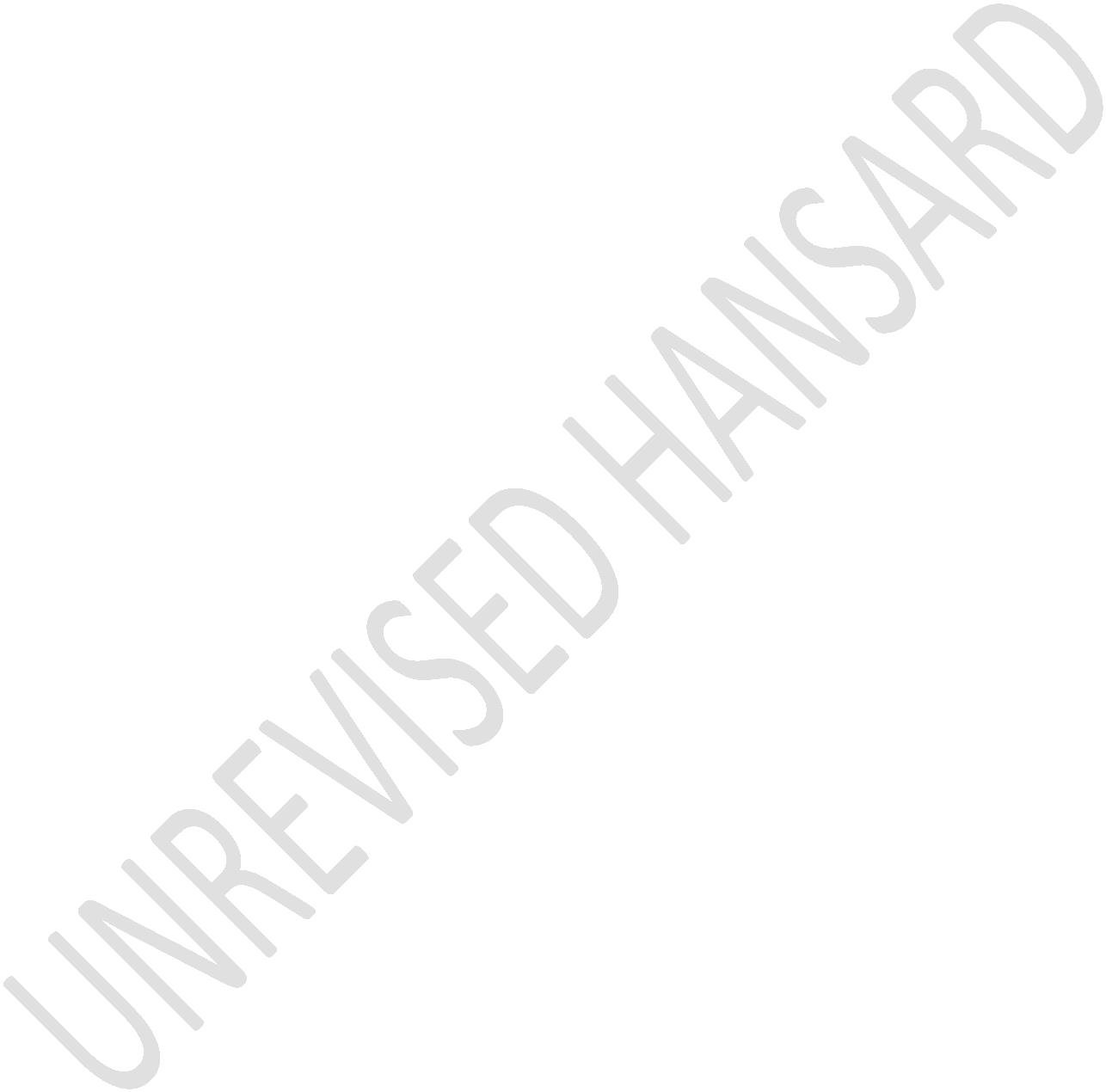 UNREVISED HANSARDNATIONAL COUNCIL OF PROVINCESTHURSDAY, 2 JUNE 2022Page: 2ensure that the microphones and gadgets are muted and mustalways remain muted unless they are speaking.The interpretation facility is active and that permanentdelegates, special delegates and Salga representatives arerequested to ensure that the interpreting facility on theirgadgets are properly activated to facilitate access to theinterpretation services. Any delegate who wishes to speak mustuse the “raise your hand” function.Hon delegates, I have been informed that there will be noNotices of Motion or Motions Without Notice. Before we proceedto the first order, I would like to take this opportunity towelcome the Minister of Higher Education and Training as wellas the Minister and Deputy Minister of Police, the MECs andall special and permanent delegates to the House.Hon delegates, we will now proceed to the First Order on theorder paper. I will now call upon the hon Dr Blade ImmanuelNzimande, Minister of Higher Education and Training to openthe debate. Welcome hon Minister, over to you.APPROPRIATION BILLUNREVISED HANSARDNATIONAL COUNCIL OF PROVINCESTHURSDAY, 2 JUNE 2022Page: 3(Policy debate)Vote No 17 — Higher Education and Training:The MINISTER OF HIGHER EDUCATION, SCIENCE AND INNOVATION: HonDeputy Chairperson of the NCOP, Madam Lucas, Deputy Ministerof Higher Education, Science and Innovation in absentia, allthe MECs that are present here, Chairperson of the selectcommittee hon Nchabeleng and members of the select committee,my Director General Dr Nkosinathi Shishi, the leadership ofthe PSET, post school education and training and NSIfraternity honourable member. It is indeed my pleasure toaddress the (NCOP) today.Much as we are a national function, in our work as theMinistry of Higher Education, Science and Innovation we haveensured that is grounded and aims to address concretechallenges in very concrete ways in our various provinces andlocalities.Our skills training and our science and innovationinterventions also seek to support and strengthen the DistrictDevelopment Model, DDM, which aims to improve provision ofUNREVISED HANSARDNATIONAL COUNCIL OF PROVINCESTHURSDAY, 2 JUNE 2022Page: 4services and socio-economic development in each of our 44districts and eight metros.Our goals and objectives are implemented through our newlandscape of higher education, science and innovation, HESI,facilitated by President Cyril Ramaphosa through his decisionto place the Departments of Higher Education and Training,DHET, and the Department of Science and Innovation, DSI, underone ministry.This new landscape opens up the opportunities for both thesesectors to contribute towards and inclusive economic growthpath in our country that addresses the structural challengesof poverty, unemployment and inequality.This new landscape has now brought under one umbrella verycrucial post school and training institutions as well as it isfrom the Department of Science and Innovation both of whom aredriving the new higher education, science and innovationlandscape and our economic growth and development agenda.In the post school education and training landscape, which isthe substantive matter for this policy discussion ourDepartment of Higher Education and Training, I’m very proud toUNREVISED HANSARDNATIONAL COUNCIL OF PROVINCESTHURSDAY, 2 JUNE 2022Page: 5say has played a hugely important role in providing accessespecially to the children of the working class and the poorto university, college and community education, and to otherskilling opportunities.Through National Student Financial Aid Scheme, NSFAS, studentsfrom poor and working-class background have managed to accesscollege and university education. I’m sure hon Chair andmembers have seen many of them dancing, graduating, many ofwhom are the first in their families to see the university orcollege door.I’m pleased to say this year NSFAS will be spending a recordR49 billion to achieve this objective. Through the Departmentof Higher Education and Training, from 2010 we extended NSFASto support TVET colleges for the very first time in thehistory of our country. In addition, from last year we haveset aside millions of rands from the National Skills Fund,dedicated financial support to students in agriculturalcolleges who require financial assistance.I am however concerned about the growth trajectory of our PostSchool Education and Training, PSET, system as it isuniversity centric, and with a rather smaller college sector.UNREVISED HANSARDNATIONAL COUNCIL OF PROVINCESTHURSDAY, 2 JUNE 2022Page: 6Hon chair and hon members, I’m saying this because at theheart of the challenge for Post School Education and Trainingsystem is that of addressing the 4 million young peoplebetween the ages of 15 and 24 who are not in employment,education nor training which we call the Neets. These millionsof young people should ideally be catered for by a largercollege system, with vocational education and training at thecentre.We are however determined to grow the Technical VocationalEducation and Training sector faster and to enable subsidy andinfrastructure funding that can support its rapid studentenrolment growth. Indeed, we do not have enough money as yetbut we hope hon members will support us in the budgetappropriation going forward.We now have taken a decision to fund skills programmes offeredby our Community Education Training, CET, colleges to the tuneof R200 million. We are also reviewing our five-year enrolmentplan for our community colleges and develop a sustainablefunding model.Hon members, government has committed and is working upon acomprehensive student funding model for our universities andUNREVISED HANSARDNATIONAL COUNCIL OF PROVINCESTHURSDAY, 2 JUNE 2022Page: 7colleges. As part of the development of our comprehensivestudent funding model, through the ministerial task team setup in student funding, we are engaging both the public andprivate components of the financial sector to come up with afunding model to support students in the missing middle sectoras well as post graduate studies for students who cannotsecure funding from the National Research Foundation.Our proposal for a comprehensive student funding model will bepresented next month before Cabinet.The public sector trade unions are, in addition, calling for afinancial assistance model for dependents of public servantsto access university and college education. I believe thisproposal by the unions must be closely looked into and beconsidered very seriously.On the Department of Science and Innovation briefly, we areensuring greater whole of government and whole-of-societyinnovation. We have already begun with a new institutionalarchitecture to build better coordination, cohesion anddirection in how science, technology and innovation resourcesare used.UNREVISED HANSARDNATIONAL COUNCIL OF PROVINCESTHURSDAY, 2 JUNE 2022Page: 8Cabinet has already established an inter-ministerial committeewhich the President has asked me to chair on promoting andmainstreaming of science, technology and innovation in bothgovernment and society.Hon Chair and members, at the same time we are also pleased tosay that we have become a process of crafting what we call onecountry one skills plan which is a master skills plan forSouth Africa. This process will promote a more efficient andeffective mechanism for country-wide skills planning.The master skills plan will draw on the information availablein existing plans, such as the, Human Resource DevelopmentPlan, Economic Reconstruction and Recovery Plan including itsskills strategy recently adopted by Nedlec as well as yourNational, Provincial and Local Government Skills Plans.Through the National Skills Fund, NSF, we supported 304 skillsdevelopment projects across South Africa in 2020/21.Furthermore, 34 994 South Africans benefited directly from theNational Skills Fund support during the 2020/21 financialyear.UNREVISED HANSARDNATIONAL COUNCIL OF PROVINCESTHURSDAY, 2 JUNE 2022Page: 9In terms of provinces, Eastern Cape accounted for the majorityof beneficiaries for this funding at 7 127 followed by Gauteng6 881 and KwaZulu-Natal 6 374 just to mention the top three.In the same period, the number of beneficiaries who reportedto have a disability was 704 which was 2% of the overallnumber of beneficiaries.During the 2020/21 financial year, the National Skills Fundfunds were mainly disbursed for TVET colleges and ruraldevelopment projects, while other were allocated for thebursaries and for other national priorities.Hon Chair and hon members, I am delighted to report that thelearners who benefitted through the National Skills Fundprojects were mainly youth aged 25 and 34 years, there were16 536 of them, followed by those younger than 25 years whowere 12 932. However, I do need to point out that our PostSchool Education and Training sector caters for all SouthAfricans, irrespective of age to acquire further education orskills.For this current financial year, the National Skills Fund inpartnership with the Presidency has allocated R100 millionUNREVISED HANSARDNATIONAL COUNCIL OF PROVINCESTHURSDAY, 2 JUNE 2022Page: 10towards the Presidential Youth Employment Initiative whichwill benefit 4 500 learners in the digital learning space toget appropriate learning in this area.The National Skills Fund has committed R200 million toemployment creation initiative between the Department ofHigher Education and Training and the Department of Employmentand Labour through the Unemployment Insurance Fund, UIF. Thisproject will benefit more than 5 000 unemployed youth toacquire skills in a variety of fields.In my response to the State of the Nation Address, through ourSETAs, we have increased our targets for workplace-basedlearning for the financial year commencing on 1 April 2022,with our annual target to 107 000.We have also committed to have 15 000 TVET college graduatesto be placed for in service training and other forms of workplaced based learning. This is 5 000 more than the President’scommitments during Sona.We are also targeting 20 500 opportunities for apprentices,22 500 for artisanal trades, 31 300 for those completinglearnerships and 148 000 for learners entering into variousUNREVISED HANSARDNATIONAL COUNCIL OF PROVINCESTHURSDAY, 2 JUNE 2022Page: 11other skills development programmes, such as digital skills,crop production and plant production.Our artisanal learning programme includes an apprenticeship,learnership, skills programme undertaken at the workplaceconclude with a trade test which is undertaken for a tradethat is part of the official list of artisan occupations.Let me share with you the number of learners enteringartisanal learning programmes by province because theproduction of artisans is one of our major priorities. WesternCape is 860, Eastern Cape 359, Northern Cape, 216 Free State418, KwaZulu-Natal 1 316, North West 782, Gauteng 3 859,Mpumalanga 1 172, Limpopo 967, and 353 additional who are notspecified which province they come from.About 12 613 of our learners who completed our artisanallearning programmes participated in the government specialinfrastructure projects, SIPs, scarce skills programme in the2020/21 financial years. Hon Chair and hon members, this issignificant because we are saying wherever there aregovernment major projects, especially infrastructure projects,we must attach trainees so that as we finish projects, we arealso producing new skills that we need.UNREVISED HANSARDNATIONAL COUNCIL OF PROVINCESTHURSDAY, 2 JUNE 2022Page: 12Some of the artisanal skills there have been produced includeautomotive mechanics, electricians, plumbers, dieselmechanics, boilermakers, millwright and welders.Government has already spent vast amounts of money to supportour youth through the TVET system and therefore it isimportant that we assist them to transition to workplacethrough appropriate work place experience.To this extent, we have established very importantpartnerships between TVET colleges and our trainees with forinstance the Japan government Toyota motor company to producemotor mechanics, Germans to share their famous dual system oftraining with us, the United Kingdom to address youthunemployment with the projects we have, another project I’mvery proud of is with Huawei on ICT skills which hasestablished Huawei academies in 22 of our 50 TVET colleges.I’m also very pleased that I’m working with the association ofthose repairing mobile electronic gadgets, an associationcalled SAMDRA to train young people to repair on repair andmaintain mobile devices and other electronic devices.There is absolutely no need for our townships and villages totake our cell phones and repair them very far in the citiesUNREVISED HANSARDNATIONAL COUNCIL OF PROVINCESTHURSDAY, 2 JUNE 2022Page: 13and towns instead of repairing them in our own townships andtrain black youth to be able to do this.These agreements include the provision of training for bothTVET college students as well as to give workplace exposure toTVET college lecturers, so that they teach and train in whatis currently needed by industry which is important. We do notonly train students but lecturers as well so that they areaware of their issues of training students in skills that arerelevant for workplace right now.I intend to take forward building of partnerships withindustry for work placement and I will be holding astakeholder summit, including the Nedlac social partners, todiscuss and agree on further concrete actions to strengthenwork placement of our students and learners.Almost wherever I go across the country, our communities areyearning for expanded access to post school opportunitiesgiven the fact that we have millions of young people who areat home doing nothing.We are also reviewing and seeking strengthen ourinfrastructure development strategy for the Post SchoolUNREVISED HANSARDNATIONAL COUNCIL OF PROVINCESTHURSDAY, 2 JUNE 2022Page: 14Education and Training sector, with a special focus on studentaccommodation.The total amount currently available for investment ininfrastructure projects across the 26 universities over thenext two years is R7,5 billion with R2,9 billion going towardsstudent accommodation but clearly this is not enough. One ofthe things we are accelerating is partnerships with theprivate sector so that we are able to build more accommodationfor students in both universities and TVET colleges.I’m very pleased to say we are further experimenting the ideaof what we call education and innovation precincts. The firstone is Imbali which I’ve allocated R90 million for thisproject which brings various education institutions andschools together in one area to partner with industry andlocate scientific possibilities for science work in thoseareas.The next precinct to be established will be in Giyani inLimpopo. We are also expanding and planning to relocate theUniversity of Zululand teacher training faculty to the formerKwaZulu Parliamentary Precinct at Ulundi. We have set asideUNREVISED HANSARDNATIONAL COUNCIL OF PROVINCESTHURSDAY, 2 JUNE 2022Page: 15R10 million to cover planning costs and project initiationfinancial requirements.We have also invested about R146,9 million, through ourWholesale and Retail Seta, in collaboration with theSekhukhune TVET college to construct the Sekhukhune SkillsDevelopment Centre.A R131 million has already been set aside and construction hascommenced and is fairly advanced now for building of thiscentre; R9 million is for capacitation of informal traders andconstruction of trading stalls for 45 informal tradersoperating in the surrounding areas and R6,9 million is toconstruct an access road into the centre.The Wholesale and Retail Seta is also establishing a skillscentre at Reitz in Bethlehem in the Free State province, inconjunction with the local municipality.The Fibre Processing and Manufacturing Seta has established askills centre at Endaleni in Richmond in KZN in collaborationwith uMgungundlovu TVET College to offer occupationalqualifications in garment construction, furniture making,information technology with free Wi-Fi for students, the shoeUNREVISED HANSARDNATIONAL COUNCIL OF PROVINCESTHURSDAY, 2 JUNE 2022Page: 16making centre of excellence and a newly established innovationhub.The Health and Welfare Seta has a partnership with the UKZN totrain lay counsellors for psychosocial services in support ofthose negatively impacted upon by the Covid-19 pandemic.Hon chair and hon members, our Setas are starting to play animportant role to provide skills programmes in our formeradult education centres which we refer to as communitycolleges.We are also in the process of establishing 54 ICT laboratoriesfor web design, end user computing in the designated 54 pilotcommunity learning centres nationally.I’m also pleased to say that we are now training communitycollege lectures and offering advanced diploma in adult andcommunity education and training-teaching. This project ispart of capacity building supported by the Education, Trainingand Development Programme Seta and is offered through theDurban University of Technology.UNREVISED HANSARDNATIONAL COUNCIL OF PROVINCESTHURSDAY, 2 JUNE 2022Page: 17We would like hon members in the various provinces to visitthese sites and see for themselves the progress that we aremaking on the ground in changing the lives of young people butas well as adults for the better. We commit to work with allthe provinces and municipalities in ensuring that we use ourgovernment departments to respond to the skills revolution andinnovation in our country. I thank you hon Chairperson.Mr M E NCHABELENG: Deputy Chairperson, permanent and specialdelegates, members of the executive committees, MECs, present,Minister, all ladies and gentlemen, let me start by asking forindulgence because I’m having a touch of flue, so don’t wonderif I am to stop and cough and do all those but we are movingon.I am opening this debate under the theme “Expanding access tohigher education landscape to increase skill development andintegration to economic opportunities.” The Freedom Charter isa policy ... [Inaudible.] ... to all the people of SouthAfrica the ANC. The class which calls for all the doors oflearning to be open has been a primary objective of thedemocratic government.UNREVISED HANSARDNATIONAL COUNCIL OF PROVINCESTHURSDAY, 2 JUNE 2022Page: 18In the recent year, funding for National Financial Aid Scheme,NSFAS, has been the fastest increase in budget allocationproof due to the realisation of a fee free higher education.The ANC in its 2019 manifesto to the people of South Africacommitted to ensure that Tvet colleges are adequately fundedand respond to the country’s skills, needs and high levels ofunemployment. Through progressive policies such as the skillslevy and placing education as an apex priority of government.The coronavirus has had a significant impact on the well-beingof the people of South Africa and their livelihoods. Ourlearning institutions were not spared, but we rose quicklydusted ourselves and moved on. And that’s thanks to therevolutionary visionary leadership of the Department of HigherEducation and Training as led by the Minister, the DeputyMinister, and the management. We really thank you for risingquickly and moving on.The first and foremost task of the democratic government inthe higher education landscape was to repeal apartheid lawswhich restricted black people from accessing higher educationinstitutions and barring them from studying particularUNREVISED HANSARDNATIONAL COUNCIL OF PROVINCESTHURSDAY, 2 JUNE 2022Page: 19courses. And of course, the special segregation as if thatwasn’t enough.This ushered an epoch where black people uptake in differentuniversity previously reserved for whites, increasingtremendously. Higher education landscape was designed tocreate a heterogeneous system with different standards with noarticulation from colleges to universities, and otherqualifications.The White Paper for Post-School Education and Training sets avision of a single coherent differentiated system. To achievesuch system will require Sector Education and TrainingAuthority, SETAS, and the National Skills Fund. This need toimprove their fiscal accountability because of regressing onaudit findings, with instances of impeding the work ofAuditor-General. In some instances, someone of the units donot actually account properly for the for the job done and themonies used in the department. So we really need to jag up inthat area.A capable developmental state will not be possible withinstitutions that have inadequate internal controls related toproject monitoring and reporting. The levels of youth not inUNREVISED HANSARDNATIONAL COUNCIL OF PROVINCESTHURSDAY, 2 JUNE 2022Page: 20employment, education or training is soaring and it requiresgovernment to expand education and training opportunities forthe youth so that they attain the required skills to attainwork opportunities or to be entrepreneurs to create a livingfor themselves and others.Out of 10,2 million young people aged between 15 to 24, 33% ofthem, which is just over 3,3 million youth were not inemployment, they were not in education and they were not intraining in the second quarter of 2021. This doesn’t look verygood.Hon members, it is important to know that the FiscalConsolidation, Fiscal Policy Transmission, while necessary tocurb the debt has impacted government spending into the PostSchool Education and Training, PSET, sector.The department will allocate R144, 3 billion over the nextthree-years to NSFAS supporting over 800,000 students inuniversities and technical and vocational training colleges.We will we will await the work of the Ministerial Task-Teamwhich is working on a sustainable financial model, which willsupport students who fall within the missing middle workingwith other financial institutions. The ANC-led government willUNREVISED HANSARDNATIONAL COUNCIL OF PROVINCESTHURSDAY, 2 JUNE 2022Page: 21always prioritize support for the poor and our government ismaking efforts to leave no one behind through this newfinancial model.We need to address the skewed distribution of the budget tothe university programme, despite the university principalscomplaining about the allocation and not allocating adequatesupport for the Tvet programmes.The higher education programme has been allocated R88 billionwhich is 80,9% of the budget whilst the Tvet programme isallocated only R12,6 billion. The resource concentration tohigher education will unwittingly decapitate the growth of theTvet sector to expand its ability to adapt to the changingworld. They do need that funding also. We must transform thethinking of the public on the importance of Tvet as part ofarticulation to universities or to workplaces.Due to their apartheid restrictions to universities,universities have become the only key institution which blackpeople deemed as the only desired space for learning in orderto attain a degree that’s getting employment. This ispartially true, yet incorrect as college students also have alot of work opportunities. A critical training institution isUNREVISED HANSARDNATIONAL COUNCIL OF PROVINCESTHURSDAY, 2 JUNE 2022Page: 22the community education training colleges which provide suchneeded opportunities for the youth and the older SouthAfricans.We welcome the growth of the number of enrolment in ourcommunity education training colleges to over 266,000. This isa commendable growth and the type of enrolment growth we needto experience in order to address the problems of youth, notin education, not in employment and not in training. A majoraspect of realizing the required policy outcomes is thecapability of governance systems and the capability of humanresources.Numerous SETAs such as the National Skills Fund, NSF, ServicesSETA and others have governance challenges which requirecontinuous oversight by the department. However, Minister, therelationship between higher education and the industry is animportant relationship which should be institutionalizedthrough workplaces, place of learning and training for youngpeople.The link between our skills development programmes and Tvetqualifications with the needs of the economies is paramount.The skills need of the economy are also in continuum, everUNREVISED HANSARDNATIONAL COUNCIL OF PROVINCESTHURSDAY, 2 JUNE 2022Page: 23changing hands, training our sector education, trainingauthorities are important and they should be at the cuttingedge of sectoral development.Deputy Chairperson, we need a skills development compact withlabour, business, civil society and South African at large tocommit to ensure that our job market creates more trainingopportunities and work opportunities in the face of increasingpoverty and unemployment. Our inability to forge such a socialcompact will always have the country near risk of socialinstability. The Minister has alluded to some of theprogrammes that are in place and this really shows that we areon the right track. ItHon members, it is important to note that the FiscalConsolidation, Fiscal Policy Transmission, while necessary tokeep the debt has impacted government spending into the PSETsector. Infrastructure development is a key pillar of theEconomic Reconstruction and Recovery Plan, ERRP. One of thechallenges with request support is the capacity and capabilityof implementation of infrastructure projects.The expansion of higher education and the success ofaddressing the barriers to access at universities. TheUNREVISED HANSARDNATIONAL COUNCIL OF PROVINCESTHURSDAY, 2 JUNE 2022Page: 24problems we experience today is not a problem of lack ofaccess. But the question is whether we have adequateuniversity spaces and university beds to respond to the demandfor higher education.In January, February, when universities open you will getstudents sleeping on the streets and even in shacks in thetownships. This is not a good condition for learning for youngpeople.We welcome the agile response on government’s development ofan ERRP skills strategy as part of his response to thedevastating impact of COVID-19. Its impact on the economy andits effects on deepening current levels of unemployment andpoverty and inequality. The skill strategy aims at ensuringthat the post-school education and training system inconjunction with key government departments and otherstakeholders will respond to the new demands which are beingcreated in the economy. It is intended to support theimplementation of the ERRP in ways that both maximizesopportunities for new entrants to the labour market, as wellas support the preservation of existing jobs and the creationof new jobs. The strategies direct towards both public andUNREVISED HANSARDNATIONAL COUNCIL OF PROVINCESTHURSDAY, 2 JUNE 2022Page: 25private education and training institutions and skillsdevelopment providers, which will include work places.The idea is to strengthen partnership between the public andthe private sectors with a view to improving efficiency andeffectiveness. This is a commendable development which shouldbe advanced to their lives’ intended objective and tostrengthen relations with social partners. Socialtransformation is about equipping the people with skills andsupport for them to liberate themselves and live to their fullpotential.The ANC supports this Budget Vote, because this is a tool tochange the lives of the people, particularly the marginalized,creating equal opportunities for all South Africans, and asaffirmed in the Freedom Charter, and that “The doors oflearning and culture shall be open to all.” I thank you,Deputy Chair.Afrikaans:Baie dankie.Die ADJUNKVOORSITTER VAN DIE NRVP (Me S E Lucas): ...[Onhoorbaar.] Baie dankie, Elleck. You know [Jy weet] mos.UNREVISED HANSARDNATIONAL COUNCIL OF PROVINCESTHURSDAY, 2 JUNE 2022Page: 26English:I’m glad that you didn’t cough.Ms D C CHRISTIANS: Thank you, Deputy Chairperson. Hon DeputyChairperson, hon members and hon Minister, the HigherEducation system continues to fail young South Africans asthey face a myriad of insurmountable barriers, corruption,state capture and dysfunctionality. The rise in tuition feesof 4,3% and accommodation fees of 6,3% has seen many studentsstranded and unable to enter university or complete theircourses, yet R143 billion is allocated to the Higher Educationbudget.This is an indication that current fee-free Higher Educationsystem is not sustainable in the long term as we continue tosee students battle to enter the system and when they do, theyare forced to sleep in unsafe spaces as accommodationcontinues to be a huge problem. These students are battling tocomplete their courses because other social issues linked tofinances continue to haunt them. Student accommodation in theNorthern Cape higher institutions have been an issue since2001, especially at Technical and Vocational Education andTraining, TVET, colleges.UNREVISED HANSARDNATIONAL COUNCIL OF PROVINCESTHURSDAY, 2 JUNE 2022Page: 27No new accommodation facilities have been built for the past30 years, yet promises were made by government thataccommodation would be a priority. A huge portion of NationalStudent Financial Aid Scheme, NSFAS, bursaries go to studentaccommodation yet students are left vulnerable year after yearas Higher Education continues to fail to secure safe andsustainable accommodation for students. The major challenge,of course for South Africa’s Higher Education is however, notthe issue of fees, but continued poor access and very highdropout rates for those who have entered the system.While there has been an impressive increase in the number ofstudents from poor households, the proportion of previouslydisadvantaged students at South African universities are stilllimited. It was recently reported that less than 5% ofpreviously disadvantaged secondary students with parentsearning less than R120 000 qualify for entry into universitieswhile the percentage of students with parents earning morethan R600 000 is 70%. Even more disturbing, barely 50% ofundergraduate students have managed to graduate five yearsafter entry.Among those being supported by the National Student FinancialAid Scheme, NSFAS, two-thirds of undergraduate students haveUNREVISED HANSARDNATIONAL COUNCIL OF PROVINCESTHURSDAY, 2 JUNE 2022Page: 28become drop outs five years after entering. Most drop outafter the first year, many because the financial support isjust not sufficient, with accommodation and transport beingtoo expensive but most because they fail to pass examinations.Furthermore, there is still no solution for the missing middlestudent. This is the student who does not qualify forfinancial aid but cannot afford to pay the exorbitant studentfees.We have spoken about it in every select and portfoliocommittee meeting for a number of years now and yet thereseems to be no solution. A task team has now been appointed bythe Minister, but committees have not received any substantialfeedback on the matter. These students eventually become lostin the system, not in education and not employed. Student debtcontinues to be of concern for students and institutions. In2021, student debt was at a staggering R11 billion anduniversities surely cannot scrap this debt as theirfunctioning will be heavily impacted, however, sadly, studentsare left stranded as they cannot graduate or receive theirresults.Gender-based violence continues to plague society and remainsan issue in institutions of higher learning. Not enough isUNREVISED HANSARDNATIONAL COUNCIL OF PROVINCESTHURSDAY, 2 JUNE 2022Page: 29being done to end this scourge and female students remain ofthe most vulnerable in our society despite numerous calls onthe Department of Higher Education and Training by studentsand during committee meetings by Members of Parliament. Thereseems to be no willpower or no knowledge to change the statusquo. Not sufficient programs or finances aimed towards endingthis scourge are being implemented.Chairperson, let us focus on the electrical power instabilityand load shedding and the impact this has had on institutions.We have had reports of the Technical and Vocational Educationand Training, TVET, colleges unable to continue their teachingand learning as many of these courses are practical and dependon the availability of electricity. Classrooms make use ofsmartboards and other electronic devices and have suffered theconsequences of lost time during load shedding. Universitiesand Technical and Vocational Education and Training, TVET,colleges have had to make massive investments to secure powersupply, many of which do not have sufficient resources whichmeans load shedding remains critically disruptive to thesector.Minister, the country has endured a pandemic, we have beenforced to endure inflation, food and fuel hikes and thisUNREVISED HANSARDNATIONAL COUNCIL OF PROVINCESTHURSDAY, 2 JUNE 2022Page: 30faltering economy will surely have a dire impact on HigherEducation. Graduated doctors and nurses are leaving thecountry in droves as there is no work for them and theuniversity graduate unemployment rate continues to rise as wesee teachers, engineers and other highly qualified youngpeople leave the country looking for employment elsewherebecause they cannot find placement anywhere in the country.The National Student Financial Aid Scheme, NSFAS, once againhas a newly appointed chief executive officer, CEO. We wishhim well with the task at hand but also know that without aresilient information technology, IT, system for bursarydisbursements the system will continue to be clouded by errorsand vulnerable to fraud and corruption. Additionally, yearafter year the National Student Financial Aid Scheme, NSFAS,faces huge financial shortfalls. In 2021 the shortfall wasR6 billion and at the beginning of this year the shortfall wasR10 million. Usually these shortfalls are funded by cuts touniversities subsidies and infrastructure grants which in turnimpacts the future growth of these institutions.Deputy Chairperson, community colleges have recently openedtheir doors, however they are already set up for failure asmost provinces do not even have permanent premises and someUNREVISED HANSARDNATIONAL COUNCIL OF PROVINCESTHURSDAY, 2 JUNE 2022Page: 31programmes are taught in schools after hours. Additionally,very little is known about the courses offered in 54 pilotcentres across the country and whether they are doing what isexpected of them. With a budget of R2,4 billion for the 2022-23 financial year, surely more information should be readilyavailable during committee meetings. The sad truth is that theentire education system is failing young South Africans.The Minister of Higher Education recently informed us during aselect committee meeting that 94% of learners who start gradeone did not reach or enter the higher education system. Itseems our young people are set up for failure from entry toexit level. If our youth are doomed through a dysfunctionaleducation system our country is doomed. Neither this budgetnor government seems to be able to change this and therefore,we need to change this government. I thank you.Ms S B LEHIHI: Deputy Chairperson, the EFF rejects the budgetfor Higher Education and Training. We reject this budget asthe Department of Higher Education continues to face numerouschallenges in education, technology, teaching, learning andresearch. Challenges faced includes issues related to accessfor the vast majority in the country, and it has resulted inUNREVISED HANSARDNATIONAL COUNCIL OF PROVINCESTHURSDAY, 2 JUNE 2022Page: 32education system that was designed to cater only for a selectfew.Access to former white urban university such as UCT or Witsare still determined according to racial lines and at theUniversity of Stellenbosch. Racism is still identified as aproblem. There also exist no considerations, whatsoever forpeople living with disabilities in staff compliments. Withwhile males and females often over represented at aprofessorship level. The department has also not conducted anymeaningful work with the universities to ensure that blackSouth Africans are supported and given incentives to stay onas academics.Transformation in higher education sector in South Africa hasa long way to go. The protests by students in universities areevidence that we still have a long way to go in resolving thechallenges faced. The universities remain costly and thereremains little to no support to missing middle students who donot qualify for financial aid but also can’t afford to payfees.National Student Financial Aid Scheme, NSFAS remains one ofthe most critical issues in the universities sector. Yet, theUNREVISED HANSARDNATIONAL COUNCIL OF PROVINCESTHURSDAY, 2 JUNE 2022Page: 33budget for higher education remain inefficient. Students debtis one of the many issues of many violent protests action,with students calling for debts to be scrapped. To date,thousands of students who were beneficiaries of NSFAS areunable to access their qualifications as they are told thatNSFAS hasn’t settled their fees and these very poor studentsare now expected to settle their fees or never get theirqualifications.Insufficient affordable students’ accommodation on campuses inthis country and often exist lack of suitable accommodationfor gender nonconforming students and staff. Students residingoutside institutional accommodation continue being vulnerableto crime even if one pertains to something basic as residencebuses. They don’t have access to that and thus become easytargets for criminals lacking in surrounding corners knowingvery well that students carry with them laptops, cell phonesand other educational materials of value.Setswana:Borra dikgwebo ba kwa magaeng, ba ... [Go sa utlwagale.] ...go feta bana bao ba tshwanetseng ke go bona matlole a NSFAS.Phaphosi ele nngwe ya borobalo bole bongwe, e ka lenaka ntlo ee feletseng kwa toropong. Diyunibesithi di tshwanetse go agaUNREVISED HANSARDNATIONAL COUNCIL OF PROVINCESTHURSDAY, 2 JUNE 2022Page: 34madulo gore ba kgone go ntsha borra dikgwebo ba ba megagaru,dijo inong. Maemo a di thutegokgolwane go tshwana le di TVET,a tota a senyegelwa pele ke dinokwane le mamenemene ba batswang gone mo lefapheng la gago. Ga gona tshegetso kgotsaponelopele ka di TVET tsa naga e.English:The above issues are an indication that protests by studentsin higher learning institutions will continue. As long astheir needs and realities are not addressed. This is not theresponsibility of the university alone. We reject this budgetas it is not adequate for the demands of this sector. Thisbudget gives university challenges since they have to tap intotheir own budget and resources to make up for their financialconstraints in their sector. This has a further impact onformer black universities who continues to struggle in their... [Inaudible.] ... and an impact on the quality of level ofeducation offered. Long term solutions are needed for SouthAfrica’s higher education. None have been offered by thisdepartment. As such, we need to synchronize the goals andneeds of the economy with the number of places available atthese institutions of higher learning.Setswana:UNREVISED HANSARDNATIONAL COUNCIL OF PROVINCESTHURSDAY, 2 JUNE 2022Page: 35Re kgwetla lefapha go tshwaragana le diyunibesithi go reboladithutego tsa maemo a kwa godimo, a setegeniki le boitsanaapea a tshwanang le ...English:... coding, computer, hardware development, robotics andbiotechnology.Setswana:Le go rotloetsa ka boleng le dithutego tseo mo dikolong.English:Establishment as satellite campuses, University of Pretoria,University of Free State, University of North West, they arefacilities of natural, agriculture campuses which will focuson agriculture and agro-processing. Chairperson, we rejectthis budget for Higher Education and Training. We reject theexecutives of this department. We reject Mr Blade Nzimande andhis inadequacies. Thank you.Ms N NDONGENI: Deputy Chair, Ministers and Deputy Ministers onthe platform, permanent and special delegates, ladies andgentlemen, good afternoon. We debate this important BudgetVote on Higher Education during Youth Month. A critical monthUNREVISED HANSARDNATIONAL COUNCIL OF PROVINCESTHURSDAY, 2 JUNE 2022Page: 36that reminds us of the struggles that the youth had to endurein creating a better life for all. It reminds us of June 16when learners across the nation and in Namibia drew a lineagainst the oppressive and brutal apartheid regime whichwanted to impose Afrikaans and perpetuate Bantu Educationwhich was developed to provide inferior education to the blackmajority.Higher education is significant as Lenin emphasised that thetask of the youth is to learn, learn and learn. This is acritical task because through learning the youth acquire theknowledge and wisdom to transform themselves, others and thebroader society. The World Declaration on Higher Education forthe Twenty-First Century Vision and Action in 1998 set out thevision of universities as a common good with an increasedemphasis on equity of access, enhancing participation andpromoting the role of women, long-term orientation based onrelevance, diversification for enhanced equity of opportunityand innovative educational approaches, critical thinking andcreativity. In essence, the World Declaration locatesuniversities as a key to socioeconomic transformation. Thisthen implores us to ask critical questions. We need to askwhether our higher education institutions are making theUNREVISED HANSARDNATIONAL COUNCIL OF PROVINCESTHURSDAY, 2 JUNE 2022Page: 37necessary social, political and economic impact to create theSouth Africa of our dreams and a better world.As the African National Congress, ANC, we are outraged by theperpetual emergence of the ugly head of racism at theUniversity of Stellenbosch. The inhumane treatment by a whitestudent who urinated on another student’s belongings who isblack with no resistance and no shame demonstrates that ourpath on national reconciliation and social cohesion willcontinuously be divided by institutional cultures whichembrace discriminatory practices.University institutions with cultures which have largely beenshaped by the colonial and apartheid state, in numerousinstances, continue to be embedded in the practices of theinstitution. Despite the university’s transformation keyperformance areas constituting 20% to 25% of the total keyperformance areas, African academic staff increased from 5% to7%, coloured staff from 12% to 14% and Indian staff from 2% to3%. This is an expression of the white dominance. This is areminder for all of us that the journey of creating a unitedand non-racial society will always be disrupted by the ...[Inaudible.] ... of apartheid. The symbolic dominance of whitesupremacy should be dealt with decisively and isolated.UNREVISED HANSARDNATIONAL COUNCIL OF PROVINCESTHURSDAY, 2 JUNE 2022Page: 38Hon members, apartheid did not only strip the oppressed oftheir humanity but the oppressor also lost their humanity. Itis important, as Paulo Freire alluded that, for truerealisation of freedom, the oppressor and the oppressed shouldrestore their humanity and that the freedom of the oppressedis not to revenge on the oppressor but to restore the humanityof both.The ANC as a liberation movement is in a protective strugglefor social transformation. The post-schooling education andtraining, PSET, sector has been a key component of eradicatinga social order which marginalise blacks and women. This BudgetVote is designed to respond to the commitment made by the ANCto the people of South Africa in creating equal opportunitiesfor all South Africans, including those who did not completeschooling. This Higher Education Budget Vote responds to thesocial and economic challenges facing our nation.The scourge of gender-based violence is a priority of the ANC-led government and the implementation of the Gender-BasedViolence Policy Framework is a critical intervention for thesector to ensure all institutions have norms and standards foraddressing issues of Gender-Based Violence, GBV, and awarenessamong the student population.UNREVISED HANSARDNATIONAL COUNCIL OF PROVINCESTHURSDAY, 2 JUNE 2022Page: 39It will be critical for the department to strengthenmonitoring and evaluation systems on policy implementation ofthe Gender-Based Violence Framework as other institutions inthe PSET have not implemented the framework. The departmentwill also be developing and collating transformation material,curriculum tools and approaches for prevention interventions.This includes the training and support for the capacity todeliver gender-based violence and femicide preventioninterventions.The ANC acknowledges the commitment by the department to hirehealth for being part of the integrated GBVF responsestrategy. The fact that the majority of student graduates arewomen is an important milestone for the sector in transformingand addressing gender inequality. Incidents of sex-for-marksand other sexual harassment cases in the PSET sector requirescrutiny and decisive action. We would like to urge ourscholars to use all avenues and systems in place to combat thepandemic because it is only through their usage that ourpeople can monitor and evaluate the effectiveness andefficiency of the government services.Gender mainstreaming must find expression in our educationalcurriculum. Institutional policies and initiatives that areUNREVISED HANSARDNATIONAL COUNCIL OF PROVINCESTHURSDAY, 2 JUNE 2022Page: 40undertaken within the higher education landscape,discrimination and racism in some universities require asystematic transformation. As such, racism is mainlyinstitutional. We need to teach the youth through this sectorto respect women and internalise the appreciation of women asequals.The 2015 and 2016 #Decolonise movement and the #FeesMustFallmovement anchored the consistent call from progressivesections on the transformation of the higher education contentand research investment. This is because the universitiescurriculum is not neutral but responds to particularconditions. We need to ensure that our universities researchcapacity embrace pedagogy thinking and not only embeddedpedagogy thinking in the youth.The problem facing our society requires a paradigm shift typeof thinking if we are to break the bondage. Research that isundertaken by different scholars is also shaped and influencedby institutions that provide such with financial support, andthese can be from the private or public sector. It istherefore critical to assess the role of the market and whatinstitutional autonomy can, wittingly or unwittingly, enable.The transformational and developmental objectives of higherUNREVISED HANSARDNATIONAL COUNCIL OF PROVINCESTHURSDAY, 2 JUNE 2022Page: 41education institutions should recognise that the powersconferred by academic freedom go with the duty to deracialiseand decolonise intellectual space and serve the developmentpriorities of the country. This does not negotiate globalcompetitiveness academic freedom.The ANC Strategy and Tactics of 2017 discussed that thefoundation of a national democratic society should be foundedon a thriving economy, the structure of which should reflectthe natural endowment of the country and the creativity that askilled population can offer. It should be an economy withcutting edge technology, labour absorbing industrialdevelopment. Thriving small businesses and co-operativessector utilisation of ICT and efficient forms of productionand management all combined to ensure national prosperity. Itrequires the deracialisation of ownership and control ofwealth management and professionalism.The strategic orientation of universities and colleges shouldbe of advance imperative, as outlined by the ANC Strategy andTactics. These are the key economic areas we need to developfor human capabilities to address if we are to create anequitable society and develop a strategy which addresses thetriple challenges of poverty, inequality and unemployment.UNREVISED HANSARDNATIONAL COUNCIL OF PROVINCESTHURSDAY, 2 JUNE 2022Page: 42Hon Minister, a review of transformation of higher educationand its socioeconomic impact, 27 years since the democraticdispensation, is necessary and should provide an opportunityto assess higher education as is and to envision an outlooktowards an extent to 20 years. The review should be done inthe context of the socioeconomic impact of higher education insociety. The review should expand transformation not onlylimited to racial aspects but a holistic socio-political andeconomic impact. The review should contribute to policydevelopment in the higher education sector and legislativeimperatives which advance the vision of transformed highereducation in South Africa. We must guard against the use ofinstitution autonomy to evade public accountability but ratherbe a tool to harness co-operative governance in the sector.The ANC support this Budget Vote as an instrument of the ANCpolicy implementation. If we are to address the triplechallenge in our society we need to build a capabledevelopmental state which can intervene in the economy andalso give strategic direction to social institutions torealise national imperative. I thank you, Deputy Chair.Mr M A P DE BRUYN: Hon Deputy Chairperson, higher education isone of the most fundamental necessities to ensure theUNREVISED HANSARDNATIONAL COUNCIL OF PROVINCESTHURSDAY, 2 JUNE 2022Page: 43economically successful country. This basically applies toSouth Africa. There is no secret that we have an enormousshortfall when it comes to a qualified and educated workforce.This shortfall is not as a result of the youth that isunwilling to study further after school or funding for lessfortunate students or even the access to higher educationfacilities.It is this department and the way it is run that is to blame.Under this department, universities across South Africa, haslost the ability to provide sustainable and uninterruptededucation. In this year alone, months were lost due to studentprotest and we are now already in June. The fact is most ofthese protest actions are either politically motivated or areas a result of this department not delivering on its promises.Unrealistic promises in most cases.Hon Deputy Chairperson, the National Student Financial AidScheme, NSFAS, was supposed to be the pillar of hope forstudents who truly wanted to better their lives and contributeto the success of a developing South Africa. However, instead,it has deteriorated to yet another ANC failure of corruption,fraud and irregular expenditures.UNREVISED HANSARDNATIONAL COUNCIL OF PROVINCESTHURSDAY, 2 JUNE 2022Page: 44Over the last few years NSFAS reportedly had a loss of moreR50 billion of irregular expenditures. It was also reportedthat it has subsidized more than 440 000 ghost students upuntil 2021.Deputy Chairperson, with an average cost of R105 000 for afull time student getting a degree in South Africa, 476 000students could have received their degrees with that sameR50 billion. The hon Minister stated that NSFAS is not agrant. I quote him when he said:The National Student Financial Aid Scheme, NSFAS, is not agrant. You are given this money because you qualifyirrespective of whether you have been taken into aninstitution.Hon Minister, if you receive money from the government, thenyou do not have to pay it back. It is a grant. It does notmatter how you phrase it. It is no wonder that thousands ofstudents do not care if the graduate or not, because they knowthat if he or she is enrolled with NSFAS they will receive thefunds to live the student life of the government’s timewithout any consequences.UNREVISED HANSARDNATIONAL COUNCIL OF PROVINCESTHURSDAY, 2 JUNE 2022Page: 45If any NSFAS students that received a degree and is earning asalary today, because of NSFAS had to pay back only half ofthe funds received, imagine how many more students could havebeen funded to study? However, this department would ratherflush money down the drain instead of committing itself to afinancially viable plans and procedures.Hon Deputy Chairperson, in 2021 the estimated costs ofvandalism cost by student protests amounted to R32,8 millionby the end of the first quarter. That could have paid foranother 312 degrees. However, instead of addressing theseprotesters on authority on consequence management the ANC, EFFand this department would rather use these protests aspolitical agendas and gains. In doing so, they are deprivingthousands of potential students the opportunity to betterthemselves and contribute to the economy.Hon Deputy Chairperson, this reminds me of a dog that isextending its own tail for days on end without even receivinganything. I can go on and on with statistics and figures andexamples and so on and so forth, but the fact of the matterremains, if this department cannot even address these basicissues, it is very doubtful that it will be able to addressanything else.UNREVISED HANSARDNATIONAL COUNCIL OF PROVINCESTHURSDAY, 2 JUNE 2022Page: 46Everything I have said today, is happening under the oversightof the Minister and this department. It clearly highlights themismanagement and the incompetence of this department.Therefore, no budget presented by this department can beaccepted. Thank you.Mr M R BARA: Hon Deputy Chairperson, hon members, honMinister, section 29 of the SA Constitution enshrines theright to education and define positive responsibilities of thestate in this respect. The Constitution clearly states and Iquote, “Everyone has a right to a basic education, includingadult basic education and to further education.”However, in South Africa, this is far from being real.Students from lower economic backgrounds find it challengingto gain access to higher education. For a number of reasonsfor a lack of basic career guidance, many students are unableto meet the maximum requirements for admission and funding.Every year students prepare for long queues hoping to begranted an opportunity to greener pastures throughinstitutions of higher learning where they can change theplight of poverty and break the curse of inequality in theirhomes, however this remains nothing but a dream to some. ThisUNREVISED HANSARDNATIONAL COUNCIL OF PROVINCESTHURSDAY, 2 JUNE 2022Page: 47is due to the struggle of having to travel to faraway placesand still have no success gaining access to schooling, as aresult these kids become prey to this cruel society that isbattling the scourge of gender-based violence and femicide.Truth be told, the challenges facing South African highereducation is linked to the wider crisis of poor economicgrowth, higher youth unemployment and the paralysing effect ofthe political crisis surrounding the ANC leadership andgovernment.Furthermore, the COVID-19 pandemic exposed the inequalitieswithin and between universities as some institutions wereready to move teaching online and continue with the academicterm, whereas others faced severe constraints related tostudents, poor access to technology and poor socioeconomiccircumstances.On top of all these challenges to access education the mostcrucial one is access to funding, the National StudentFinancial Aid Scheme, NSFAS, has failed dismally to be of helpto many students, with some dropping out of school because thepromised funding is nowhere to be found, some students resortinto humiliating social behavior patterns just to keep goingUNREVISED HANSARDNATIONAL COUNCIL OF PROVINCESTHURSDAY, 2 JUNE 2022Page: 48while NSFAS is playing hide and seek and the Department ofHigher Education, Science and Innovation does not offer anykind of assistance to alleviate this anxiety.I recently followed a conversation on social media whereconcerns were raised about the anxiety and mental state ofstudents at the University of Free State due to a number ofreasons including hunger, to nonpayment by NSFAS. One studentclaims that she packed her things on Sunday and went homebecause her mental health comes first. Some were even suicidalas a result of disappointment and frustrations. On top ofhunger due to failure of NSFAS not coming through, there arefurther allegations of violence, rape and tribalism.I urge the Department of Higher Education, Science andInnovation to urgently follow-up on these allegations both inBloemfontein and Qwaqwa campus. This is just the tip of theiceberg and could not only be the problem of the University ofFree State, but a national crisis facing students. Minster,your department needs to urgently attend to these challengesto save these students.UNREVISED HANSARDNATIONAL COUNCIL OF PROVINCESTHURSDAY, 2 JUNE 2022Page: 49In the beginning of every year we encourage learners to alsoapply to Technical and Vocational Education and Training,TVET, colleges so as to minimise pressure on universities.However, there is a lot that needs to be done to ensure thatTVET colleges are able to deliver the best while ensuring thatthe future of their learners is guaranteed. There are knownchallenges with colleges that are in rural areas like lack ofinfrastructure, poverty, poorly resourced campuses, highturnover of staff, limited course offerings, lack of policiesand lack of financial assistance for disadvantaged students.Most of the challenges faced by staff at campuses are relatedto the centralization of services.Therefore, Deputy Chairperson, we have to make TVET collegesviable both in human resources and facilities. The TVETcolleges are closer to people and communities, meaning theycan lessen the cost of education access and delivery forstudents. However, the funding model for TVET colleges doesnot seem to be transparent enough and needs to be addressed.We also have to find innovative solutions for these collegesto generate third income streams. There is a need for greaterprivate sector involvement and TVET college collaborationbecause we see that most companies do their own in houseUNREVISED HANSARDNATIONAL COUNCIL OF PROVINCESTHURSDAY, 2 JUNE 2022Page: 50learnerships to impart vocational skills they need and thatmakes TVET colleges redundant.The Department of Higher Education, Science and Innovation,should prioritise the provision of integrated basket ofservices that will assist students to cope with all thepressures of the institutions of higher learning. This can bedone by forging working relations with other governmentdepartments to bring a comprehensive solution to the mentalstate of students in those institution.Over 30% of university students have experienced a commonmental disorder in the past year. In South Africa, statisticsshows that 21% of first year students had experienced anxietyand 13,6% had experienced depression. Additionally, they found30,6% of students had thoughts of suicide in the past 12months, 16,6% made suicidal plans and 2,4% had attemptedsuicide.In conclusion Deputy Chairperson, I want to propose that thereshould be a discussion on the challenges confronting ourinstitutions of higher learning so as to engage and addressthe state of funding and accountability as well as curriculumacross TVET colleges. I thank you.UNREVISED HANSARDNATIONAL COUNCIL OF PROVINCESTHURSDAY, 2 JUNE 2022Page: 51The DEPUTY HOUSE CHAIRPERSON: Thank you, hon Bara. While I amnow giving to the hon Hadebe, the hon Rayi will continue withpresiding over the debate. Over to you, hon Hadebe. Hon Rayi.Mr N M HADEBE: Hon Chairperson, hon Minister, higher educationis a fundamental driver of economic development andupliftment. Whilst we welcome the number of graduates leavinguniversities who are filled with wisdom and insights for thefuture, we have no place for them to go.Our economy is in drastic decline and even though we have seena small decrease in unemployment in South Africa, it remainsinsufficient to absorb the number of graduates exiting highereducation.If a comprehensive strategic plan was available to government,then we would see that funding for higher education isdirectly linked to the employment market.We must be cognisant to the fact that a brain drain in Africaand especially South Africa, is one of the biggest threats toour developmental state.UNREVISED HANSARDNATIONAL COUNCIL OF PROVINCESTHURSDAY, 2 JUNE 2022Page: 52Whilst people peruse employment abroad, it is our governmentthat has to foot the bill for people to receive education.Unfortunately, we cannot afford to pay for the education andskills to be taken elsewhere as we have our own developmentalagenda to that needs to address further inequalities otherthan education.We need to encourage development in our rural areas. One wayto do so would be to invest in infrastructure projects thatbring desirable educational facilities that are aligned withthe needs of our country.The IFP calls for a greater alignment of skills in theeducation and employment sector. These two sectors must workhand in hand to support each other’s needs and outputs. At thebasic education level, infrastructure and support remainsunequal. At the level of higher education, it is virtuallynon-existent. Why is this so hon Minister?Small rural towns have greatly benefitted from being homes tolarge tertiary institutions, for example, Stellenbosch andRhodes University. It is now time for other rural towns todevelop through being a home to fully equipped accreditedtertiary institutions.UNREVISED HANSARDNATIONAL COUNCIL OF PROVINCESTHURSDAY, 2 JUNE 2022Page: 53The township and rural economies will greatly benefit andevolve into greater economic hubs through an acceleratedprogramme of housing tertiary institutions in rural areas.Whilst we can see the clear benefits of carrying out suchprojects, the budget imposed by government is depressing whenit comes to addressing the inequality amongst our mostvulnerable and marginalized.In closing, hon Chairperson, I wish to state that the IFP,nevertheless, supports the budget vote. I thank you.The ACTING CHAIRPERSON (Mr M Rayi): Thank you very much, honHadebe. And also thanks to the Deputy Chairperson andgreetings to hon members and the Minister.The next speaker is now hon Gade ... [Interjections.]Mr G MICHALAKIS: Hon Rayi, on a point of order. With respectand I hate to do this to you but I’m not aware that there wasany election of you as a Presiding Officer. I believe thatwe’ve got the two House Chairpersons, the Deputy Chair and theChairperson as Presiding Officers that have been elected andsworn-in as such. I just need some clarity as to how and whereUNREVISED HANSARDNATIONAL COUNCIL OF PROVINCESTHURSDAY, 2 JUNE 2022Page: 54the decision was made that you can stand-in as PresidingOfficer? I just need some clarity on that, thank you.The ACTING CHAIRPERSON (Mr M Rayi): Is that a vote of noconfidence, hon Michalakis? Hon Deputy Chair, can you pleaseclarify! [Interjections.]Mr G MICHALAKIS: No, I just need [Inaudible.] no, no, no,that’s why I say I hate to do this to you. I have all theconfidence in you but we have to follow the procedure in theHouse, surely, hon Rayi. You can be as competent as ... well,it’s not very, very difficult to the most competent PresidingOfficer amongst the five of you. But what I can just say toyou is that we need to follow procedure before you can just beappointed to the Chair and I would like just for you tosatisfy my question in that sense. How and when did thiselection take place? Thank you very much.The ACTING CHAIRPERSON (Mr M Rayi): It is in the Rules there,hon Michalakis, that Chairperson can appoint any of themembers of the NCOP to preside, Rule 12. If you can consultthe Rule [Inaudible.] Thanks so much.Mr G MICHALAKIS: Thank you very much.UNREVISED HANSARDNATIONAL COUNCIL OF PROVINCESTHURSDAY, 2 JUNE 2022Page: 55Mr J J LONDT: I just think they are trying [Inaudible.] honRayi to replace Ngwenya, and I’m all for that.Mr F D GADE (Eastern Cape): Hon Chair, Deputy Chair, honMinister and Deputy Minister, hon members, allow me to sayyour established protocol is observed.In every facet of our lives, today, we are experiencing somesort of hardship, whether it is as a result of unresolvedhistorical injustice or as a result of ... [Inaudible.]factors that are currently manifesting themselves, as a resultof geopolitics that we are experiencing today.However, under such material conditions for any developingcountry like ours, this is situation is presenting itself, anopportunity for the incumbent to review its strategic view,either review some policy directives, reviews some economicpolicies and foreign policies. That does not mean that we haveto reinvent the wheel, but at this particular epoch and alsoera, we are compelled to continuously subject everything underthe sun to the judgement of the city of reason.We don’t just do things because they’ve been done in the past.This is a task that is so important before all of us asUNREVISED HANSARDNATIONAL COUNCIL OF PROVINCESTHURSDAY, 2 JUNE 2022Page: 56leadership, but equally urgently. It is urgently because ofits own current prevailing material conditions.Our productive forces need to be developed so that we can beable to grow the economy of the people and so as to ensurethat from the dividends of the growth we can have moreeconomic opportunities and create the jobs we have promised.This will require a progressive social impact which wouldrespond to the much needed investments in terms of the actualfunds, skills and technology.More importantly, the focus would have to start with basiceducation sector, the higher education sector, where knowledgeproduction takes place. And I think this where we are allmissing the point, the theatre of production of knowledge isin educations, whether basic or high. So, any developmenttrajectory in any developing nation must take the pattern fromthose two sectors. So, that’s why I’m bringing that discussionhere, so that we can understand each other, both at anideological and political level, what should be line of marchmoving from here.UNREVISED HANSARDNATIONAL COUNCIL OF PROVINCESTHURSDAY, 2 JUNE 2022Page: 57This is why the Minister, through his budget, is puttingconcrete systems and measures that would enable theimplementation of the progressive policies to improvestudents’ access, internal capacity and quality of teachingand learning, including the research and the support,curriculum renewal in our universities and the Technical andVocational Education and Training, Tvet, sector.This is also done to ensure that our education system as awhole can adapt to the ever-changing environment in oursociety and ensure that we have a system that remainsresilient, that is responsive and that is able to tilt somechanges at the level of the baseline, where things arehappening.Hon Chair and hon members, our efforts should be to ensurethat the education system remains resilient and under anycircumstances at the basic education level, there are measuresin place to ensure and to establish, for example, in theEastern Cape, the online learning programmes, so as to bringin some alternative initiatives of teaching and learning as adirect response to the lessons that we have learnt out of theCOVID-19 and also, remember we are a generation of viruses, itmay be covid today but I can assure you tomorrow it’s going toUNREVISED HANSARDNATIONAL COUNCIL OF PROVINCESTHURSDAY, 2 JUNE 2022Page: 58be something else. So, there is a need of a strategic thinkingfrom the leadership and a serious advanced one so that we areable to contend with the forces of balances as we move alongwith the development of the country, in general.This is also as a result of ensuring a complementing effort ofthe Department of Higher Education such that as thoseinterventions could be able to ensure that they respond to theincrease of the Grade 12 passes through the mathematics andscience and technology, which are the gateways in term of thebasic education in the country.These interventions are done through the Department of Scienceand Innovation through developing collaborations with theprovincial Departments of Education to support maths andscience and technology.In addition, to ensure the holistic response to the matter ofscare skills in our country and improvement in our educationsystem as a whole, the Department of Basic Education hasdeveloped the three important initiatives in progress. It hassuccessfully implemented a shift on the Early ChildhoodDevelopment, ECD, function-shift from Department of SocialDevelopment, DSD, to enable the basic education from theUNREVISED HANSARDNATIONAL COUNCIL OF PROVINCESTHURSDAY, 2 JUNE 2022Page: 59foundation phase level. This is done as a direct response ofthe ruling party’s perspective that cognitive development andlearning in kids begins on the first day of his or her birth,up until the 1 000 days. So, if you miss that point at thattime, you run a risk of being found wanting, whether thatindividual kid can be located within the streams that we arebeginning to develop.We would want also, through you Chairperson, to enlight thatwe have also introduced one of the serious programmes whichthe country must take it up. The provisioning of the mothertongue bilingual education. Because for us language is not anacademic matter, but it is a defining instrument in terms ofsocial relations, and therefore, advancing an argument interms of democratization of society and also advancingargument in terms of decolonization of education in thecountry so that you can be able to ensure the democratizationof the theatre of production of knowledge in the classroom andalso in the lecture room as well. It then gives us a space tocreate a balance between the interpretation, reading,understanding, analysis, engaging of information at the levelof the learners and students and as well at the level oflecture rooms. Hence this programme is quite critical for usto engage extensively so that we can be able to defineUNREVISED HANSARDNATIONAL COUNCIL OF PROVINCESTHURSDAY, 2 JUNE 2022Page: 60ourselves in a proper context and also ensure that theevolution of the South African people and the evolution of thesector itself does correspond with what we ought to defineourselves as who we are. It must not just be an accident ofhistory that we are Africans, we must be able to engageextensively what does that mean.Chairperson and members, therefore, we are called upon toreflect on this hon House not only about ...The ACTING HOUSE CHAIRPERSON (Mr M Rayi): As you conclude, honMEC.Mr F D GADE (Eastern Cape: MEC for Education): Let’s quicklygo to the conclusion, Chair. We have tried our level best toensure that we bring in some level of Information andCommunications Technology, ICT, infrastructure development aspart of the three-streamed model that has been developed bythe basic education in the country. As also trying to alignwhat then becomes the thesis of the basic education in thecountry, and what then becomes the basic thesis of the highereducation in the country. That correspondence, thosedialectics can be able to give us a new character of a SouthUNREVISED HANSARDNATIONAL COUNCIL OF PROVINCESTHURSDAY, 2 JUNE 2022Page: 61African citizenry that is able to comprehend with what oughtto happen in the country in general.Thanks, hon Chair, for the opportunity that has been grantedto us and hon members and Minister and Deputy Ministers andinvited guests.Mr D R RYDER: Hon Chairperson, this debating cycle has seenone phrase repeated regularly, “South Africa is the mostunequal society in the world.” I pointed out to this Houselast week that the ANC’s failed model of Broad-Based BlackEconomic Empowerment, BBBEE has in fact worsened theinequality in South Africa and this is borne out by the GiniCoefficient measurement of the World Bank.Today I would like to point out that the ANC’s funding ofeducation has a similar impact on inequality, favouring theless than 7% of the population who will get a tertiaryeducation. Now, hon Christians alluded to this in hercontribution today and I would like to explore it little moredeeply. Hon members, if you choose to rubber stamp thisCabinet’s budget vote, you will be allocating an amount tohigher education that is three times what we are allocating tobasic education. Think about that.UNREVISED HANSARDNATIONAL COUNCIL OF PROVINCESTHURSDAY, 2 JUNE 2022Page: 62More concerning is the planned remodelling of the educationfunding environment that is phrased out in the medium-termexpenditure framework which shows that programme 3 of thevote, which deals with university education specifically. Itis increasing by a rate double that of any basic educationprogramme. This programme already gets for over 68% of thedepartments expenditure and now it has been increased at arapid rate to benefit the very few who make it to university.Make no mistake. I think that future leaders should beempowered no matter what their financial circumstance are, butthe disastrous failure of National Student Financial AidScheme, Nsfas gives me no confidence that this money will bean investment in our future economy as it should be. Theunderfunding of schools means that too many of our childrenare receiving a poor basic education, and now this governmentintervenes at the end of the education cycle by fundinguniversity education. That is like planting a mielie meal andstarving it of water until just before it crowns, and thenoverwatering it. The result will be a stunted plant that givesyou a very sparse harvest.You do not have to be the sharpest knife in the drawerMinister to know that the results will not be what you hopedUNREVISED HANSARDNATIONAL COUNCIL OF PROVINCESTHURSDAY, 2 JUNE 2022Page: 63for. Minister you stood before us today asking for support,yet you are famous for not standing and listen to students andlistening to what their real needs are. But what have you doneto fix Nsfas? We cannot be asked to be throwing water into aleaky bucket. Not only is the whole Nsfas system broken, butwe do not know what its true value is.I normally try to disagree with Hon De Bruyn, if only ongeneral principle, but today he raised the important issue ofthe need for the Nsfas grants to give a return to SouthAfrica. Minister can you tell us how many students have beenfunded by Nsfas, how many of them have received degrees, andhow many of those are now adding value into our economy?Probably not.Perhaps one day Mr Radebe will explain to us how it is that hecan come up here and explain all the reasons why a budget voteis absolutely misguided, and then at the end of the speechstate that the IFP supports the budget. I look forward to thereopening of Barneys and we can talk about that. HonChristians spoke about the student accommodation challenges.This has pushed students into inadequate accommodation. ThenHon Bara spoke about the culture at universities, not oflearning, but of rape, tribalism, violence and unacceptableUNREVISED HANSARDNATIONAL COUNCIL OF PROVINCESTHURSDAY, 2 JUNE 2022Page: 64behaviour. Just take the suburb of Bedworth Park which hasbecome a terrible place to live as students have crammed intostudent housing and they run amok. Minister the opportunity tolearn should be cherished. It seems that much of the fundingis not hitting the right targets.Hon Ndongeni, I am not sure who wrote your speech for youtoday, but they need to come and spend some time in Sebokengand see the wonderful, intelligent, energised, smart youngpeople there, who have no opportunity to get into universitybecause of the poor education foundation they have had, as SADemocratic Teachers Union, Sadtu continues the work ofVerwoerd, keeping education at its lowest level, and making amatric certificate a rare commodity.As I conclude Chair, Cabinet does not have to call it zero-based budgeting if that does not tie in with their ideologicalobsessions, but they do need to seriously need to look at thelogic and desirability of focussing all of this funding in aspace where it continues to entrench poverty and inequality.These programmes and this budget vote need urgent reassessmentrather than incrementalism. Please spend money on education,but do it in the right place. I thank you.UNREVISED HANSARDNATIONAL COUNCIL OF PROVINCESTHURSDAY, 2 JUNE 2022Page: 65Ms M N GILLION: House Chairperson, allow me first to greet theChairperson and the Deputy Chairperson and the Chief Whip ofthe NCOP, the Minister of Higher Education, Science andInnovation, the Deputy Minister, the Members of ExecutiveCouncil, MECs, all delegates and special delegates present.Hon House Chairperson, it is no surprise that the DA speakersare running all over the country. But not once condemn thebehaviour of the student incident in Stellenbosch. Now, honHouse Chairperson we are worried about out the outcomes of ...[Inaudible.] ... university qualification accreditation, SouthAfrican Qualifications Authority, SAQA, which will negativelyimpact graduates and students in the university due to the nonaccredited qualifications.This is a ... [Inaudible.] ... reality, and we share the painand frustration of the graduates and students impacted by thistragic oversight. We call on the department and theuniversity, to undertake a thorough investigation, on thematter. And ensure that heads roll and those who have causedthis tragic act are held accountable.A crisis incurred by students and the time spent by thestudents is irrecoverable. The delivery of teaching is a hefty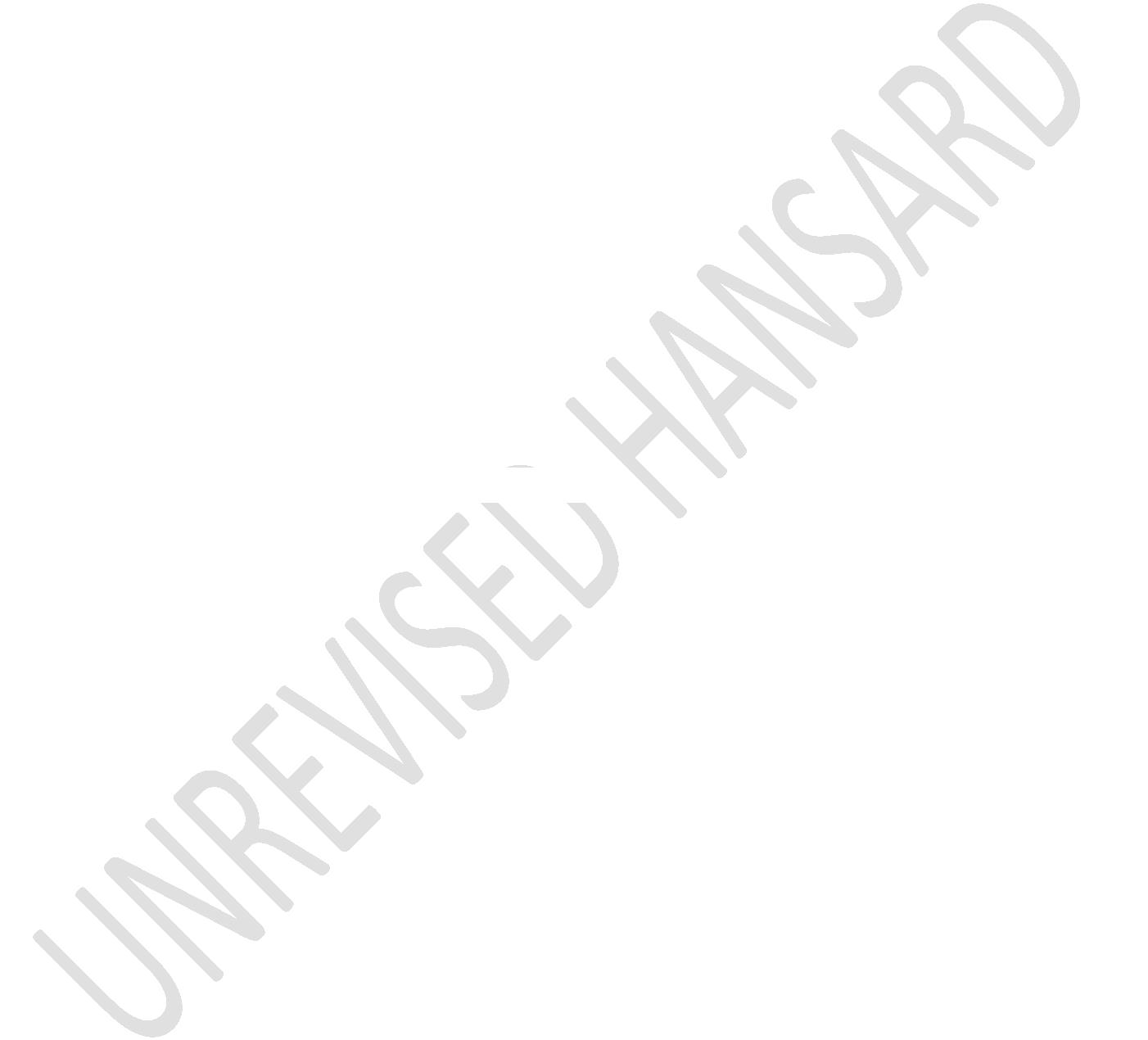 UNREVISED HANSARDNATIONAL COUNCIL OF PROVINCESTHURSDAY, 2 JUNE 2022Page: 66cost, which highlights the massive financial loss by studentsand the university, as no outcomes are achieved due to the nonaccreditation.This experience hon Minister, requires the department tofurther support universities and strengthen quality assurancesystems, so that such acts do not prevail in our highereducation system.A reputational damage on this university and our highereducation system should be mitigated through strengthening therobustness of our systems. The Sixth Administration combinedthe Department of Science and Technology and the Department ofHigher Education and Training into one ministry.This development, is a critical development, as it recognizesthe interrelatedness of the two departments despites thedistinct roles. Higher education and science and innovationare interconnected in the research and the developmentecosystem. The limitation this far is the systemic integrationof the two departments integrating its planning and budgeting.We need to envision how we integrate the departments withoutundermining the distinct core mandate. But to integrate themUNREVISED HANSARDNATIONAL COUNCIL OF PROVINCESTHURSDAY, 2 JUNE 2022Page: 67to enhance education and learning outcomes and to linkresearch in higher education with innovation, with our societyand economy requires. If we are to be competitive and todevelop new economic sectors and fourth industrial revolutioncapabilities.Without adapting our education and skill development system toalign with these changes will result in a slow developmentaltrajectory relative to other nations which have investedsignificant resources in artificial intelligence. The internetof things, coding and robotics blog chain and other emerginginnovations.Hon Minister, the University of Johannesburg has demonstratedthat institutions can take a paradigm shift in adapting to thechanging world. The university has not only positioned itselfas a key driver of the fourth industrial revolution in SouthAfrica, but as when improving in all critical indicators ofthe universities.Researchers from this university have developed a threedeprenting technique to build government funded houses in oneday. The use school of civil engineering and the builtenvironment is working on pilot project for the nationalUNREVISED HANSARDNATIONAL COUNCIL OF PROVINCESTHURSDAY, 2 JUNE 2022Page: 68Department of Higher Education Science and Innovation toinvestigate the possible use of three deprenting forconstructing Reconstruction Development Plan, RDP houses, forimpoverished household.Three deprenting houses allow for creating components onunlimited architectural flexibility and higher precision,reducing healthy and safety risk and increase productionefficiency. According to a cost analysis from the hugerquality surveyor, the world played all blog world in theconstruction, could cost around R32 000 less than conventionalbuilding methods.This reflects strategic orientation of the university inmeeting domestic social needs and innovation to resolveproblems. We need to develop a Metrix that is safe, monitorand evaluate work of the university in responding to ourdomestic social and economic needs.The coronavirus pandemic has demonstrated how difficult skillsand technology developments can become central in businessprocesses and the economy in general. While the Far InfraredRay, FIR, can introduce artificial intelligence and automationof production, new opportunity industries, will also develop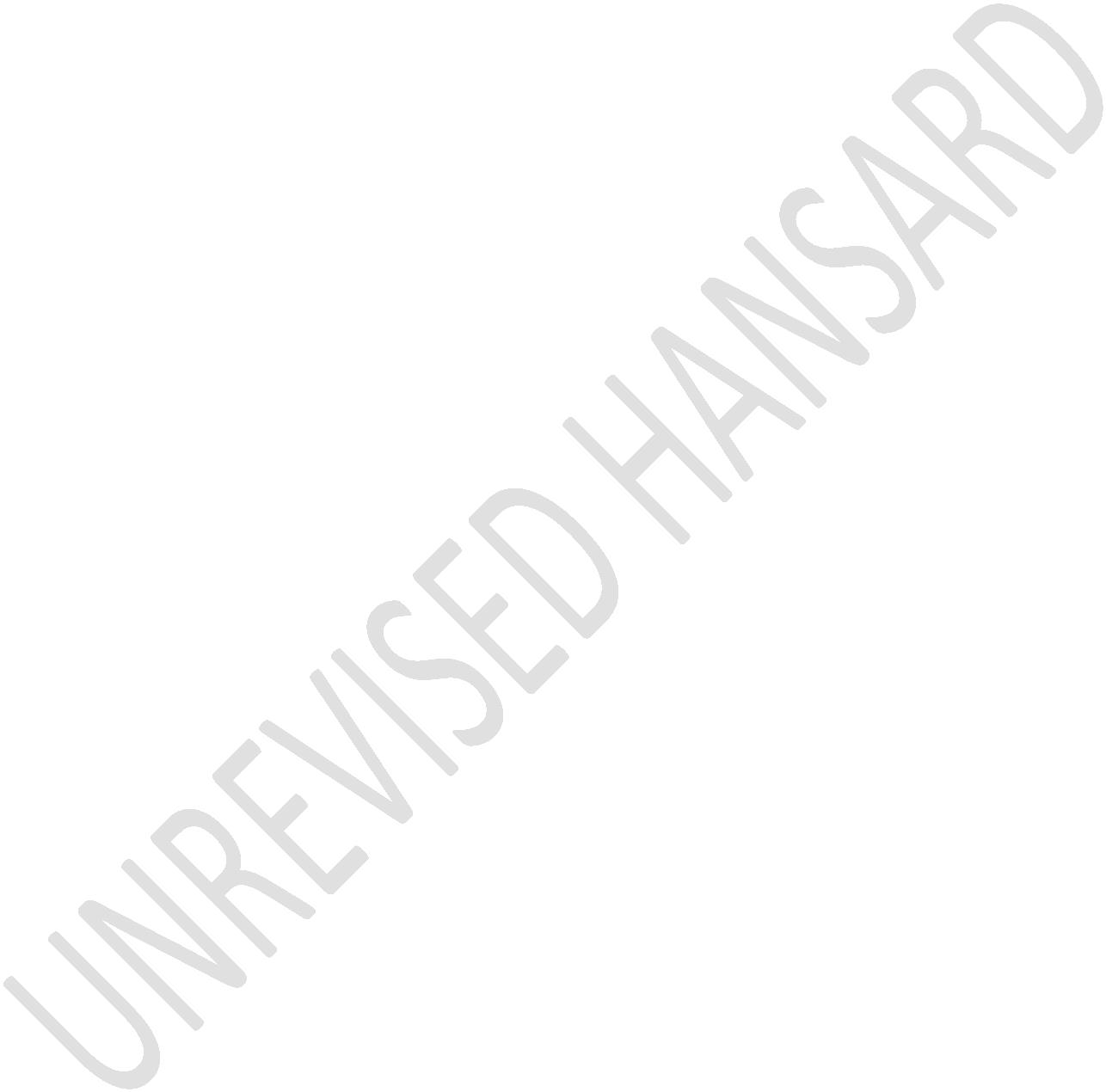 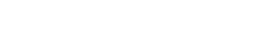 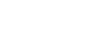 UNREVISED HANSARDNATIONAL COUNCIL OF PROVINCESTHURSDAY, 2 JUNE 2022Page: 69and the curriculum of the Technical and Vocational Educationand Training, TVET, sectors should adapt to these changingconditions.Adaption of education should not only be at the universitylevel, but across the post whole schooling education andtraining sector. Failure to adopt our training and curriculumwill result in leaving many workers behind.Hon House Chairperson, it is important to note that we need toincrease our doctorate graduates as a nation to increase ourresearch capacity. We also must increase the number ofdoctorate academic capacity in our universities as the averagenumber of the academics with doctorates as the highestqualification in the sector in 2019, was 47,7% which isslightly below 2018.This reflects an increasing demand for Doctor of Philosophy,Ph.D. graduates in our economy, as universities struggle toincrease their doctoral capacity.Hon members, to increase research output, funding needs to beprovided to increase. And the government remains thesignificant contributor to research funding. Government evenUNREVISED HANSARDNATIONAL COUNCIL OF PROVINCESTHURSDAY, 2 JUNE 2022Page: 70increase research funding during the pandemic height periodwhich yielded evident outcomes. We need to increase researchintensity across all universities. The fact that otheruniversities had a low output rate and low through put raterequires the department to provide further support.Hon Minister, we welcome the fact that since theimplementation of the research output policy, the SouthAfrican Higher Education sector has witnessed an increase inthe number of research publications produced by theuniversities and across all publication types. The totalnumber of publications has increased from 7230 units in 2005to 21 019 units in 2019. Which translates into a compoundaverage annual grow rate of 7,92%.Hon Minister, we need to strengthen articulation in thePrimary Science Teaching Tust, PSTT sector. We also need toaddress the inequality in institutions, in rural areas, whichare largely historical disadvantaged institutions.And when we conceptualize the integration of higher educationand science and innovation, we must focus under economicintegration of universities with the low economic development,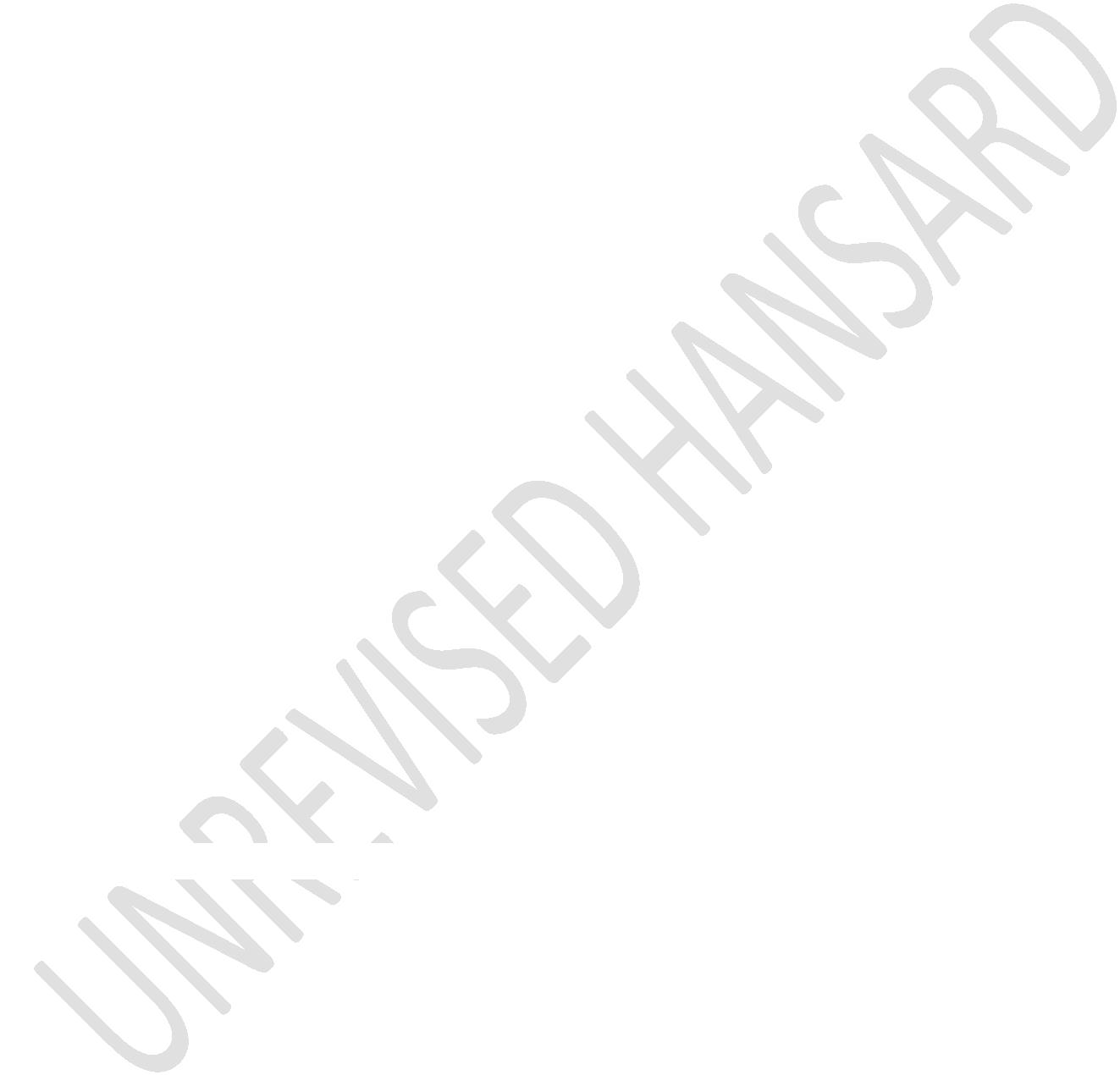 UNREVISED HANSARDNATIONAL COUNCIL OF PROVINCESTHURSDAY, 2 JUNE 2022Page: 71so that they become critical catalytic institutions, whichmake an impact in the communities.We must encourage our universities to work with localgovernment and various state organs to respond to challengesfaced these empowering students with real practical lifeproblems, which will enhance the learning.Hon House Chairperson, the ANC supports this budget vote andwe recognize the tremendous progress made in improving theBasic Skills Competency Test, BSCT sector. I thank you, HouseChair.IsiXhosa:Mnu M NHANHA: Heyi Ngconde, siyakufanela esi sihlalo usukewamhle.English:The ACTING CHAIRPERSON (Mr M I Rayi): You are out of order.Hon member, you are out of order.The MINISTER OF HIGHER EDUCATION, SCIENCE AND INNOVATION: HonChair, I hope that my minutes were not taken by that commentwhich I agree with, myself. I would like to thank hon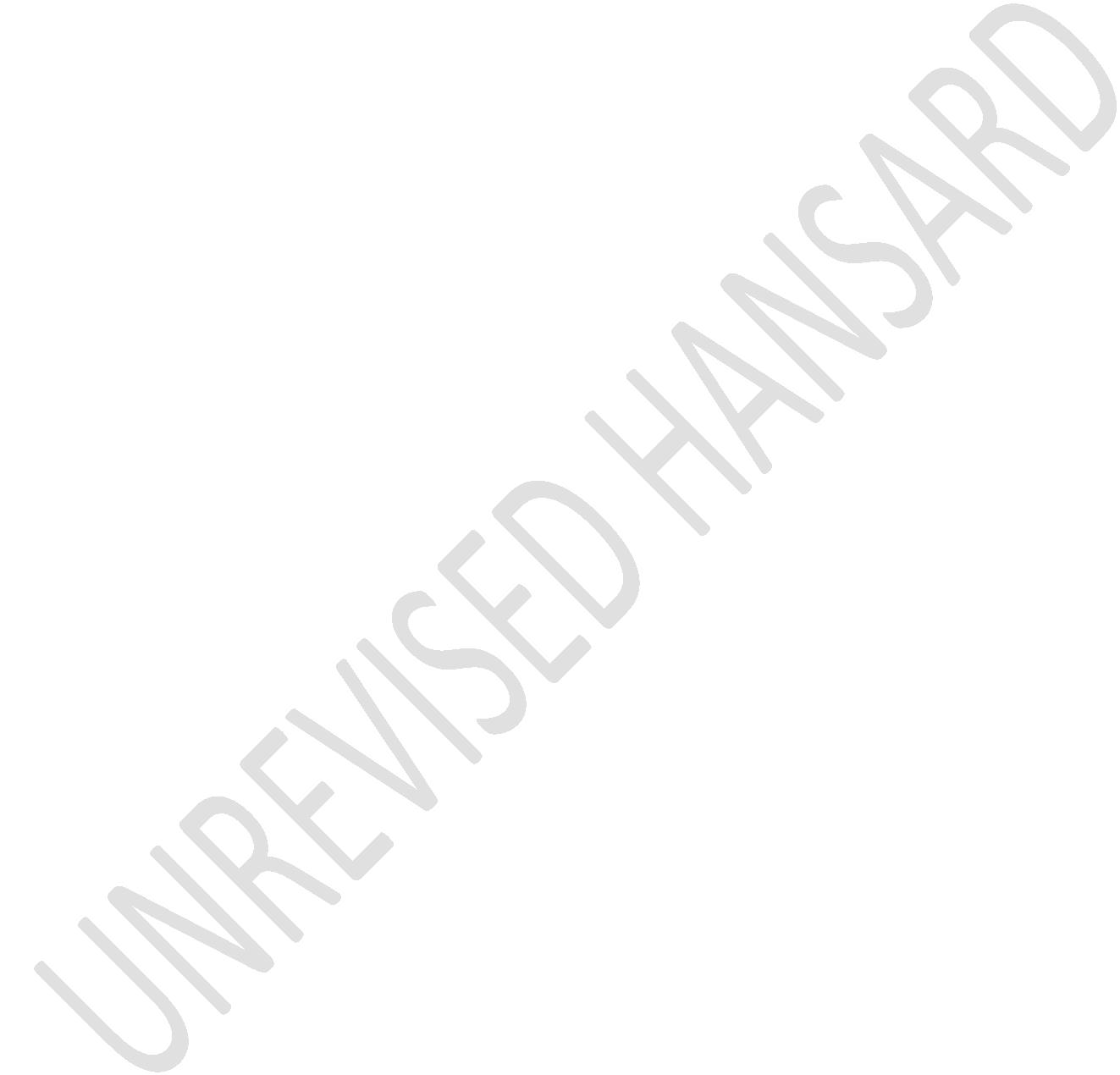 UNREVISED HANSARDNATIONAL COUNCIL OF PROVINCESTHURSDAY, 2 JUNE 2022Page: 72Nchabeleng and all other members of the IFP who supported thisbudget and also those who participated here from the ANC.Thanks also for the recognition of the excellent work done bythis government in terms of improving access to post schooleducation and training.You know, I do not really want to waste time and unfortunatelytheir fellow travellers, the EFF who are always seeing theblind side of things. I just want to respond to this thing ofsaying we have done nothing and there is no progress and thatthis National Student Financial Aid Scheme, Nsfas is notworking. I want to say this for the country to know that 62%of our students in our universities for example, are funded byNsfas and above the same number of graduates each year arefrom Nsfas.Research shows that student support by Nsfas on averageperform better than non-Nsfas students in the work that theyactually do. So, that is the achievement of this government.There might be problems here and there which are attended bythe institutions and Nsfas itself. Also I do want to say thatDA cannot talk as if nothing is being done about the missingmiddle class. This year, the state is likely to spend abillion rand in supporting the missing middle whilst theUNREVISED HANSARDNATIONAL COUNCIL OF PROVINCESTHURSDAY, 2 JUNE 2022Page: 73Ministerial Task Team is actually attending to these mattersthat I am raising.I think also it is correct, by the way, to strongly condemnthe DA, Freedom Front Plus and their fellow travellersAfriForum because they have been really mute on theStellenbosch incident. The DA has been like it is actuallyhaving a hot potato on its mouth in terms of coming out incondemning this. AfriForum has been quiet, the Freedom FrontPlus is also been quiet and they should actually be ashamed ofthemselves that in this day and age in South Africa, they willactually keep quiet about this. I think there is a problem inthe DA which has actually been captured by hon member Ryder.Hon Ryder is against affirmation of black people in thiscountry, affirmation of women in this country and therefore,the DA’s problem with Nsfas is that it is supporting blackstudents from poor families. That is the issue. They areagainst the BBBEE. They are against Nsfas because it isactually correcting the wrongs of the past and actuallyempowering young black South Africans to become better. Thatis what the DA has got the issue for. I am glad that hon Ryderhas managed to actually say it loud and clear.UNREVISED HANSARDNATIONAL COUNCIL OF PROVINCESTHURSDAY, 2 JUNE 2022Page: 74I also, by the way, would like to say to hon Radebe, thank youvery much for supporting for supporting us but we are doing alot by the way and we have done a lot to change the image ofthe Tvet Colleges. Amongst other things, we have extendedNsfas to support students at Tvet Colleges and we are nowincreasing graduate placements. If students know that whenthey finish they will get placement and 75% of the people whoget learnerships and apprenticeship end up getting jobs andbeing employed.We are also then by this facilitating what we call transitionfrom manage to work. Well, thank you for the IFP for itssupport because at least you can actually understand this. HonMEC Gade, I think you are raising very important points aboutthe fact that we should see the education system as one singlecontinual and that foundational education is as importantbecause often the problems we deal with in the HigherEducation, Science and Innovation problems that have not beendealt with in the earlier phases. That is why we work veryclose with the Department of Basic Education.I thought conclude one of the things that I should have saidis that our Department of Science and Innovation has beenplaying a very important role even in the disasters of floodsUNREVISED HANSARDNATIONAL COUNCIL OF PROVINCESTHURSDAY, 2 JUNE 2022Page: 75in KwaZulu-Natal with the technology that we have. I want tosay to you members of the NCOP that all the provinces and notjust KwaZulu-Natal we are available as the Department ofScience and Innovation to use our space science technologiesto be able to deal with the threats of climate change and thedisasters that they bring along. Thank you very much to allthe members and thanks to hon Chairperson.IsiZulu:Siyabonga.Sepedi:Re a leboga.APPROPRIATION BILL(Policy debate)Vote No 28 — Police, Vote No 21 — Civilian Secretariat for thePolice Service, Vote No 24 —Independent Police InvestigativeDirectorate:The MINISTER OF POLICE: Hon Chairperson, hon members, it’sbeen a long day, but we are still standing. Hon Ministers onUNREVISED HANSARDNATIONAL COUNCIL OF PROVINCESTHURSDAY, 2 JUNE 2022Page: 76the platform, Deputy Ministers, chairperson of the selectcommittee, National Commissioner of the SA Police Service,SAPS, National Head of the Directorate for Priority CrimeInvestigation, DPCI, Acting Secretary of Police, DPCI judge,and everybody, good afternoon. Today, I present to theNational Council of Provinces the Budget Vote of the Police,the Independent Police Investigative Directorate, Ipid, andthe Civilian Secretariat for Police Service, CSPS,respectively. Hon members, police stations remain our criticalpoint of service delivery. It is on that score that ourstrategic focus during this financial year is to channel anddirect all available resources both physical and financialincluding programmes that directs our policy and oversightresponsibilities to improve service delivery at police stationlevel. In this regard, provincial commissioners have beendirected to meet bi-weekly with station commanders to discussgrowing crime trends and deploy immediate interventionmeasures.The Civilian Secretariat for Police Service in collaborationwith the provincial Secretariat have been directed toliterally camp at police stations to ensure effective andefficient oversight.UNREVISED HANSARDNATIONAL COUNCIL OF PROVINCESTHURSDAY, 2 JUNE 2022Page: 77While Minmec has taken a resolution to rotate the hosting ofthis strategic meeting to different provinces, day one ofMinmec is characterised by police station visits to high crimestations led by all MECs and provincial commissionerssupported by the Lieutenant-Generals from the national officein that specific policing precinct that is hosting Minmec. Inaddition to this, the national police management has beendirected to intensify the guardianship programme of policestations. All strategic interventions are aimed at improvingservice delivery at station level.Chairperson, the notion of the legendary three-legged potperfectly embodied the working arrangement in the Ministry ofPolice, together with the supporting entities which havereinforced and regrouped in support of a call to action, oftaking steps to strengthen our democracy and reaffirm ourcommitment to a Constitution that protects us.Chairperson, even the strongest three-legged pot cannotperform miracles in the absence of adequate collection ofstrong firewood. Therefore, after constructive deliberationsand progressive diagnosis, we all agreed that the strongestfirewood that will make the three-legged pot, Police, Ipid andthe Civilian Secretariat to be effective and efficient, is theUNREVISED HANSARDNATIONAL COUNCIL OF PROVINCESTHURSDAY, 2 JUNE 2022Page: 78communities we serve. Hence, we dedicate this Budget Vote torebuilding and strengthening community relations in the fightagainst crime. Today, we say, “umuntu ngumuntu ngabantu,iphoyisa, iphoyisa ngomphakathi” [I am who I am because ofyou, the police officer is a police officer because of thecommunity]. We are anchoring our police to the communities weserve. We are advocating for progressive change. Communitiesmust be able to say these are our police and the police mustequally embrace communities and continue to serve and protect.His excellency, President Cyril Ramaphosa during the state ofthe nation address said I quote:Another area of immediate attention will be the re-establishment of community policing forums to improverelations and co-ordination between local police andresidents of the areas they serve.Hon members, you would recall that the establishment of thecommunity police forums, CPFs, is provided for in section221(2) of the Constitution and section 19(1) of the SA PoliceServices Act, Act 68 of 1995. The CPFs and business togetherwith the police must establish and maintain a partnership withthe community, promote communication between the police andUNREVISED HANSARDNATIONAL COUNCIL OF PROVINCESTHURSDAY, 2 JUNE 2022Page: 79the community. Furthermore, they must promote co-operation andensure that the police fulfil the needs of the community inrespect of policing, improve the service of the police to thecommunity, improve transparency and accountability of the SAPolice Service and promote joint problem identification andproblem solving. To date, there are currently 772 functionalCPFs countrywide.The death of over 300 people during the week-long lawlessnessthat befell us in July last year, will remain one of thedarkest times in our democratic history. Hence we must work onit. Equally, the civil unrest in July 2021 called for clearreforms of security services and at the same time exposed thedivide between the police and the communities they serve. Thepolice needed the community and the community needed thepolice. But it was clear community policing was at its weakestand there was little to no trust between the police and thecommunities.The July 2021 unrests that engulfed South Africa posed aserious security threat to the country’s economy andhighlighted some security gaps in intelligence-drivencollaboration between the private security industry and othergovernment law enforcement agencies.UNREVISED HANSARDNATIONAL COUNCIL OF PROVINCESTHURSDAY, 2 JUNE 2022Page: 80In responding decisively to the July unrests, a total of 19instigators of violence were arrested including those whometed untold brutality to another race group, under thedisguise of defending their community and property during theunrest. To date 36 suspects have been arrested for theiralleged respective roles in the murder of 35 people and 31people have been arrested for attempted murder.Meanwhile, the Private Security Industry Regulatory Authority,Psira, has conducted an analysis to determine what went wrongand what needs to be improved in terms of the private securityindustry’s involvement as a force-multiplier in the fightagainst crime and the protection of the country’s economy.The Private Security Industry Regulatory Authority believesthat a concerted effort in building relations between theindustry and other law enforcement agencies in terms ofinformation gathering and sharing will go a long way inpreventing similar incidents in the future. In line with themany improvements to follow, the collaboration of Psira, SAPSand the State Security Agency SSA will see the authoritylaunching a mandatory counter-terrorism awareness campaign inthe form of 40 hours of training for the private securityindustry in the next two quarters of this financial year. TheUNREVISED HANSARDNATIONAL COUNCIL OF PROVINCESTHURSDAY, 2 JUNE 2022Page: 81Private Security Industry Regulatory Authority and SAPS willcollaborate to ensure a practical working relationship betweenthe private security industry and State Security agencies inline with the established and existing partnership frameworks.Hon members, I deliver this Budget Vote with a clearpresidential directive in mind for the police to be embeddedin the communities they serve.Chairperson, I present to you the SA Police Service BudgetVote 28 for this financial year to the amount ofR100,695 billion, the Independent Police InvestigativeDirectorate Budget Vote 24, to the amount of R357 million andthe Department of the Civilian Secretariat for Police ServiceBudget Vote 21, to the amount of R150 228 million. The SAPolice Service has allocated R10 million to support communityoutreach programmes. The robust and progressive communityengagements through izimbizo will continue to gain priorityand momentum going forward.Our visits to Pimville, Diepsloot, Botshabelo, Mahikeng,Lusikisiki, Delft, Khayelitsha, Loskop Amangwe, Daggakraal,Phoenix, Amaoti, Malamulele, Bushbuckridge, Paballelo and manyUNREVISED HANSARDNATIONAL COUNCIL OF PROVINCESTHURSDAY, 2 JUNE 2022Page: 82more are evident towards achieving our goal of promotingcommunity participation in governance.In responding effectively to public unrests, capacitation ofpublic order policing through recruitment has beenprioritised. The public order policing, POP, will receive anadditional 4 000 members during this financial year. An amountof R150 million was allocated to the operational responseenvironment as part of once off allocations over a three-yearperiod for capital modernisation, including procurement ofarmoured vehicles and aircraft. A further R9 millionallocation has been set aside for the procurement ofprotective gear for POP members.Provinces with the highest incidence of reported crime havebeen prioritised in terms of the allocation of baselinebudgets. The top 30 high contact crime weight stations havebeen prioritised in terms of resources, which includes anadditional budget allocation of R62 million. The Kwa-ZuluNatal, Eastern and Western Cape provinces including Gautengwill have over R10 million each in this regard.An amount of R25 million additional allocation will bedirected to safety and security at police stations across allUNREVISED HANSARDNATIONAL COUNCIL OF PROVINCESTHURSDAY, 2 JUNE 2022Page: 83provinces. An amount of R100 million has be allocated towardsthe resourcing of the family violence, child protection andsexual offences, FCS, Units and geared towards the overallgender-based violence, GBV, action plan. The KwaZulu- Natal,Gauteng, Eastern Cape, Western Cape and Limpopo provincesreceived the biggest allocation of funds in this regard. TheGauteng province will receive the highest amount of thisbudget with over R18 million and the KwaZulu- Natal provinceand Western Cape have been allocated over R15 million eachtowards the fight against what has been termed the secondpandemic.A further R26 million additional funding will continue tocapacitate the antigang units in this regard. The Western Capeprovince has the lion share of this budget with R10 millionallocated towards preventing, combating and investigating gangviolence in that province. This budget has also been allocatedto police organised crime involving gangs in the Free State,Eastern Cape and Gauteng.Hon members, this budget will support continued efforts andoperational plans to deal with stations that contributes highmurder and attempted murder statistics including other violentcrimes. The additional budget allocations over and above theUNREVISED HANSARDNATIONAL COUNCIL OF PROVINCESTHURSDAY, 2 JUNE 2022Page: 84baseline budget must make a difference in Umlazi, Inanda,Plessislaer, Harare, Kraaifontein, Delft, Mfuleni,Khayelitsha, Kagiso, Thohoyandou and Lusikisiki and others.Station Commanders and their members, including provincialcommissioners and their management teams, will have to occupythe streets more often than before and saturate these placeswith continuous crime prevention and multidisciplinaryoperations. This budget allocation must be spent to itsentirety. We will not accept any roll overs in this financialyear.Key in achieving the ultimate goal of halving violent crimesby 2030, policing at station level must be enhanced andadequately resourced. This includes significant investmenttowards boosting the morale of our members. No matter thewillingness of the communities to enhance partnerships withthe police, a demoralised workforce will not add value in thefight against crime. We therefore call upon the NationalCommissioner and his management to prioritise the wellness ofpolice members across the board. I am happy to announce thatthe last leg of the agreement reached with organised labourduring 2018 will be implemented. This agreement will see 8 607constables and sergeants promoted to sergeants and warrantUNREVISED HANSARDNATIONAL COUNCIL OF PROVINCESTHURSDAY, 2 JUNE 2022Page: 85officers respectively. These promotions will contributesignificantly to an improvement in employee morale.The organisation seeks to renew the trust and confidenceamongst the people of South Africa through enhanced serviceand performance. With every planned rebuilding project, thereis a design or a plan that must be followed. The requiredmaterials to build a credible and solid structure are beingprioritised. After all, trust is earned when action meetswords.There are four pillars that form the cornerstone of therebuilding project and they include increased recruitment ofmore members to bolster police response times and policevisibility, adequate and increased funding of gender-basedviolence and femicide investigations and programs,capacitation and resourcing of critical and specialised unitsof the SAPS and strengthening community organisations andpartnerships with law enforcement.Equally, the Civilian Secretariat for Police Service as thecustodians of civilian oversight have allocated R4,8 millionto improving effective community partnerships in this regard.UNREVISED HANSARDNATIONAL COUNCIL OF PROVINCESTHURSDAY, 2 JUNE 2022Page: 86Meanwhile, CSPS, has developed the national policing policywhich provides the policy direction for responding to thecurrent policing, crime and violence challenges in thecountry.Chairperson, it is imperative to note a significant milestonewhere in March 2022, Cabinet approved the integrated crimeprevention and violence strategy which is an implementing toolfor the 2016 White Paper on Safety and Security with theprimary objective of addressing the root causes of crime andviolence through whole of government and whole of societyapproach to crime and violence prevention in the country. Thebalanced yet independent approach in the functioning of theSAPS, Ipid and CSPS will contribute positively in the fightagainst crime. The three institutions will be forever beencouraged to operate independently of each other whenresponding to their respective legislative mandates. WhileCSPS is providing policy advice and strategic oversight, theIpid is a significant watchdog in ensuring that the SAPSconstitutional mandate is realised. In this regard, the Ipidplays a critical role in contributing towards the improvementin police conduct by engaging in station lectures across allprovinces. In the previous financial year 33 station lectureawareness sessions were conducted and a total of 40 stationUNREVISED HANSARDNATIONAL COUNCIL OF PROVINCESTHURSDAY, 2 JUNE 2022Page: 87lectures will be undertaken this financial year. Moreover, inJune 2021 Ipid launched access and awareness rural strategywhich is aimed at improving accessibility to Ipid services andstrengthening relations with stakeholders in rural areas.During this financial year Ipid will continue to establish newoffices in other provinces. To date 11 new offices wereestablished in three provinces in the previous financial year.This administration is working with agility to improvecommunity relations at all levels of governance. The three-legged pot, SAPS, Ipid and CSPS is hell-bent in restoring thetrust deficit that impacts on our overall fight against crime.As we roll out plans to rebuild and strengthen communityrelations in the fight against crime, key to this is tochannel adequate and functional resources and manpower topolice stations to ensure that the fight against crime iseffective and efficient in winning public confidence inpolicing. To qualify the above, the National Treasuryallocated additional funding for the recruitment of 12 000 newpolice trainees over the Medium-Term Expenditure Framework,MTEF, with an allocation of R5,8 billion to rejuvenate andimprove policing capacity.UNREVISED HANSARDNATIONAL COUNCIL OF PROVINCESTHURSDAY, 2 JUNE 2022Page: 88Hon members, for the current financial year, the biggestintake of 10 000 trainees is aimed at closing the gap of thepast two years where training was halted due to COVID-19lockdown. To this end over R500 million has also been reservedfrom the baseline for expenditure associated with traineesundergoing basic police development. A further recruitment ofadditional 5 000 new recruits for the next financial year willcommence in June 2022. While an additional 200 graduates,mainly Bsc graduates, will commence training in August 2022.To date, myself, Deputy Minister Mathale and the NationalCommissioner we have visited two colleges where our youngpeople are training. Thank you very much, hon Chair.Ms S SHAIKH: Thank you very much, Chairperson and allow me togreet all the chairpersons, the Minister, the Deputy Minister,the hon delegates of the National Council of Provinces andfellow South Africans, the ANC understands that we haveinherited a very violence system from the apartheid regime incolonial system.According to Fanon, colonial rule is sustained by violence andrepression. With violence as the 'natural state' of colonial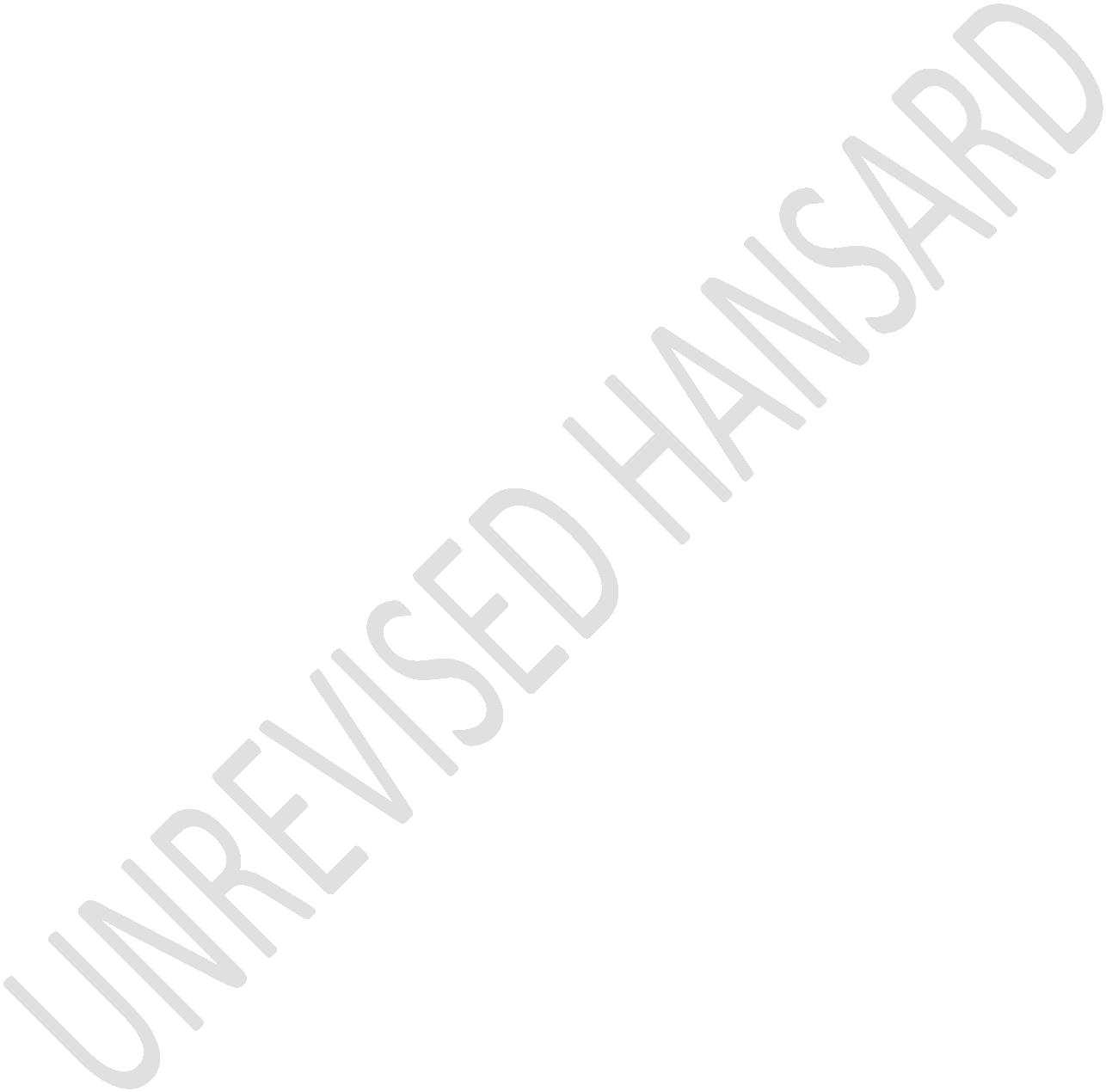 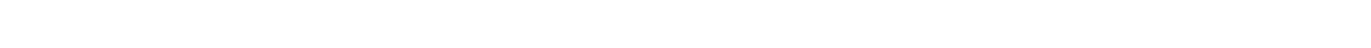 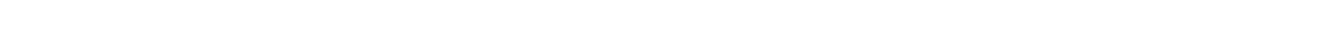 UNREVISED HANSARDNATIONAL COUNCIL OF PROVINCESTHURSDAY, 2 JUNE 2022Page: 89rule, it follows that in fact it is the colonisers who onlyspeak and understood the language of violence.Indeed, this was also the case in the context of South Africa.The apartheid regime thrives to violence means use ofexcessive force. The violence South Africans experienced todayand in the has a direct implication in the kind of society wehave today. The ANC in its policy evolution from the FreedomCharter to the ANC strategy and tactics to the 54th NationalConference in 2017 has consistently committed to creating safecommunities. The policy orientation of the ANC continues toaffirm this position of putting the safety of South Africanpeople as its priority in the government commitment.A safe society is a foundation that will allow for theEconomic Recovery Plan to be fully implemented. And indeed, itis through a safe and secure environment that the EconomicRecovery Plan can fully use positive outcomes. Chapter 12 ofthe National Development Plan, NDP, speaks about buildingsafer communities which further affirms the commitments of theANC to realise its vision. They then prefer the state thatbetween 2013 people living in South Africa set a tone and workand they enjoy community life free of fear.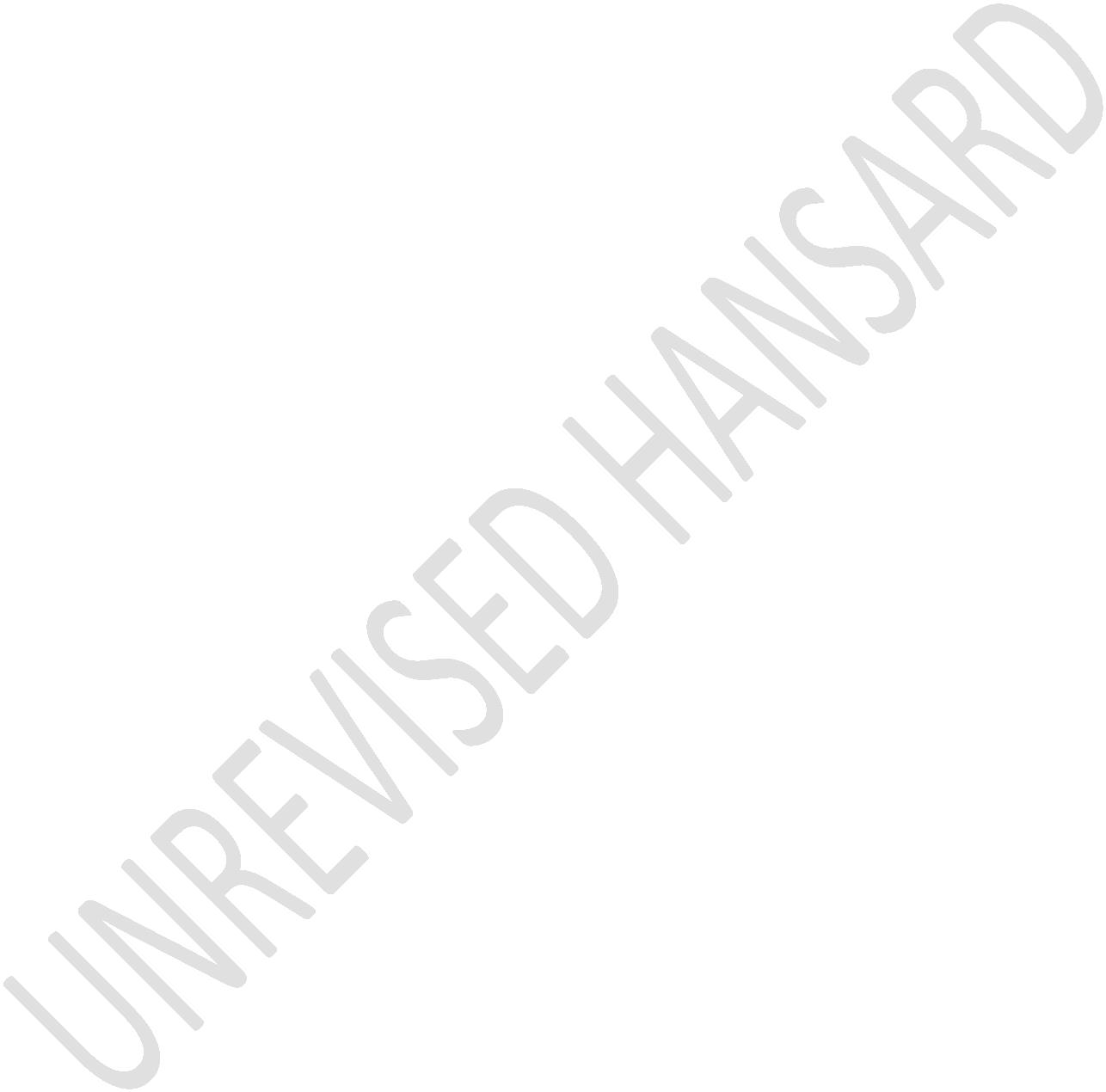 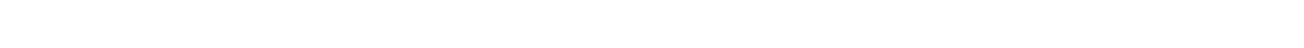 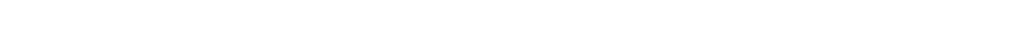 UNREVISED HANSARDNATIONAL COUNCIL OF PROVINCESTHURSDAY, 2 JUNE 2022Page: 90Women walk freely in the streets ensuring place safelyoutside. The ANC is working towards this kind of society andbelieve that this will be achieved through a well resourced,professional and single policy as stated in the strategic andtactics of the ANC.To achieve this vision, the NDP identifies key areas thatenhances the realisation of this goal. Amongst this is theimportance of mobilising the community to play a central rolein making sure that their communities are safe for all. Thebuilding of safe communities using an integrated approach andbuilding communities aspersion in the process our instrumentalin propelling priorities to seek the Medium-Term StrategicFramework which is social cohesion in safe communities.Hon Chair, the President in the state of the nation addressalluded to the steps that will be undertaken to implement therecommendations of the exist panel into the July 2021 civilunrest as relate to the SAPS. The ANC welcomes the intend tofill critical vacancies within the crime intelligence unit inaddressing the stopping of the Public Order Policing Unit tobe within acceptable levels in appropriately trend.UNREVISED HANSARDNATIONAL COUNCIL OF PROVINCESTHURSDAY, 2 JUNE 2022Page: 91In addition, to ensure that the SAPS urgently get the capacityit needs. Resources will be made available to recruit andtrain an additional 12 000 new police personnel. Furthermore,to improve relations and co-ordination between local policeand residence for the areas they serve attention will be givento the reestablishment of the community policing forums.Hon Chair, the fight against corruption is of the utmostimportance in our country and we are aware the Presidentsubmission to Parliament on the plan of actions in response toState Capture Commission recommendations. The Directorate forPriority Crime Investigation, the Hawks, has prioritisedinvestigation of the recommendations as set for within thestate capture report in plans to addresses through a muchdisciplinary approach in this year’s budget by the NationalProsecuting Authority investigative directorate has task inleading the investigation into state capture.The Department of Public Service and Administration will workin co-operation with the Independent Police InvestigativeDirectorate, Ipid, alongside dedicated prosecutors. We arepleased that 102 recommendations are currently underinvestigation with nine prioritised for urgent attention andthe investigations are at an advance stage.UNREVISED HANSARDNATIONAL COUNCIL OF PROVINCESTHURSDAY, 2 JUNE 2022Page: 92Amongst the temporaries of the SA Police Service integratedresource management strategy is the year of the DetectiveResource Plan. The purpose of which is to ensure the adequateresourcing of all the operation capabilities that compriseddetective services capabilities, including the DPCI, thedetective services, the forensic science laboratory in crimeintelligence. While it is of concern that the DPCI is severelyunder capacitated and has a vacancy rate of 30%The department intends filling ... [Inaudible] ... The DPCIreceived an allocation of R2,2 billion in 2022-23, which is aminimal increase of R96,4 million of 4,64%. The said increaseremains concerning as the director saw it to be fullyhesitated in terms of personnel and specialised technologicaland equipment.... [Inaudible.] ... to ensure that they have an effectiveinvestigation into state capture, Truth and Reconciliationcases, investigation of serious corruption cases to theunemployment insurance fund, corruption for personalprotective equipment, amongst others.Hon Chair ... [Inaudible.] ... the fight against corruptiontaking huge personal risk, reporting wrong doing and given theUNREVISED HANSARDNATIONAL COUNCIL OF PROVINCESTHURSDAY, 2 JUNE 2022Page: 93risk in tax and whistle blowers. We welcome the Presidentannouncement that a system to protect whistle blowers will bestrengthened, review applicable to legislation. These two willgo a long way in the fight against corruption.With regard to Public Order Policing, POP, the SA PoliceService has 51 POP units for the staff establishment of 5 892.The SAPS has approved the recruitment of 4 000 additional POPmembers that will receive specialised training to be onstandby should the needs arise.Furthermore, the SAPS has implemented a nationwide resourcestrategy to deploy members to unrest areas to assist thecivilisation and protection, use measures when it ensures thatany incidents of public unrest are doubtful efficiently andeffectively by the POP Unit.Hon Chair, in 2019 the President initiated the DistrictDevelopment Mode, DDM, to counteract government tenability towork in sailors, which leads to lack of coherence and co-ordination. The SAPS acknowledges that the establishing ofsafe and secure communities what a conducive to socioeconomicstability to support a better life for all is a prerequisiteUNREVISED HANSARDNATIONAL COUNCIL OF PROVINCESTHURSDAY, 2 JUNE 2022Page: 94for the successful development and implementation for DistrictDevelopment Model.The DDM requires the SAPS to focus on the establishment ofsafe and communities and to collaborate with all spheres ofgovernment in establishing an integrated planning, budgeting,implementation, reporting and monitoring process.The programme of combating crime is instrumental in creatingthe safe and secure community such as identify petty highcrime wage, police stations with high levels to contact crimesand has ensure a multidisciplinary approach to a significantreduction in the incidents of contact crime in the hot spots.The invitational strategic framework will ensure collaborativeapproach by all relevant stakeholders in the public andprivate sectors using technologically driven approach tointegrating all upper related safety and security and servicedelivery SAPS reported it has identified safe cities.The safer cities strategy must have the buying of mayoralcommittees and such as arrange meetings of mayoral committeeplan accordingly. SAPS is still identifying gender-basedviolence hotspots. The SAPS is still establishing dedicatedUNREVISED HANSARDNATIONAL COUNCIL OF PROVINCESTHURSDAY, 2 JUNE 2022Page: 95GBV just in all police stations in phases. The SAPS isfacilitating that over and above plan thereon. Complianceinspection are also conducted with the Civilian SecretariatInspection Services.The SAPS will also participate in the establishment offunction of community safety programmes in all 52 districts inmulti-projects areas.Hon Chair, society has an important role in the fight crime inSouth Africa. Indeed, fighting crime is not only theresponsibility of SAPS. The concept of community policing isnot a new phenomenon which has been tried and tested and ithas been proven that where there are more preparations belowthe law enforcement agency of residents there is a highpotential for reduce in crime. There is progress in ensuringthat CPS structures are established countrywide and there arecurrently 772 functions South African structures of the CPS inthe country.Incidents of July 2021 unrest exposes weaknesses of relationbetween police and the community, which creates a space forcriminal activities to take place. Is urgent to intensify inthe CPS forum in different communities. The government mustUNREVISED HANSARDNATIONAL COUNCIL OF PROVINCESTHURSDAY, 2 JUNE 2022Page: 96ensure that these forums has facilitate resource for them toplay their roles successfully.The ANC is committed to rebuilding and strengthening communityrelation in the fight against crime and the success if thisdepends on the ability of the department to correctly channeladequate and function resources to men powers to policestations to ensure that the fight against crime is successfulthat will enable bring back the confidence of the public ampleservices.The ANC support and welcomes the Budget Vote 24, theIndependent Policing Investigated Directorate. The Equity Actgives effect to section 206(6) of the Constitution and providethe directorate with an extended mandate which focusses onserious crimes committed by members of the SAPS and theMunicipal of Police Service, MPS. It further obliges the SAPSand MPS to report matters for investigation by the IndependentPolice Investigative Directorate, Ipid, and the cities ofimplementation of disciplinary recommendations made by Ipidupon completion of investigation.According to section 28(2) further provide that the directormay investigate matter related to corruption involving theUNREVISED HANSARDNATIONAL COUNCIL OF PROVINCESTHURSDAY, 2 JUNE 2022Page: 97police. Ipid has financial challenges the budget reductioncontinues to make things difficult for Ipid to conduct itsconstitutional obligation. Some of the investigation andimplementation management progress performance coversrecapturing for different investigations decrease compared tothe previous financial year which is concerning as is thedepartment core service delivery programme.Due to drastic capacity within the Ipid, the National Treasuryhas engaged with Ipid on its budget constraint and pastcontinue measures and has also identified an efficiencies andpossible serving the implementation and communicationtechnology outstanding for a year.Furthermore, core vacant posts such as those of investigativeand quality assurance has been prioritised to be filled. Inorder to address concerns raised by different stakeholdersregarding the quality of Ipid investigations, the departmentin turns to recruit nine investigation quality assurance ofwhich six on hold and six fix contracts.There is a team going to without apparent cases declining bythe national Prosecuting Authority, NPA, and to look at whatthe reasons are.UNREVISED HANSARDNATIONAL COUNCIL OF PROVINCESTHURSDAY, 2 JUNE 2022Page: 98The Ipid is using quality assurance to improve evidencesubmitted to prosecutors. The Ipid has already engaged the NPAin this matter and are continuous to remedy the situation.Hon Chair, Budget Vote 24 will enhance affordability toconduct investigating thoroughly and successfully and furtherimprove the quality of investigations. This will alsointensify the fight against gender-based violence working withthe Police Service.The following cases will be apparently, uses of rape, death,torture and most importantly the corruption that must berooted out. During engagement with Ipid, it was highlightedthat SAPS compliance with Ipid recommendations stand at 50%.The Ipid is also proactively addressing this to beconsultative forum consisting of Ipid, SAPS and the CBS. TheIpid indicated that there has to be a process whereby Ipidform part of the disciplinary process of the SAPS. Ipid andSAPS should take review pressure legislation to strengthen theimplementation of disciplinary sanctions. The Ipid and SAPSmust ensure that they find a way forward to improve theirworking relationship to effectively address thisimplementation of aggravations.UNREVISED HANSARDNATIONAL COUNCIL OF PROVINCESTHURSDAY, 2 JUNE 2022Page: 99Hon Chair, collaborative engagement between all lawenforcement agencies were created successfully in fightingcrime, corruption and reducing incidences for gender-basedviolence and femicide in the country. The ANC support BudgetVotes 28, 24 and 21. Thank you very much, hon HouseChairperson.Mr G MICHALAKIS: Hon Chairperson, National Party Leader, D FMalan, the erstwhile apartheid Prime Minister, said inSeptember 1931 that, and I quote: “Decentralisation woulddivide, not unite the people.” In recent years, Minister, youand your ANC Cabinet colleagues have followed with yourarguments in the footsteps of D F Malan, whenever I raisedthis matter in the House.“South Africa is a unitary state and do not need increaseddevolution” said the old National Party in the 1930s. SouthAfrica is a unitary state and we do need increased devolution,echoed the ANC in the early 2000s. Yet, Minister, despite yourparty’s greatest desires for this to be a unitary state, SouthAfrica is, by definition, not.Prof Kader Asmal of the ANC wrote in 1994 that in a federalConstitution, and I quote: “The allocation of power between aUNREVISED HANSARDNATIONAL COUNCIL OF PROVINCESTHURSDAY, 2 JUNE 2022Page: 100federal and a provincial government is expressly set out,rather than left to the discretion of a central government.”In other words, the existence of a provincial and local sphereof government is expressly enshrined in the Constitution andthey are not created at the pleasure of the national sphere ofgovernment.Provinces get their power from the Constitution, not from theANC. That is why this House exists on an equal footing withthe NA and that is why we are a federation, no matter how muchyou downplay it. In fact, as of 10 March 2021, the Centre forthe Study on Federalism at Lafayette College has listed SouthAfrica as a federation on its homepage.In the past, you have stood here explaining to us that theConstitution ties your hands, that the Police Service cannotbe devolved, since it creates only one central and nationalpolice service, that is not your fault and that it wouldrequire a constitutional amendment for anyone to change this.However, in a recent peer reviewed article, wrote by Martinvan Staden from the Rule of Law Board of Advisors of the FreeMarket Foundation - and I would be happy to provide you with acopy of this excellent article - your hands are everything buttied.UNREVISED HANSARDNATIONAL COUNCIL OF PROVINCESTHURSDAY, 2 JUNE 2022Page: 101In a previous debate between us before this House, Minister, Istated exactly what this article also confirms. Section 205 ofthe Constitution, read with section 199(3) provides for other,and I quote, “armed organisations or services” in terms ofnational legislation, opening the door wide for the governmentto allow provinces to play a bigger role in policing.Section 206(4) also opens the door to provinces havingpolicing powers, and I quote, “assigned to it” in terms ofnational legislation and “allocated to it” in the nationalpolicing policy. Your hands are not tied, Minister, they arejust too busy elsewhere to bother.Stronger federalism makes for a stronger democracy. In fact,the whole purpose of a more decentralised system is that youhave a government that is closer to the people it serves, agovernment that understands the dynamics of the provinces, hasits successes and safety at the heart of its agenda and hasoffered, on numerous occasions, to assist in making a successof the police.There are numerous sound arguments for why greaterdecentralisation makes for stronger and better governments.Handing some of the responsibilities to the provinces will notUNREVISED HANSARDNATIONAL COUNCIL OF PROVINCESTHURSDAY, 2 JUNE 2022Page: 102only enable them to use their specialised knowledge of theirown needs to better the services, but it will also free uptime and resources for the national police to properlycapacitate their specialised units, which have, in recentyears, either been grossly underresourced, or where they haveposed a threat to exposing ANC corruption, completely beingdisbanded.I asked you not too long ago, Minister, in an oral questionwhether, if it led to better safety and more effectivepolicing, you would consider devolving some of your power tothe provinces. You went on a rampage of how the Constitutiondoes not allow you to do so, but you would always act in thebest interest and the safety of the people. Now, there is notonly my voice and the voice of the DA anymore, but also voicesfrom outside saying that this is possible. These voices aregrowing louder by the day.I want to ask you today, Minister, to settle this debate. Whydon’t you approach the courts for a declaratory order and askthem for clarity on this issue? If they say there is only onepolice service, then this debate is settled, but if it comesback that we are right, then you should use this opportunityto give provinces more power, then your hands are untied.UNREVISED HANSARDNATIONAL COUNCIL OF PROVINCESTHURSDAY, 2 JUNE 2022Page: 103I fear you will not do it. You will not give our provinces,our premiers, our MECs more of you powers to keep people safe.You are scared that, if you give them more powers, the DA inthe Western Cape might do a better job than you. So, yourefuse, putting more lives at risk, allowing more women to beraped, more children to be sucked into the cycle ofgansterism.There is a D F Malan inside of you, Minister – power hungry, adesire to be the boss, dictatorial, an ironfisted schoolteacher who got made a general by a corrupt President, gotfired and will now not let go of his title or his powers. Youare drunk on the power that it gives you, while people outthere are literally dying because your department cannotcontrol crime on its own.You have a militarised force, not a service, where those of noranks are too scared to tell those of higher ranks what iswrong at their stations, in their provinces, in their regionsor where corruption simply gets covered up. Everything ishunky-dory, but we don’t have cars or offices or specialistsor forensic labs. However, as long as Pretoria is happy, aslong as we can enforce our authority over the people of thiscountry and show them who is boss, then we all live in aUNREVISED HANSARDNATIONAL COUNCIL OF PROVINCESTHURSDAY, 2 JUNE 2022Page: 104blissful Utopia, until the next time when you have to think ofexcuses of why the murder and rape statistics have gone upagain.Our provinces should not only have specialised units, ourprovinces should each have a specific policy, in terms ofsection 206(2) of the Constitution that is unique to their owncircumstances, the resources that are available and thethreats that they are facing.Gangsterism in the Cape is not the same and does not have thesame solution as gansterism anywhere else. Farm murders, stocktheft and cross border crimes are not the same in all ourprovinces. Our resources, skills and needs are not the same.Afrikaans:Maar die ANC maak die bedjie op, waarin ons almal moet slaap.English:Minister, I cannot say this enough, because every time I sayit, you lose one more vote. Policing is currently a functionof the national government. The ANC and the ANC alone isresponsible politically for the police in our country, even inthe Western Cape. The DA-run Western Cape wants to help byUNREVISED HANSARDNATIONAL COUNCIL OF PROVINCESTHURSDAY, 2 JUNE 2022Page: 105making available resources and making people safer. I am sureother provinces want to do this too, but Minister Cele and theANC government refuse. They refuse to explore the solutionsthat I have today, for a second time, put on the table beforethis House.We welcome your announcement that trust between the police andthe community has to be restored, but I fear it is too late.There is a culture that is established and deeply rooted inthe police. For this to be successful, you need to get rid ofthe rot and for this to happen, you should fund theIndependent Police Investigative Directorate, Ipid, properly.This has not been done in this budget.To the public, the message is simple. If you want to get ridof crime in this country, get rid of the biggest crimesyndicate of them all – the ANC. I thank you.Ms F MAZIBUKO (Gauteng): Thank you very much, House Chair. Letme acknowledge the Chairperson of the National Council ofProvinces, the Deputy Chairperson of the NCOP, the Chief Whipof the Council, Minister of Police General Bheki Cele, DeputyMinister Mathale, members of the executive council, MECs,present, hon members of the NCOP, guests, ladies and gentle,UNREVISED HANSARDNATIONAL COUNCIL OF PROVINCESTHURSDAY, 2 JUNE 2022Page: 106all protocols observed. Hon House Chair, I feel privileged tobe with you today as we debate the Budget Vote for Police tothe people of South Africa. Our democratic government requiresof us to always reflect on what we have achieved as thedepartment and what we envisage to do to discourage acts ofcriminality in our respective spaces. This is an integral partof a responsible and caring government, which therefore callsupon all of us to be always transparent and accountable.House Chair and hon members, the Constitution of the Republicof South Africa asserts that all citizens have rights to livein a safe and secure environment as articulated in Chapter 2of the Bill of Rights. It is incumbent upon all of us thathere in Gauteng, we continue to promote safety within ourcommunities in line with these rights as are enshrined in theConstitution. House Chair, it is our considered view thatspecific focus should be given to vulnerable groups such aswomen, the elderly, children, people with disabilities and thelesbian, gay, bisexual, transgender, queer, intersex, asexual,LGBTQIA, community. The task of building and creating a saferspace for communities must resonate in words and actions. Thedepartment will continue to work on initiatives aimed atbuilding safer communities. Our view is that those workingUNREVISED HANSARDNATIONAL COUNCIL OF PROVINCESTHURSDAY, 2 JUNE 2022Page: 107relationships between communities and various law enforcementagencies is of utmost importance.House Chair, I will be the first to acknowledge that the needto ensure the formation of street committees and blockcommittees has become more important than ever. The time hascome for all the members of law enforcement agencies,including the private security companies, to work inpartnership with community structures to make communities andpublic spaces safer and secure. In our province, Gauteng, wehave experienced the worst acts of social unrests in thefinancial year of 2021-22, since the advent of democracy. Thechaos that engulfed the province around July 2021, happenedagainst the backdrop of socioeconomic instability andinequalities exacerbated by the global coronavirus disease2019, Covid-19, pandemic. While frontiers of poverty,unemployment and crime continue to adversely affect ourpeople, the resultant mayhem has caused a serious damage toour economy.Hon members, our communities continue to experience cabletheft in their areas. This matter should concern all of us asit during this time when communities are plunged intodarkness, which enables more criminal acts to be committed.UNREVISED HANSARDNATIONAL COUNCIL OF PROVINCESTHURSDAY, 2 JUNE 2022Page: 108We have communities mobilising themselves and confrontingthese criminals that are vandalising and stealing cables inour communities. I’m sure as a caring government we can’t befolding our arms and watch things happen and communitiessuffering. Our Provincial Commissioner, Lieutenant GeneralMawela, has established a task team unit to specificallytackle these types of crimes. We hope our communities will behappy to know that police are acting swiftly even in visitingthose scrapyards that actually accept these cables that havebeen stolen.House Chair and hon members, the Department of CommunitySafety will remain steadfast to implement the Growing GautengTogether plan programme of action, which is our GGT2030, witheffective implementation that is meant to ensure that ourcommitments as a provincial government are ensured. Thedepartment continues to contribute to the Growing GautengTogether, GGT, plan through police oversight, mobilisingcommunities to take charge against crime, and supporting theimplementation of the national action against gender-basedviolence. Our core mandate and responsibility, which is policeoversight, will continue to monitor and oversee theperformance of these 143 police stations that we have inGauteng. Against the five-year policing plan as mandated byUNREVISED HANSARDNATIONAL COUNCIL OF PROVINCESTHURSDAY, 2 JUNE 2022Page: 109section 206 (3) of the Constitution of the Republic of SouthAfrica and the Civilian Secretariat for Police Act 11 of 2011,we continue to put a lot of emphasis on the 55 prioritystations which contribute to the high number of statistics,which are also hotspots here in our province.In addition, as the Gauteng provincial government, we willcontinue to ensure that the system of the war room againstcrime is entrenched. The department will use this system tomobilise stakeholders in the fight against crime, this includeprivate entities and sister departments to ensure that theyare on-board. In response to the most challenging acts ofcrime and vandalism in our communities, the executive councilunder the stewardship of Premier Makhura has approved theestablishment of the war room on crime and law enforcement.The mandate of this war room is to address crime andcriminality in the public sector, cyber-crimes, gender-basedviolence and femicide, illegal land invasion and occupation,and vandalism of infrastructure. Central to this will be theco-ordination between the different stakeholders andaccelerated efforts towards improving policing and communitysafety in our province. The mandate is in line with theNational Development Plan vision 2030 which says, I quote:UNREVISED HANSARDNATIONAL COUNCIL OF PROVINCESTHURSDAY, 2 JUNE 2022Page: 110people living in South Africa feel safe at home, atschool and at work, and they enjoy a community life freeof fear.In helping to beef up the police as the province we havealready allocated an amount of R36 million to improve policevisibility in this financial year. The work of establishing aprovincial integrated command centre is at an advanced stageand will be rolled out in phases. In the past financial year,hon House Chair, the department procured and donated 45 highperformance vehicles to the SA Police Service in Gauteng, andthis has already added to the cars that we’ve already donatedto them, the total amount now is 100 of these cars. Fourmobile police stations have already been handed over to the SAPolice Service, SAPS. In this financial year, the departmentwill hand over 50 patrol vans to the SAPS as well as theremaining mobile police stations. We have intended to donateto them 12 mobile police stations. These patrol vans willassist in enhancing police visibility and police response incrime hotspots, on highways and also in public spaces on a 24-hour basis.The integrated and co-ordination law enforcement is importantbecause it makes the work of the police and all lawUNREVISED HANSARDNATIONAL COUNCIL OF PROVINCESTHURSDAY, 2 JUNE 2022Page: 111enforcement agencies to be very critical. The Gauteng LawEnforcement Agencies Forum, GLEAF, continues to play acritical role in the planning, integration, and co-ordinationof law enforcement operations in Gauteng as can be seen duringthe executions of operation “O Kae Molao”. This structureenables the law enforcement agencies in the province to workin a collaborative and co-ordinated manner towards thereduction of both road traffic fatalities and crime.Our support in implementing the national action againstgender-based violence, GBV - House Chair, the scourge ofgender-based violence and femicide has multiple layer effectson individuals and families. The pandemic has brought starkinequalities squarely to the fore and served to compound allexisting forms of social injustice, including genderinequality in its various manifestations of which GBV is themost important abhorrent. Gauteng, as the most denselypopulated province, an economic hub that attracts multitudesacross the province and across South Africa and beyond insearch of better life continues to bear the brunt of thispandemic. The department through the gender-based violenceco-ordinating unit continues to monitor Gauteng provincialgovernment departments and all partners in ensuring that weeliminate the GBV.UNREVISED HANSARDNATIONAL COUNCIL OF PROVINCESTHURSDAY, 2 JUNE 2022Page: 112House Chair, our five-pillar response plan on GBV is ensuringthat we work with relevant structures to co-ordinate themulti-sectoral approach to strengthen partnerships and theelimination of gender-based violence and femicide. This isessential in providing a multi-sectoral coherent and co-ordinated provincial response plan which involves the societyand private sector. Our focused interventions will also giveand ensure that there’s rapid response in ensuring thatgender-based violence and femicide at ward level we are ableto fight it and mobilise as many people as possible.We will be rolling out 38 green doors in the five corridorsand ensuring that every police station we deploy a floormanager. Recently, the Minister has announced that all policestations must have the GBV desks. This will ensure thatthere’s no secondary victimisation of people in our province.We will continue to mobilise communities in ensuring that wefight crime and ensure that Gauteng remains a better place forall its people. This we do in ensuring that the functionalCommunity Policing Forums, CPFs, as outlined by Minister areactually very active and the deployment of communitypatrollers has force multiplier. Asserting CPFs as the organsof people’s power is essential in the fight against crime. Thedepartment will continue to mobilise and work with communityUNREVISED HANSARDNATIONAL COUNCIL OF PROVINCESTHURSDAY, 2 JUNE 2022Page: 113safety structures as they are a critical component in fightingcrime.In Conclusion, House Chair, let me indicate that school safetyis also important. Therefore, we need to ensure that weprotect our learners and our teachers at schools and make showthat schools are safer places where our children can learn.Let us all work together in ensuring that we make South Africaa better place and a safer place for its citizens. I thank youvery much.Mr K MOTSAMAI: Thank you, Chairperson. Let me first greet thefreedom fighters, the leadership, the Commander in Chief andthe ground forces.Setswana:Ke rata gore, rona re le mokgatlho wa EFF, re ganetsana leTekanyetsokabo eno ya Sepodisi, Bolaodi jo bo ikemetseng jwaDipatlisiso le Bokwaledi jwa baagi ya Tirelo ya Sepodisi.English:Police in South Africa faces many challenges and dilemmas, asours is a country characterised by high levels of violentcrime, distrust in the police and political interference inUNREVISED HANSARDNATIONAL COUNCIL OF PROVINCESTHURSDAY, 2 JUNE 2022Page: 114policing. The SA Police Service, SAPS, faces challengesregarding safety and security even amongst their own ranks, asthere have been a number of attacks on police stations, andthese continues to rise. We have also witnessed how in recentyears, there has been an increase in public protest action,which ultimately means that crowd management function on theparts of the SA Police is lacking. This department is plaguedby inefficiency and dysfunctional performance.Last year’s July attacks on the country’s economicinfrastructure, exposed the weaknesses of the police at a timeof national crisis, as police stood by and watched asthousands raided malls and shut down transport and supplychains. The police also stood by and watched last month, on 21April, when Namhla Singwa Mtwa, was assassinated outside ofher home in Mthatha, in the Eastern Cape. It is well knownthat, Namhla was a victim of gender-based violence, yet, thepolice did nothing when her body was pumped with nine bullets.The police only started to investigate when her sister startedspeaking out on social media a month later. As the EFF we notewith deep concern how police performance and conduct hasdeteriorated over the past two and a half decades, withpriorities remaining unchanged. Under the watchful eye of theUNREVISED HANSARDNATIONAL COUNCIL OF PROVINCESTHURSDAY, 2 JUNE 2022Page: 115SAPS, South Africa has over a period of two decades witnessedan increase in crime statistics. South Africa also experienceshigh levels of police brutality, with large numbers ofreported cases of police violence, even though there exists anIPID oversight body that is responsible for making sure thatthe police are accountable for their acts of violence.Suspects are brutally beaten, punched and kicked, even whenthey were not resisting arrest and pose no threat to thepolice or society. Due to pressures to meet the policetargets, police officers often resort to illegal methods ofoperating and such actions cannot be condoned under anycircumstances. Mr Cele, all this is happening right under yournose and your inaction on cases such as these, is a hugeindictment on your person and on the state. Our policeofficers are simply not well trained to do their jobs.Their training does not speak to the challenges which officersface on the ground. SAPS training needs to be reassessed andimproved. The crisis of July 2021 demonstrated this. The SAPSand the ruling party are still but taking minimal steps in thefight against crime and corruption, for there exists a lack ofwill on the part of both the SAPS and government to countercorruption. Such issues have no doubt contributed to theUNREVISED HANSARDNATIONAL COUNCIL OF PROVINCESTHURSDAY, 2 JUNE 2022Page: 116declining levels of public safety and poor performance ofSAPS.This department has also allowed the firearms registry tocollapse, leaving thousands of legal South Africans gun-ownersand prospective gun-owners with nowhere to run, while exposingguns and ammunition to connected criminal networks across thecountry. The SAPS leadership has been in crisis for over adecade. We need for a process which will see SAPS’s topmanagement downsised and police leadership positions opened upin a transparent and competitive recruitment process with onlythe most experienced being put in charge of running thepolice, for the greatest challenge facing the police is apolitical one.You have thoroughly politicized and then collapsed crimeintelligence in this country, leading to aimless andineffective crime prevention strategies in this country. It isas a result of this aimless policing that today we witnessmass shootings every single weekend in Khayelitsha in CapeTown. A few years ago, you asked for SA National DefenseForce, SANDF, involvement in fighting crime in Cape Town, butbecause that intervention was not led by proper intelligence,it failed to deal with the daily murders in Cape Town.UNREVISED HANSARDNATIONAL COUNCIL OF PROVINCESTHURSDAY, 2 JUNE 2022Page: 117You have failed our people, sir. The people of this countryneed satellite police stations that will open 24 hours, sevendays a week and in every ward in the country, where there isno police station. We need to recapacitate community policingforums and encourage formation of crime watch in the streetsand community hotspots.Setswana:Rona re le ba mokgatlho wa EFF, re ganetsana le Tekanyetsokaboeno. Ke a leboga, Modulasetilo.We reject this budget report.The ACTING CHAIRPERSON (Mr M I Rayi): Thank you very much, honMotsamai. As I call on our next speaker, hon W Tikana-Gxotiwe,I will also call upon hon Nyambi to continue with thechairing.Ms W TIKANA-GXOTIWE (Eastern Cape): Thank you, hon HouseChair. It’s unfortunate that I cannot link with my video. Whenrequested to speak I was trying to connect with the video. HonHouse Chair, hon Minister of Police, General Cele and honDeputy Minister, my colleagues from provinces, members of theaugust House, delegates from provinces, distinguished guests,UNREVISED HANSARDNATIONAL COUNCIL OF PROVINCESTHURSDAY, 2 JUNE 2022Page: 118ladies and gentleman, I greet you all, the last two years hasbeen like no other due to the gradual emancipation from theCovid-19 pandemic related regulations and restriction to thelives as we knew it before the outbreak of Coronavirus inSouth Africa.The year 2021 was when we together with SA Police Servicestarted in earnest Covid-19 vaccination rollout programme aswe launched it in Gqeberha on 8 July 2021, I as the MEC of theDepartment of Community and Safety together with the head ofthe department and the then Provincial Police CommissionerLieutenant General Ntshinga led the line and took the jap. Byso doing we were showing our officers and the public at largethat the stigma and suspicions about being vaccinated shouldbe unwarranted.We were standing a strong message that vaccination saveslives. It was those baby steps that brought to us to where weare today with no curfew, economic activities, social andgovernment activities open and a bit more. Sadly, it was inthe past year in August 2021 Women Month in South Africa thatwe learnt of one of the most inhuman and gruesome gender-basedviolence incident ever.UNREVISED HANSARDNATIONAL COUNCIL OF PROVINCESTHURSDAY, 2 JUNE 2022Page: 119The mother case of a 23-year-old final year law student at theUniversity of Fort Hare, Necixelo Ntebeni, whose dismemberedbody was discovered staffed in a suitcase and dumped inQuigney in East London an incident that took the province, theentire country and the world over to its core.Hon House Chair, let me refer to the case of Namhla, which wasreported to police. I want to state it categorically thatpolice acted immediately when the case was reported. They didnot act because they were informed by the social media. Therewas already a task team that was set to deal with the case.When it was brought to the media known by the people, thepolice officers were already acting and establish a task teamto investigate that case. People may believe in what theybelieve on but what we can say is that the police can never bewhere incident of crime are taking place. But when crime isreported timeously police always act but the issue of gender-based violence is a difficult one for everyone because peopleare not aware of it when it is reported. Social media isanother issue where people just think.So, I want to state it categorically once more that, police inthe province led by Lieutenants General Dladla instituted ateam which is reporting on the progress which is taking place.UNREVISED HANSARDNATIONAL COUNCIL OF PROVINCESTHURSDAY, 2 JUNE 2022Page: 120Of course, we want to warn our people to report of abuseincidents taking place in their homes, not for us to wait whena person is deceased.Hon House Chair, crime statistics as well as the recordedincidents of gender-based violence and femicide such as therecent brutal murder of the elderly woman and one elderly manin Lady Frere direct us to do more in the cleansing ofcommunities of criminals.Early in March, in the KD area two girls age 12 and 15 weretaken from their home and later found in the bush brutallymurdered. While the Isixoko family was attending to the eviland barbaric incident another similar murder was recorded atNdwayana in the same municipal area. In an ever changingsocioeconomic environment, we need a constant source of newevidence and research to drive our decision making.Accordingly, we plan to increase our internal research andanalysis capacity by sustaining and taking advantage of therecently contracted graduates and post graduates as internsfor the research unit.UNREVISED HANSARDNATIONAL COUNCIL OF PROVINCESTHURSDAY, 2 JUNE 2022Page: 121Domestic violence continues to characterise our communities.We shall continue with our programme of monitoring the SAPolice Service compliance with the Domestic Violence Act. Weare also encouraging citizens to be vigilant and report allDomestic Violence Act. Neighbours must be on the lookout forthis criminal actions and report them to the policeimmediately.The pilot of the programme has confirmed the need to expandand further create a hotline system and mechanism for victimsfor gender-based violence to report direct to parties. Welaunched and piloted the Court Watching Brief with success inLusikisiki, Elliot Mbizana and Lady Frere District Court. Eachof these districts courts are serving an average of fivemagistrate courts and approximately eight police stations. Wesuccessfully rolled out the Court Watching Brief Programme toall the eight districts offices of the province forming upcollaboration and preparation with the Justice Department,National Nrosecuting Authority, the Police Service, thecitizens and in particular survivors of gender-based violence.To this end, some cases that have been withdrawn have been re-enrolled in court. As such out of 301 cases, 121 have beenfinalised, 22 are pending and 71 remain on the court roll, 79UNREVISED HANSARDNATIONAL COUNCIL OF PROVINCESTHURSDAY, 2 JUNE 2022Page: 122of these cases are still under investigation. We can boast ofthe following successes: 50% of the withdrawn stuck of theroll were brought back to the court roll and 23% finalisedalready.The Queenstown FCS unit in two counts of rape and housebreaking secured, 12 years for house breaking, 15 years andlife imprisonment respectively for rape in two different rapecases, two lives and eight years’ imprisonment. The finding ofthe Court Watching Brief Programme necessitated the fasttracking of the upgrading of DNA lab within Gqeberha becausemost cases were withdrawn as a result of DNA evidence that waspending.The department has also made significance strides through thejustice crime prevention working group to ensure theestablishment of a functional safer city model in NelsonMandela Metro.And I am delighted to report that thus far a successful multisectoral state and other engagement has been held and send ofsaid documents to strengthen the implementation of the safercity model. Engagement has started to implement the DistrictSafety Model in OR Tambo District.UNREVISED HANSARDNATIONAL COUNCIL OF PROVINCESTHURSDAY, 2 JUNE 2022Page: 123Our oversight over the SA Police Service is further strengthenby the good relationship between the department and Ipid.There is positive response by the SA Police Service inimplementing the recommendation made by Ipid on policemisconduct.I am happy to announce that there were no rapes nor torchersin custody during this period. Despite that, I am sad toreport that death in custody total to 22 cases and assault bypolice officers remain a thorny matter. We, however, addressedthe maters but we need to speed up our efforts.Hon Chair, our latest crime statistics show both a positiveand a negative picture. We have seen 7,9% decrease in sexualoffences. That’s still not enough as we strive to completelyeradicate this act of sexual offences. We have also made somein route in Lusikisiki loosely duped the rape capital in SouthAfrica.With the Minister of Police, we continuous monitor theprogress in the area and provide resources both human andcapital to address these challenges.UNREVISED HANSARDNATIONAL COUNCIL OF PROVINCESTHURSDAY, 2 JUNE 2022Page: 124Civil society works hand in gloves with us and the variousgovernment departments like Social Development, the NPA, BasicEducation and others have partnered with the department inadapting the integrated approach to this challenge.We further conducted an analysis of murder dockets over afive-year period 2013 to 2017 within the Bethel store,Lusikisiki and Mthatha areas. These police stations had thehighest number of murder cases during the said period.The causative factors to these high murder rate, include, butnot limited to mob justice, revenge killings and others. As weaddress the hotspots, as province we have established aprovincial task team to assist detectives of the policestations on the fast-tracking investigation and finalisationof dockets of murder, gang related violence and stock theft. Aspecial court for stock theft cases was established to fast-track court cases.Our role in the District Development Mode, DDM, across all theeight districts of our province is improving. Our districtmanager has been assigned the responsibility to ensure thatall work done through the DDM model has community safety astransversal and critical element.UNREVISED HANSARDNATIONAL COUNCIL OF PROVINCESTHURSDAY, 2 JUNE 2022Page: 125The OR Tambo District is leading the department with specificfocus in the Ingquza Hill and Port St Johns municipalities dueto scourge of sexual offences, on other crimes includingbusiness robbery, the creation of state—owned immovableproducts emerge ...The HOUSE CHAIRPERSON (Mr A J Nyambi): As you conclude, MEC.Ms W TIKANA-GXOTIWE (Eastern Cape): Thank you, hon Chair. Weare unable to resize and improve and move on our organisationstructure due to lack of funding. We are doing the best. Wecan with the little we have. But I appeal to everybody to joinour hands as community members and with the Minister to fightthe scourge of gender-based violence. Thank you, hon Chair.The DEPUTY MINISTER OF POLICE: Thank you, hon Chairperson, honNyambi; the Minister of Police, General Bheki Cele; otherMinisters, Deputy Ministers present, the chair and members ofthe select committee, hon members of the executive council,MECs, present here, members of legislatures, heads ofentities, members of the SA Police Service, distinguishedguests, ladies and gentlemen, I greet you all on behalf of allthe SA Police Service family.UNREVISED HANSARDNATIONAL COUNCIL OF PROVINCESTHURSDAY, 2 JUNE 2022Page: 126I’m honored to once again be afforded an opportunity todeliver my inputs to the National Council of Provinces BudgetVote debate under the auspices of the SA Police Service, adepartment that is charged with an enormous responsibility ofkeeping our nation safe. As the Ministry and management of theSA Police Service, we will remain aware and committed to ourconstitutional obligation to prevent, combat and investigatecrime to maintain public order, to protect and ensure theinhabitants of the Republic and their property, and to upholdand enforce the law.This financial year through this Budget Vote, we recommitourselves to the spirit of the Constitution and other anchorsof our democratic dispensation, including the Freedom Charterand the National Development Plan. We recognise that eventhough we have made considerable strides in our journey toachieve our intended goals there is still a long way forwardand we have to continue to try and do better as expected bythe people of this Republic. Our forbearers who drafted theConstitution found it befitting to enjoin us as well asprovinces to inter promote good relations between the policeand the community.UNREVISED HANSARDNATIONAL COUNCIL OF PROVINCESTHURSDAY, 2 JUNE 2022Page: 127Chairperson, in line with the Minister’s statement earlier, itis partly therefore reaffirming not only the President’s callfor us to focus on the re-establishment of community policingforums to improve relations and co-ordination between policeand residents, but it is also in advancing and executing ourconstitutional obligations that we dedicate this Budget Voteto rebuilding and strengthening community relations in thefight against crime. This particular approach to policing isalso aligned to the African National Congress 1992, Ready toGovern document that directed a policy position to ensurethat, among other things, policing is based on communitysupport and participation.Police remain accountable to society and the community itselfthrough its democratically elected institutions. Policingcontinues to be subjected to public scrutiny and open debate.Allegations of police misconduct are dealt with by anindependent complaints and investigation mechanism. The SAPolice Service continues to strive for higher performancestandards. Hon members, in the execution of our day-to-dayduties, we remain mindful that the battle against crime cannotbe worn by the police alone as much as it can also not bedivorced from the war on the triple challenges of poverty,inequality and unemployment. As the SA Police Service, we areUNREVISED HANSARDNATIONAL COUNCIL OF PROVINCESTHURSDAY, 2 JUNE 2022Page: 128called upon to maintain law and order in the face of extremepoverty, inequality and unemployment.There is a saying that says - loosely translated - it meanshunger causes anger and aggression, without implying thatcriminality justified under the consequences of hunger. Ibelieve it does make individuals more vulnerable and moresusceptible to being dragged into a life of crime andcriminality. It is therefore for this reasons that we areadvocating for an integrated approach to issues of policingand social stability. For us to succeed in this approach weneed to work with other organs of state businesses,nongovernmental organisation and the community at large. Thisessence of partnership also finds traction in the NationalDevelopment Plan, which envisages a state where the policework closely with communities where real partnership emergeamong the different organs of state to ensure that root causesof crime and criminality are addressed before they pose amajor threat to our society.Chairperson, it is for this reason that is part of our effortsto closely and effectively work with communities in fightingcrime, the community in blue directives and reportingtemplates were developed for implementation in all nineUNREVISED HANSARDNATIONAL COUNCIL OF PROVINCESTHURSDAY, 2 JUNE 2022Page: 129provinces. About 19 000 patrollers were recruited nationallywhich is almost double the number we reported in the previousfinancial year. The goal is to intensify to improve communitypolicing, focusing on the mobilisation of the community inblue initiatives in order to improve visibility, particularlyin high crime areas.We remain resolute in this regard through occurrences ofnature which were beyond our control, slow down a bit some ofthese programs. We are also strengthening our approach, ouroutreach programs in partnership with the civilian secretariatfor SA Police Service, national and provincial department aswell as other stakeholders including municipalities. We arecurrently working on finalizing the outreach program to beshared with the various targeted provinces to ensure properalignment. The office of the Eastern Cape premier is alreadyeagerly awaiting this planned outreach program, for example.Further, under the stewardship of our visible policing, weintend to strengthen our community engagement activities byensuring that our Imbizo do not just end up being talk shopswith no tangible outcomes. We are ensuring that issues raisedby community members are correctly recorded and followed up.We have ensured that we hold regular posts engagement meetingsto monitor progress made on issues raised by the communityUNREVISED HANSARDNATIONAL COUNCIL OF PROVINCESTHURSDAY, 2 JUNE 2022Page: 130members until closure of each case. In addition, Chair, aspart of Imbizo we intend to include public education on theprocesses and functioning of the criminal justice system as awhole.It does come as a serious cause for concern to lag during ourengagements that our people do not understand how the justicesystem works and are thereby unable to protect themselves inthe event that their rights are violated. Our partnership withthe Department of Justice and Constitutional Development,amongst others, will go a long way in this regard as part ofour school and campus safety strategy and in consideration ofthe increasing incidence of crime and violence against ouryouth, we intend to intensify our safety and securityinterventions especially in institutions of higher learning.To this effect, we will be appointing safety and securityliaison officers in all campuses. Together with the Departmentof Higher Education and Training, the institutions managementand student structures we will establish safety and studentcare centers to support students who are victims of crime,especially gender-based violence, GBV. Ladies and gentlemen,although policing is a national competency, much work of theSA Police Service happens in the provinces, in the district,UNREVISED HANSARDNATIONAL COUNCIL OF PROVINCESTHURSDAY, 2 JUNE 2022Page: 131in municipalities, townships and villages. Therefore, all ourinterventions are viewed in that perspective.It is incorrect what hon Michalakis said about the attitudeand the approach as led by the Minister that we don’t see therole of provinces. Their interpretation and understanding ofhow the Constitution of the Republic envisages how co-operative government must be exercised is far-fetched from thereality. We are committed to the principles of co-operativegovernance and the Minister has been leading appropriately inthis regard. It is with this in mind that we took effort toensure that the baseline budget allocation to provinces foroperational types of expenditures was sustained compared toprevious baseline allocation.Chairperson, we are consciously aware that we have a pressingobligation to continue pursuing every effort that will delivera crime-free South Africa, where the population and everyonewithin our borders live without fear of being attacked orbecoming a victim of criminality and where our women andchildren do not live in fear of falling victim to gender-basedviolence and femicide. Hence the civilian secretariats forpolice service in conjunction with the various provincialsecretaries, SA Police Service, National Prosecution AuthorityUNREVISED HANSARDNATIONAL COUNCIL OF PROVINCESTHURSDAY, 2 JUNE 2022Page: 132and other relevant stakeholders we will be embarking oncommunity dialogues, engagement on gender-based violence aswell as revisiting and enrolling cases that are closed asundetected.They will also work towards resolving noncompliance and poorservice delivery complaints. Awareness and educationalcampaign that seeks to educate the community on the role ofcommunity policing forums, CPFs, SA Police Service,Independent Police Investigative Directorate, IP, et cetera,will also be conducted, focusing particularly on thecommunities located within the top 30 policing precinct withhigh gender-based violence related crimes. In light of therecognition that eliminating gender-based violence, requiresthe re-engineering of the mindset of the perpetrators andpotential perpetrators, we will also prioritise workshops inpartnership with the moral regeneration movement to add valueto the fight against gender-based violence.The focus is on the co-ordination of the anti-gender-basedviolence organisation, especially in areas like Thohoyandou,which has seen a sharp rise in crimes related to this.Awareness and value of the Independent Police InvestigativeDirectorate, Ipid, has been gradually gaining traction in theUNREVISED HANSARDNATIONAL COUNCIL OF PROVINCESTHURSDAY, 2 JUNE 2022Page: 133previous years, although the seemingly imbalance ...[Inaudible.] ... has prompted Independent Police InvestigativeDirectorate, Ipid, to intensify awareness and stakeholderengagement activities with a total of 166 engagements plannedfor this financial year nationally.The focus of this engagement will be on rural areas andlocalities where there is a high case intake on specificinvestigation classification as the Independent PoliceInvestigative Directorate, Ipid, Act, e.g. death as a resultof police action, death in police custody, raped by policeofficers and discharge of an official firearm. Chairperson,this year’s Budget Vote is indeed held post the stormiestyears of our recent history within South Africa and the worldemerging from the overwhelming effect of the COVID-19 pandemicand the current flooding and storms we have experienced,particularly in KwaZulu-Natal.As I conclude, hon members allow me to state that we do notrecognize the fact that by its nature, the policing or lawenforcement environment lends itself to an imbalanced exerciseor execution of power. Necessary as this may be it needs to bebalanced in one way or the other. As an ancient historian,Lord Acton stated; “Power tends to corrupt and absolute powerUNREVISED HANSARDNATIONAL COUNCIL OF PROVINCESTHURSDAY, 2 JUNE 2022Page: 134corrupts absolutely”. We have therefore ensured that weestablish internal oversight institutions which are part ofthe SA Police Service family.However, they are tasked with independently maintainingoversight checks and balances over SA Police Service as wellas ensuring monitoring and evaluation of its interventions andimpact. These institutions are aimed at providing the Ministerwith independent objective assessment. Thank you very much,Chairperson, for the opportunity you’ve let us to present ourbudget. Let’s hold hands and make South Africa great. Thankyou very much.Ms B M BARTLETT: Good afternoon, hon Chairperson, honMinister and all members present, South African PoliceServices granted powers and functions from section 205 of theSouth African Constitution and the South African Act of 1995.The Civilian Secretariat of the Police Service was establishedin terms of the Civilian Secretariat for the Police ServiceAct 2011 and section 208 of the Constitution, which providesfor the establishment of the Civilian Secretariat of thePolice Service to function under the direction of the Ministerof Police.UNREVISED HANSARDNATIONAL COUNCIL OF PROVINCESTHURSDAY, 2 JUNE 2022Page: 135Hon Chairperson, in terms of the Act the Secretariat’s mandateis to conduct civilian oversight over the police and providepolicy and strategic support to the Minister, includingadministrative support concerning international obligations.The Act also mandated Secretariat to monitor theimplementation of the Domestic Violence Act of 1998 by theSouth African Police Service. The SAPS is not immune forchallenges faced by the community at large. As indicated inthe last report presented by the Minister of Police betweenApril and September, we have witnessed several members ofpolice services being victimised of domestic violence and theywere victims of domestic violence. There are several policewho are alleged perpetrators of domestic violence and they arealso members of the police. They have been convicted ofdomestic violence, although the members of SAPS have aresponsibility to protect South African citizens. However,some of them break the very same laws they are supposed touphold in such cases. They must be held responsible and facethe consequences of their actions.Hon chairperson, the CSPS monitors the implementation of theDomestic Violence Act. The other role of the CSPS is to ensurethat police are effective in their legal responsibility. Thereis a need to improve the police service to regain the trust ofUNREVISED HANSARDNATIONAL COUNCIL OF PROVINCESTHURSDAY, 2 JUNE 2022Page: 136the public in the SAPS and that can be done by ensuring thatthere is service delivery. In a nutshell, hon Chairperson,this entity exists to provide support to ensure that the SAPSis efficient and effective in its operations. CSPS also existsat provincial level and operate within the provincial sphereof government. Hon Chairperson, the CSPS seeks to ensure thatwhat is raised in the National Development Plan, NDP, willbecome a reality. Part of its task is to mobilise citizens andthe encourage more active citizenry to reduce the violentcrimes which are in line with having an integrated andholistic safety and security across government department andcivil society.Hon Chairperson, there is a need to bring back the hope andthe trust of the people in the police service and that can bedone in various ways. A localised way of addressing crime needto be developed. It will be inclusive of all people in oursociety, hence the need to facilitate the implementationprogram of the partnership strategy and framework. We seekmobilise key role-players in ... [Inaudible.] as a socialcapital in communities by facilitating greater involvement ofvarious community safety structures. The ANC in itsresolutions highlights the importance of having all communityUNREVISED HANSARDNATIONAL COUNCIL OF PROVINCESTHURSDAY, 2 JUNE 2022Page: 137forums working together with the police in the fight againstcrime.Hon Chair, the 2022 Budget Vote of CSPS will enhance the workof the department, which is to provide the oversightresponsibility, which provides guidance and ensure that itmonitors the members of SAPS. This will ensure that police atall times shall conduct themselves within the confinements ofthe law. Hon Chairperson, all these efforts can only beattained if there are strong working relations between thecommunity members of the SAPS, and those relations shall beand should be identified by the CSPS.Hon Chair, a strong CSPS will ensure that the South AfricanPolice Service is corrupt free. All those that have committedany malicious and demonstrated problem behavior will be heldaccountable. It is through such that police will be able toimplement different crime prevention strategies. Therefore,the Budget Vote will enhance the work of this unit in theAfrican National Congress. The African National Congresssupports this Budget Vote 28, 24 and 21.Hon Chairperson, the Civilian Secretariat for the PoliceService is a custodian of the civilian oversight andUNREVISED HANSARDNATIONAL COUNCIL OF PROVINCESTHURSDAY, 2 JUNE 2022Page: 138responsibilities to improve the effective and efficientcommunity partnership. In playing that role, the CSPS hasdeveloped a national policy which seeks to give guidance inresponding to the challenges that are faced in fights againstcrime, violence and enhance the policing in South Africa. Theability to respond effectively to the challenges and communitymembers, the relationship between these two stakeholders iscritical to fighting crime and the police will never win thebattle against crime on their own. CSPS has a responsibilityto facilitate strong relations between the two stakeholders.Hon Chairperson, the unity of these different stakeholderswill enhance the fight against corruption and fraudulenttendencies that might have been committed by the members ofthe SAPS. This will further create a smooth implementation ofdifferent crime prevention strategies and were a result ofwork done by the CSPS. The CSPS and the SAPS operateindependently from each other when performing the functions.However, CSPS continues to contribute immensely and positivelyin the fight against crime. These institutions are encouragedto work independently when responding to the legislativemandate. Indeed, the CSPS provides SAPS of policy advice andstrategic oversight.UNREVISED HANSARDNATIONAL COUNCIL OF PROVINCESTHURSDAY, 2 JUNE 2022Page: 139Hon Chairperson, we know the budget reduction in the differentprograms and their continuous present challenges for thedepartment who are able to perform its responsibility fully.However, the department shall continue to work with funds athis disposal in trying to fulfill the mandate. The CSPS musteffectively implement 2016 White Paper on Safety and Security.Therefore, the budget will enhance the work for this unit andthe ANC support Budget Vote 21.However, it must be known that a baseline budget reduction forthe department does not necessarily translate to the poorservice of reduction or service delivered by the police. Theremust be new innovative ways of policing like the digitalpolicing as a CSPS developing the e-policing policy towardsthe modernisation of the SAPS, and ensure that the police worksmarter and they are more effective and efficient. The peoplewho will benefit from this Budget Vote will be the poor in theworking class. It continues to experience crime on a dailybasis and will benefit when there are effective crimepreventative measures and strategies, the proactive policingsystem will benefit the poor and therefore the budget voteswill benefit the people who are historically oppressed. Ithank you, hon Chairperson.UNREVISED HANSARDNATIONAL COUNCIL OF PROVINCESTHURSDAY, 2 JUNE 2022Page: 140Ms P NKONYENI (KwaZulu-Natal): Hon Chairperson, hon DeputyChairperson, hon Minister Gen Cele, hon Deputy Minister, honmembers of the NCOP, good evening to all of you. I rise toecho the sentiments shared by our hon Minister when hepresented his policy speech that our people are tired of crimeand that criminality must be effectively dealt with. Thebudget presented by the hon Minister directly responds tochallenges faced by people of KwaZulu-Natal in particular, whoare being terrorised and harassed by criminals on a dailybasis. However, no financial injection will ever be enough inthe fight against crime, hence we always invite communitymembers to continuously work hand-in-hand with the police inorder to curb the scourge of crime.As the province of KwaZulu-Natal we remain extremely concernedabout the escalating levels of crime in the province. Severalpolice stations are featured in the top 30 of high crimepolice stations across the country. As the provincialgovernment we have developed a clear and implementable plan inorder for us to respond to challenges raised through variousmonitoring institutions. The plan of action will obviouslyneed co-operation and partnership between the police and thegeneral public.UNREVISED HANSARDNATIONAL COUNCIL OF PROVINCESTHURSDAY, 2 JUNE 2022Page: 141As the department of community safety and liaison in KwaZulu-Natal we have already presented our budget allocation in thesecond week of May under the theme “Galvanising CommunityParticipation Towards A Crime-Free Province”. This themeclearly resonates with our call of encouraging communities tobe involved in the fight against crime. It is also informed byour firm belief that only when we are united as a people, thenwe can make a meaningful dent in ending crime and othersocietal menace. It can’t be left unchallenged that ourprovince will be known as a murder capital or the provincethat produces hit men. We are encouraged by the words of theformer President of the ANC, O R Tambo, who once said and Iquote: “The fight for freedom must go on until it is won;until our country is free and happy and peaceful as part ofthe community of man, we cannot rest.”We are therefore determined to fight criminality to the bitterend. We cannot let our beautiful province be ravaged bycriminality. In all satisfaction surveys, crime always featureas the number one concern to the people of KwaZulu-Natal. Likethe hon Premier Sihle Zikalala mentioned in his state of theprovince address, fighting against crime is one of the eightpriorities of the current sixth administration. Central to ourresolve to address the levels of crime in the province andUNREVISED HANSARDNATIONAL COUNCIL OF PROVINCESTHURSDAY, 2 JUNE 2022Page: 142build safer communities are the resolutions we have taken invarious makgotla – the lekgotla of the Provincial ExecutiveCouncil, makgotla of the ANC, the manifestos and the NationalDevelopment Plan and our own provincial growth and developmentplan, PGDP.The Department of Community Safety and Liaison has aconstitutional mandate to exercise civilian secretariatproviding oversight over the SA Police Service, the SAPS.Among the functions of the department, through its provincialSecretariat for Police, the department is expected to monitorand evaluate the implementation of policing policies withinthe province, monitor the SAPS compliance to Domestic ViolenceAct and other pieces of legislations, evaluate and monitorpolice conduct and assist the Civilian Secretariat for PoliceService with any monitoring and evaluation projects.In giving effect to its mandate, the department conductedoversight visits to 25 police stations across the province ofKwaZulu-Natal for quarter four of the 2021-22 financial yearto monitor the SAPS compliance and the implementation of theDomestic Violence Act.UNREVISED HANSARDNATIONAL COUNCIL OF PROVINCESTHURSDAY, 2 JUNE 2022Page: 143Part of the challenges that were identified during the visit,including the visit by the hon Minister, the Deputy Minister,and also the visit by the members of the NCOP, comprises thefact that most police stations have very poor infrastructure,some of the victim friendly rooms are not suitable forprofessional consultations and counselling to victims. Ruralareas are the most affected by infrastructure challenges, andin some areas, police stations were built far away fromcommunities. It is worrying that access to some policestations by disabled communities is still a challenge. Ofcourse, we can only attribute that to the attitude of theapartheid government that never bothered about people who areresiding in rural communities, in particular.In order to improve the performance of the police, thedepartment engages with the police in all districts toinitiate turnaround strategies where there is poorperformance. The top 30 priority stations is a case in point.When shortcomings are identified in the management of theDomestic Violence Act, workshops are done working with themanagement in the Police Service. These workshops also involveexpertise from the National Prosecuting Authority as well asthe Department of Justice and Constitutional Development.Monitoring and evaluation programmes are conductedUNREVISED HANSARDNATIONAL COUNCIL OF PROVINCESTHURSDAY, 2 JUNE 2022Page: 144continuously to ensure improvement of the performance of thepolice.With regard to gender-based violence and femicide, we wish toindicate that this is another pandemic that we are wrestlingwith. The high density of these crimes is within the top 10police stations which are around eThekwini MetropolitanMunicipality and uMgungundlovu District Municipality. Policestations such as Inanda in eThekwini and Plessislaer inuMgungundlovu have stubbornly remained a thorn in the flesh.The positive gesture though, is that these crimes are reportedto police. However, for communities to have confidence in thepolice we need successful prosecution and for that we needconvincing evidence. As the department we embarked on theprocess of assessing and resuscitating the victim friendlyfacilities. We believe that all police stations should havethese facilities where victims will feel dignified duringtheir visit to the station. Our aim is to see all 184 policestations having these facilities, however, the priority isgiven to the top 30 crime leading police stations andsubsequently all must prioritise the dignity of the victims ofcrime.UNREVISED HANSARDNATIONAL COUNCIL OF PROVINCESTHURSDAY, 2 JUNE 2022Page: 145We must acknowledge and appreciate the good workingrelationship between our department and the police in theprovince of KwaZulu-Natal which is led by our ProvincialCommissioner Lieutenant General Mkhwanazi. We also wish toappreciation the fact that the SAPS management have now filledall vacancies pertaining to the district commissioners. Theyare all filled including that of the deputy provincialcommissioner for support services, where we saw Major GeneralNgcobo being appointed. We firmly believe that this move willgreatly assist our endeavour of turning the tide against thescourge of crime and to reclaim our streets from hoodlums andcriminals.In a renewed effort to fight the rampant crime, the provincialgovernment will host a two-day Crime Prevention Summit inDurban from 3 and 4 June 2022. The Crime Prevention Summitpresents the most co-ordinated effort by the provincialgovernment to take the war to the criminals by closing everysquare inch of their space. All stakeholders across theJustice, Crime Prevention and Security, JCPS, Cluster,academia, and all the other experts in the fight against crimewill get together in order to solicit solutions on ourcontinued fight against crime.UNREVISED HANSARDNATIONAL COUNCIL OF PROVINCESTHURSDAY, 2 JUNE 2022Page: 146Innovative crime prevention tactics, especially the use oftechnology such as drones, community policing forums, theresources of the JCPS cluster, increased collaboration withthe private security industry will also be enhanced. Have Iexhausted my time, hon Chairperson?The HOUSE CHAIRPERSON (Mr A J Nyambi): You still have a minuteto conclude.Ms P NKONYENI (KwaZulu-Natal): Okay. I must also indicate thatKwaZulu-Natal is one province that has been hardest hit by theflood damages. We lost our officers as well, and somesustained injuries. Our dedicated Sergeant Busisiwe Mjwarafrom the Pietermaritzburg Search and Rescue Police Diving Unitperished when trying to save three floods victims in HenleyDam. Canine Leah also perished trying to save Sergeant Mjwara.Another young and hardworking Constable, Thandazile Sithole,who was attached to the Durban Central Police Station, alsoperished when her home collapsed on her. As government we payrespect to these female officers and many members of thesecurity cluster who lost their lives during this period andthose who perished in the line of duty. May their departedsouls rest in eternal Peace.UNREVISED HANSARDNATIONAL COUNCIL OF PROVINCESTHURSDAY, 2 JUNE 2022Page: 147Equally, we had a number of police stations that were damagedby these floods. As I conclude, a total of 30 police stationswere affected by the floods, and they are in variousdistricts. We wish to support the budget policy speech, honChairperson. Thank you so much. [Interjections.]Afrikaans:Mnr S F DU TOIT: Agb Voorsitter, ek afskop deur al die vroueen manne in blou, wat daagliks hulle lewens op die spel plaasen onverpoosd, ten spite van politieke druk en inmenging,beperkte bronne, vervalle polisiestasies, en uitdagendewerksomstandighede, steeds die goeie stryd stry, diegemeenskap dien en in die lig van regverdigheid, alles in diestryd werp vir hul gemeenskappe. Ons het groot respek virjulle.Minister Cele het tydens sy begrotingstoespraak op 20 Mei2022, direk nadat hy die toespraak aan alle SAPD-lede en diepersoneel opgedra het, sy generaals aangespreek. Ek haal aan:...English:... Chairperson, I would like call upon all the Generals, allexecutives and all senior managers to understand the role ofUNREVISED HANSARDNATIONAL COUNCIL OF PROVINCESTHURSDAY, 2 JUNE 2022Page: 148leadership. Let us appreciate our members and all ouremployees. Without them, there is no service delivery; withoutthem there is no government. Hence their morale must be ourutmost priority. Stop victimizing them for no reason; stop theworkforce cruelty of purging and patronizing them. For once,stop the workforce bullying and serve in the position of powerwith dedication and humility.Minister, you must heed against generalizing accusations theGenerals and executives, with your statements, not everyonehas an unprofessional approach. And if you are aware of suchdealings, why don’t you act? One could almost come to theconclusion that the Minister is aware of irregularities in thetop-structure and fails to act. But could this be Chair? Is itpossible that under the leadership of this Minister, therecould be any corruption in the SAPS? One could almost ask whythe National Commissioner of Police that was appointed byJacob Zuma, was suspended in October 2011 and removed from hisposition in June 2012, as a result of misconduct allegations.Is it possible that corruption could exist in the SAPSprocurement and supply chain and PPE procurement to the tuneof R1,9 million? With 12 000 new recruits that wanted tosecure a place at the national police training college,UNREVISED HANSARDNATIONAL COUNCIL OF PROVINCESTHURSDAY, 2 JUNE 2022Page: 149individuals that will pledge to uphold law and theConstitution of South Africa, how can it be that studentallegedly bribed an SAPS official R5 500 per student, to getplaced. How ironic, being corrupt and then applying beenrolled to apprehend the corrupt.Afrikaans:Minister Cele, daar is soveel polisielede wat uit hul pad gaanom wet en orde te handhaaf en in die belang van die land op tetree. Hierdie lede se mandaat word egter gyselaar gehou weensbeperkte hulpbronne. ’n Tekort aan werkende SAPD-voertuie bystasies knou die vertroue van gemeenskappe in die mag. Dietoestand van die blitspatrollie en polisievoertuie van dieopenbare orde laat veel te wense aan.Ek het namens die VF Plus op meer as een geleentheid mosiesingedien en versoek dat voertuie van polisie van openbare ordemet toerusting vir brandbestrying en eerstehulp toerus word,maar tot op hede was daar geen vordering in die verband nie.English:These POPS-members are in life-threatening situations, beingstoked with Molotov-cocktails, with not Fire brigade and orfirst responders on scène. They do not have the equipment orUNREVISED HANSARDNATIONAL COUNCIL OF PROVINCESTHURSDAY, 2 JUNE 2022Page: 150medical aid to look after themselves. It is time that youstart looking after your members. We urge you Minister, toensure that the Police Force, including POPS, Rapid ResponseTeams and flying squads have the necessary resources andequipment to fulfil their mandate to the best of theirability. South Africa deserves better - better than to be heldransom by thugs and politically motivated criminals thatrestrict free movement and a safe environment.Afrikaans:Ons ondervind tans ’n toename in geweldadige protesaksies inverskeie dorpe en stede in die land, maar veral in die Noord-Wes provinsie. Die N14-kruising in Ventersdorp is op hierdieoomblik aan die brand. Daar is sprake dat dit nie aandienslewering toegeskryf word nie, maar aan die magstryd indie ANC in die provinsie. U moet indringend ingryp, Minister.English:The local economies can’t afford further disruptions, blockingof roads and protest actions. ... [Inaudible.] ... Don’t blameapartheid when you failed you build police stations in 28years’ time, almost three decades. Hon Shaikh, it isunbelievable that you still blame apartheid for the failuresof the ANC influence in the SAPS. Maybe it is because the ANCUNREVISED HANSARDNATIONAL COUNCIL OF PROVINCESTHURSDAY, 2 JUNE 2022Page: 151Crime Syndicate has been deployed in the protection services –the July 2021 unrest support this possibility.Afrikaans:Die vraag is of wolf skaapwagter is. Dankie.Mr N M HADEBE: Hon Chairperson, the National Development Planoutlines a utopian society, where:People living in South Africa feel safe at home, atschool and at work, women walk freely in the streets,children play safely outside and the police service iswell-resourced.I think we can all agree that we have a long and challengingroad ahead if we are to realize such lofty vision and goals.Recent crime statistics however indicate the stark reality.Murder statistics for the third term of the 2021-22 financialyear, horrifyingly revealed that more women were killed in thelast quarter of 2021, compared to the same period the previousyear, while the murder rate also increased by 8,9%, year-on-year.UNREVISED HANSARDNATIONAL COUNCIL OF PROVINCESTHURSDAY, 2 JUNE 2022Page: 152As a society, we have become indifferent to violent crime. Ithas become an accepted societal norm. This must change and itis up to SAPS to ensure that criminal activity in our countryis met with effective law enforcement. To achieve the goal ofeffective law enforcement requires not only well trained anddedicated police officers, but also a properly resourcedpolice service.Chairperson, the Police and Prisons Civil Rights Union, POPCRUraised serious concerns pertaining to:The continuous decrease in the Visible Policing budget;the ineffectiveness of Community Policing Forums; and thelack of resources and infrastructure at police stations,especially in rural areas and townships.This apt summary encapsulates the current state of policing inthe country. These issues must be prioritized for redress. Ourpeople must feel and be safe. In the province of KwaZulu-Natal, many police stations in rural areas and townships arehoused in unsafe and dilapidated structures. This leads toineffective policing and creates fertile ground for criminalactivity.UNREVISED HANSARDNATIONAL COUNCIL OF PROVINCESTHURSDAY, 2 JUNE 2022Page: 153The Directorate for Priority Crime Investigations, DPCI mustbe fully capacitated as it is reported that it only currentlyfunctions with a 48% workforce. This lack of capacity doomstheir investigations to failure before they even begin. TheIFP further notes and is in support of the committee’sobservations and recommendations regarding the CivilianSecretariat for Police Service, CSPS as well as those relatingto the Independent Police Investigative Directorate, IPID.As regards IPID, the IFP agrees that it is completelyunacceptable that the total backlog is currently 37 116 cases.Drastic action is needed. Chairperson, SAPS requires a back-to-basics approach, and government must ensure sufficientcapacitation. Subject to the above reservations, the IFPsupports the Budget Vote. I thank you.Mr R I ALLEN (Western Cape): Thank you so much Chairperson, Itrust that I am audible.The HOUSE CHAIRPERSON (Mr A J Nyambi): You are audible.Mr R I ALLEN (Western Cape): Chairperson, hon Minister, honDeputy Minister, as well as hon Members of the NCOP. It’s beena month, two days and 11 hours since my appointment as theUNREVISED HANSARDNATIONAL COUNCIL OF PROVINCESTHURSDAY, 2 JUNE 2022Page: 154Western Cape MEC of Police Oversight and Community Safety. Butprior to my appointment, I was the Chairperson of theCommunity Safety Portfolio in the Western Cape ProvincialParliament.In this day, I want to say that the men and women in blueacross this province are working tirelessly to keep residentssafe, and to ensure that they fulfil their constitutionalmandate just last night Chairperson a SA Police Service, SAPSofficer was brutally murdered in Nyanga. Two weeks ago at NewSomerset Hospital, an officer also succumbed to his injuriesafter being shot. This is a direct attack on our democracy andI have engaged the families, and once again want to send mysincere condolences to the entire SAPS fraternity and safetystakeholders as a whole.Since becoming chairperson in 2019, my commitment to faststring working relations with the SA police officers has notbeen wavered. In fact, as part of the executive now, my aim isto ensure that, this is strengthened while I am in office andhave a great appreciation for the work that SAPS does. Thereality is that, many of our officers are working in underresourced conditions that are not conducive to effective crimefighting. How can it be expected that these committedUNREVISED HANSARDNATIONAL COUNCIL OF PROVINCESTHURSDAY, 2 JUNE 2022Page: 155officers, the men and women in blue be effective in what theydo, in serving residents and to continuously be hamstrung tohaving little or not having too little resources? The basicresources that are required to do their job.This is something that will never make sense to us because wehave seen under difficult circumstances, these men and womenare still putting their lives on the line for the residents.So my question today is, where is the budget going because weneed to see the effects of the budget? The irony is that, yearafter year in this House budgets are debated, but it has nevermade any significant difference to how resources areallocated.In the Western Cape, we were due to receive 1 939 new recruitsin the current financial year. Now we are only receiving 1 118to arrive in this financial year. This is 821 fewer officers.We have not been told why we are receiving fewer officers.Perhaps there is another ...[Inaudible] ... who needs to bebailed out who knows. Because, the reality is, it has beenhappening year in and year out. This is a highly significantfigure because the province is already grossly underresourced, as we are sitting with a 10% vacancy rate in ourprovince.UNREVISED HANSARDNATIONAL COUNCIL OF PROVINCESTHURSDAY, 2 JUNE 2022Page: 156Chairperson, we are consistently and constantly hearing thatthis province is in fact the most resourced. As among others.there is an anti-gang unit which other provinces do not havebut the reality is and the truth is that, these are not newmembers that came into the service or the unit. These aremembers that are taken from other sections and stations, butthey have not been replaced at those sectors or stations.So to be adequately resourced is and should always be apriority for the national government. So again, what are thesebudgets really being used for? Because Chair, in this provincewe care about the people. We care about the safety andwellbeing and ultimately, we want to ensure that our residentslive in a dignified manner. This is part of the reason why wehave launched the Western Cape Safety Plan in 2019. Part ofthe Western Cape Safety Plan was to deploy 1 000 lawenforcement advancement plan officers in hotspot areas. Thisis a Western Cape government initiative, which isoperationalised by the City of Cape Town.Chairperson, we now actually have 1 228 law enforcementadvancement plan, LEAP officers within the Western Cape thatare currently being deployed in 13 of our least safe areas, ofwhich 10 areas form part of the top 10 murder areas here inUNREVISED HANSARDNATIONAL COUNCIL OF PROVINCESTHURSDAY, 2 JUNE 2022Page: 157the Western Cape. These include areas like Delft, Gugulethu,Harare, Khayelitsha, Site B, Kraaifontein, Mfuleni, MitchellsPlain where I grew up, Nyanga, Phillipi East and SamoraMachel. The other high crime areas we they are deployed areAtlantis, Bishop Lavis and Hanover Park, and recently,Lavender Hill, Steenberg and Grassy Park as well.These placements are strategic and backed by data, because inaddition to the LEAP offices, and in being innovative andincorporating technology, last week we launched our ProvincialSafety Dashboard. This dashboard is updated every three days,and is currently being automated to further provide dailyupdates, to provide real time data to provincial safetystakeholders.Chairperson, this is significant as the dashboard such as theone that we have launched last week, is that we are able touse a data-led approach and evidence law in terms of our data-led approach and evidence based from deployments here in theWestern Cape, while also guiding us in terms of our violenceprevention interventions. This means that we are able todirect LEAP officers into areas in conjunction with the SAPolice Service to places and spaces where they are mostneeded.UNREVISED HANSARDNATIONAL COUNCIL OF PROVINCESTHURSDAY, 2 JUNE 2022Page: 158Chairperson, this is on the ground in a province, in amunicipality effectively deployment of law enforcement as weknow what our needs are. Pretoria is fully aware of what theneeds are here because every year we submit a policing needsand priorities report as well. So when the Deputy Ministerearlier on said in response to hon member Michalakis that, itis far from the reality, the reality is that choices are madein Pretoria that affect the Western Cape when we have seen ourpolicing needs and priorities are not taken into account, yearin and year out. Hence we have been calling for SAPS to be tobe devolved, so that we can be innovative in our approach.We have been doing the same thing over and over from anational point of view. We obviously need to think of it in amore innovative approach, because some of us have fantasticeyesight. It appears that we are able to clearly see thedistance of over 1 500 kilometres all the way from Pretoria.But Chairperson, to show that in this province, we don’t justwork in isolation, we have further made this dashboardaccessible to Western Cape safety stakeholders, including theSA Police Service and the City of Cape Town and SAPS officerswill inform you about how these LEAP officers are making theirjob a little bit easier under very difficult circumstances.UNREVISED HANSARDNATIONAL COUNCIL OF PROVINCESTHURSDAY, 2 JUNE 2022Page: 159We will gladly showcase this technological initiative to thenational Minister to the deputy and to safety stakeholdersacross the country, because we want to see how we fosterworking relationship and how we work together. Ultimately, wewant to see more action and this is important as through theexcellent co-operation between LEAP, between the SAPS, betweenother law enforcement agencies in the City of Cape Town, wehave now ensured that an area like Nyanga is no longer knownas the murder capital of South Africa.We also ensured that the murder rate in Kraaifontein could bereduced in the last quarter by more than 40,5%. This is alldue to strategic and effective deployment. We don’t deployfrom Pretoria, but we do it in terms of our data-led approachand our evidence-based strategies and it’s working with SAPS.It is working with neighbourhood watches. It is working withcommunity policing forum, CPFs and all stakeholders to bringabout their change because whenever any sphere of governmentfails to step in, we have been more than able to step up inthat regard.Chairperson, nothing ultimately can beat boots on the groundand visible policing, and this is very much in terms of thefirst crime prevention steps that needs to be taken. BetweenUNREVISED HANSARDNATIONAL COUNCIL OF PROVINCESTHURSDAY, 2 JUNE 2022Page: 16016 and 22 May this year, and through the efforts of LEAPoffices 176 perpetrators were arrested for a variety ofoffenses, and this week alone 161 arrests were made. In aspace of two weeks, 337 arrests were made.We are all happy about these arrests and the criminals arebeing removed from our streets. The cases then handed over tothe detectives and that’s sadly, many times we it falls flatbecause the story is becoming all too common. Once againChair, how can it be expected if we say that our detectiveswere based at a station like Nyanga are sitting with acaseload of one detective for over 300 dockets? For example,in Grassy Park, it is also one detective with a caseload of250 dockets to investigate.All these matters that they do effectively, it becomes humanlyimpossible, and it demoralises the work our detectives aredoing. So once again, what are these budgets being used for?Because in our attempt to ensure that our streets becomesafer, we’ll soon be able to see the effect of the LEAPdeployment, and working with all safety stakeholders. We arealso relaunching an initiative that will reward the citizensfor reporting an illegal firearm. We’ve had this programmeprior to 2019. We will now be reintroducing this fantasticUNREVISED HANSARDNATIONAL COUNCIL OF PROVINCESTHURSDAY, 2 JUNE 2022Page: 161initiative, in conjunction with this SA Police Service as therelationship between the Western Cape government and thePolice Commissioner here in the Western Cape has been solidand will continue to be solid, as we have the same vision tosee that the Western Cape becomes a safer area. I have alwaysbeen clear that if I must choose between a vote and a life, Iwill always lean towards doing everything in my power toensure that the residents are safer.So as I conclude Chairperson, you’ve heard some of ourinterventions and initiatives here in the Western Cape. Iwould like to invite the Minister and the Deputy Minister tocome and see for themselves as well. We do know we havepockets here and we are working with the City of Cape Town, tosee how we address some of the underlining issues that arestill affected in some of our communities. But we are readyfor further action, but action is always required. So we wouldwant to build that relationship, because we do know that inbeing innovative and being creative in our approach, willultimately lead to a reduction in crime.I would like to say that in creating safer environments, itshould never ...[Interjections] ... it is the residents. Weare working hand in hand with an array of stakeholders in thisUNREVISED HANSARDNATIONAL COUNCIL OF PROVINCESTHURSDAY, 2 JUNE 2022Page: 162process and we will overcome crime in our province. We neednational government to step up and work with us so that, wecan always be on the same page, and we can see crime beingreduced.Thank you so much for the opportunity today and I am lookingforward to further engagements at the Minmec and to fosterthose valuable relationships in the interests of residents butalso to strengthen the hand of the SA Police Service here inthe Western Cape. Thank you.Ms C LABUSCHAGNE: Hon Chairperson, hon members, and honMinister, we have in this debate not heard a single inspiringidea from a single ANC member. We have heard nothing new fromthose benches or the Minister compared to what has been saidin previous years. It is as if we do not have 111 peoplegetting raped and 64 people getting murdered every single dayin this country.Let us not forget that it is this very ANC that has broughtthe police service to its knees. With the exception of GeorgeFivaz, every single police commissioner since the dawn ofdemocracy, almost 30 years ago, left in shame. Sevencommissioners, from Selebi, Cele to Phiyega and Sithole. TwoUNREVISED HANSARDNATIONAL COUNCIL OF PROVINCESTHURSDAY, 2 JUNE 2022Page: 163had boards of enquiry recommended that they be dismissed, onewas suspended and later faced charges for corruption. And thelast one facing allegations that he was involved in attemptedprocurement fraud.The current Minister was appointed in 2009 along with RichardMdluli as the Head of Crime Intelligence, both then allies ofJacob Zuma. They enabled him. The ANC got rid of Hawks headJohan Booysen on trumped-up charges because he had integrity.Then Minister Cele, as the Commissioner of Police, gotinvestigated by Thuli Madonsela for R1,7 billion procurementirregularities on building leases for the SAPS; was fired. Notbecause he was corrupt, but because Zuma believed he wasplotting against him. Despite the Public Protector’s report,he left keeping the title of General, to this day.A self-important man who unlike Churchill, fought Nazi’s onthe beaches of Normandy, picked fights with ordinary familieson the beaches of Clifton.Then came Riah Phiyega, who misled the Farlam Commission onthe Marikana Massacre, and a recommendation that she beUNREVISED HANSARDNATIONAL COUNCIL OF PROVINCESTHURSDAY, 2 JUNE 2022Page: 164dismissed was given. But the ANC kept her under paidsuspension.Enter General Sithole, the Minister’s old friend. Between thetwo of them, the left hand didn’t know what the right hand wasdoing, rendering the police ineffective and an embarrassmentduring the looting incidents in KwaZulu-Natal and Gauteng lastyear. All of this on the ANC’s watch, whilst members in thisHouse heckled as we pointed all of this out to them. Theysupported every single budget that enabled the decline of theSAPS.Chairperson, between 2012 and 2020, the SAPS budget increasedby 65%. Despite this, violent crime increased by 25% and theability to solve all reported violent crime declined by 19%.This is according to a recent article written by GarethNewham.At the same time, IPID’s budget has in this period in realterms practically not increased at all. The police’s abilityto hold internal hearings declined from 5 786 hearings to1 682 hearings in those seven years. That’s a decline of 71%.95% of IPID’s cases are closed without any sanction imposed.UNREVISED HANSARDNATIONAL COUNCIL OF PROVINCESTHURSDAY, 2 JUNE 2022Page: 165Only 3,2% of cases result in disciplinary action and only 0,4%of police officials were dismissed as a result.Let me put this in understandable terms. If we apply theseaverage figures, of the 410 times in the last year a policeofficer killed a civilian or of the 223 times a civilian diedunarmed in police custody, or the 193 times a civilian wastortured by the police, or the 99 times a police officialraped someone, only 0,4% of those police officers responsiblefor the deed, got a dismissal. The rest – those murderers,crooks and rapists are still in the service and getting paid.Hon Minister, you say there was a mistrust in 2021 between thepolice and the community. Will that trust ever be there? Andyes, Minister, there are wonderful police officers out there.And yes, we do realize how the honourable ones amongst themput their own lives and the lives of their families at riskevery day. You use this to defend police brutality, butmeanwhile back home, but do very little to support themmentally. That is why every year for the past few years, wehave heard of police officers killing their spouses andchildren and then themselves. It is not only the stress of thejob, but the stress of honourable people trying to survive ina police service that has become a crime syndicate. But theUNREVISED HANSARDNATIONAL COUNCIL OF PROVINCESTHURSDAY, 2 JUNE 2022Page: 166IPID cases do not refer to honourable police officersdefending themselves, Minister. These cases were of people inpolice custody, unarmed, but killed and raped by your serviceofficers. No one rapes out of self-defence.Minister, there are solutions. Hon Mazibuko, the war room oncrime at this stage, unfortunately, I think, might sound likean ANC congress rather than a solution. Let us look at thesolutions that will work: Co-ordinating security efforts, notonly between the different departments and units responsiblefor security and intelligence, but also with provinces;professionalizing the police, which includes getting rid ofthe scum, having properly trained police officers withintegrity in all spheres, rethinking the police structure,allocating budget to where it is needed, away from VIPprotection towards community safety. A Bobby on every streetis not going to solve it. We need effective intelligence,trained and supported officers on the ground; and finally,working on targeted strategies in areas that are crime hotspots.The provinces can help with this as you have heard fromMinister Cele. They want to help with this. But I fear we havelong passed the point where the ANC is capable of turning theUNREVISED HANSARDNATIONAL COUNCIL OF PROVINCESTHURSDAY, 2 JUNE 2022Page: 167ship around that they themselves sunk through their cadredeployment policies. Your budget shows this. It shows thatthings are business as usual. That you have not fully graspedwhat is wrong with the police service in this country.Therefore, the people can prepare themselves for another yearwhere the police won’t have vehicles and those that they dohave, will be in for repairs for months. Four months just toreplace a car battery or tyres. And if the new policy fails,it will again take them 10 years to change it.Another year where another 720 people will escape directly outof police custody or with the help of police. Another yearwhere 99 women will be raped by police. Another year where 64people get killed per day. Police is a national function,whether you are in the Western Cape, Gauteng or KwaZulu-Natal.The ANC government is responsible for police. They knoweverything that I have said in this speech already. They stillattack us for saying it but their budget still looks the same.Ultimately, cleaning up the police is going to require us tovote out the ANC in 2024. Only then can our lives begin tofeel as if it is of some value again. I thank you.UNREVISED HANSARDNATIONAL COUNCIL OF PROVINCESTHURSDAY, 2 JUNE 2022Page: 168Ms L C BEBEE: House Chair, greetings to you Minister andDeputy Minister, MECs of the different provinces, specialdelegates from the different provinces and hon members, theANC is committed to ensuring that every South African has aright to security as stipulated in both the Freedom Charterand Chapter 2 of South Africa’s Constitution, which speaksabout the Bill of Rights. And it is stated that, “Everyone hasthe right to freedom and security of the person.” Whichincludes section 12(c) which says, “Everyone has a right to befree from all forms of violence from either public or privatesources.”, which is emphasised and done by the ANC’scommitment to creating safer communities for all South Africancitizens. The ANC has made a special commitment to making surethat the most vulnerable people in society remained apriority.Women, children and the elderly are the most vulnerablepeople. And also, the ANC is committed to protecting thesecategories from all kinds of abuse and violation. Black womenin South Africa experience what is called the tripleoppression in the apartheid system, which was meant to oppressand exclude black women on the basis of their race, gender andclass. The coronavirus lockdown across different countries hasproven how women are suffering. Right across the world, theUNREVISED HANSARDNATIONAL COUNCIL OF PROVINCESTHURSDAY, 2 JUNE 2022Page: 169number of cases reported to the United Nations of gender-basedviolence was increasing in various countries.The rising cases in South Africa and even the recent case ofNamhla Mtwa, who was brutally killed by her alleged boyfriendproved that indeed we are not immune from the globalchallenges as gender-based violence continues to be a nationalcrisis that will require immediate attention from all SouthAfricans. The ANC has committed again to liberating blackpeople in general and the African people in particular. TheANC is prepared to change the structural system that wascreated by the apartheid regime to oppress women. And the ANCis also committed to liberating women from all forms ofexclusion and oppression.The fight against gender-based violence will require differentstakeholders to come on board like civil society, faith-basedorganisations and the police must work together to combat thispandemic. The National Strategic Plan against GBVF must beimplemented fully and continue to mobilise different parts ofsociety by joining hands in the fight against gender-basedviolence. The problem is deeper and more structured and wouldrequire more substantive measures to fight it. A patriarchalsociety favours the dominance of one gender over the other.UNREVISED HANSARDNATIONAL COUNCIL OF PROVINCESTHURSDAY, 2 JUNE 2022Page: 170And it emanates from simple things like gender roles in ahousehold. Furthermore, there is a need to improve the justicesystem and close any gaps that might be there.Recently, the Criminal Law Forensic Procedure Amendment Billwas adopted by the Portfolio Committee on Police. It is avictory in the fight against gender-based violence as thislegislative amendment continues to improve the justice system.Indeed, this is a massive step towards bringing justice to thevictims of gender-based violence and femicide. This AmendmentBill will continue to assist in decreasing the DNA backlog wehave witnessed. We commend the work done by the SA PoliceService, SAPS, in reducing the DNA backlog and we have alsowitnessed a 38,71% reduction in the DNA backlog. And this is aprogressively significant reduction.The Budget Vote of 2022 further allocated extra funds toensure that the DNA backlog is further reduced. In recentyears, we have witnessed the government injecting funds toenhance the war against this pandemic and this Budget Vote isnot different from the others. There is an additional budgetallocated to fight gender-based violence. And also to ensurethe vision of creating safe communities for children and womenin South Africa. This is not only the vision as it is outlinedUNREVISED HANSARDNATIONAL COUNCIL OF PROVINCESTHURSDAY, 2 JUNE 2022Page: 171in Chapter 12 of the National Development plan but for it tobecome a reality. The department further allocated funds toprovide support to all the programmes related to the Gender-Based Violence and Femicide Action Plan and provide support tothe hotspot stations.The ANC will remain committed to ensuring that gender-basedviolence and crimes against children are receiving seriousattention through the formation of various specialised policeunits to investigate crimes against women and children. Intrying to intensify the fight against gender-based violence,there are gender-based violence desks at police stations,particularly in gender-based violence hotspots like Lusikisikiin the Eastern Cape. These desks have well-trained staff whounderstand gender-based violence and femicide well, to providesupport to the public. Furthermore, many police officers havebeen capacitated and trained on gender-based violence andfemicide and related issues to ensure that there is a safeenvironment created for those who are victims of gender-basedviolence. The ANC in its commitment against gender-basedviolence at its 54th national conference commented that thosewho are found guilty of having committed crimes against womenand children must be subjected to stricter and harshersentences. Oh my Lord! Sorry, Chairperson, you know theseUNREVISED HANSARDNATIONAL COUNCIL OF PROVINCESTHURSDAY, 2 JUNE 2022Page: 172technological things. I am sorry about that, Chairperson.Furthermore, thanking the working relationship between thepolice and the social workers, to provide the necessarysupport to the victims and survivors of gender-based violence.There is a need to continue having joint programmes betweenthe police and social workers to create a safe space for thevictims. This will help to reduce the withdrawal of gender-based violence cases and bring back the trust of the publicfor the SAPS. This can be done by creating a friendlyenvironment for the victims from the very movement they enterthe police station. A safe and private space must be createdfor the interviews. And this is to ensure those policeofficers respond promptly and make the victims feel protectedat all times.The Budget Vote will help in the fight against gender-basedviolence and the most vulnerable people in society stand tobenefit from the commitment of the ANC to creating a safeenvironment is attained and South Africa will be a betterplace for all. We, therefore, as the ANC welcome the BudgetVote and let us continue serving the people of South Africa tothe best of our ability, and do not grandstand and talk likeyou are talking about the apartheid regime, whereas we areUNREVISED HANSARDNATIONAL COUNCIL OF PROVINCESTHURSDAY, 2 JUNE 2022Page: 173cleaning up your mess of 300 years. We are only 27 years alongand it is difficult to just promptly clean whatever mess thatyou have made.In conclusion, the ANC continues to increase the effort infighting gender-based violence in South Africa. The struggleis deeply rooted in the patriarchal society that we live intoday. And hence there is a need to change the mind-set ofsociety and how different genders view each other. The ANC isalso committed to creating a democratic, prosperous SouthAfrica in which there is a quality non-racial and nonsexistSouth Africa. As the ANC, we support this Budget Vote as itwill be the instrument to fight gender-based violence. ThisBudget Vote will benefit all South Africans, in particular,the poor and working class.IsiZulu:Sihlalo wami weNdlu, kuyangimangaza mina uma amaqembuaphikisayo uma esezothi awasiseki lesi sabelomali ngobabakhalaza ngokuthi futhi abasebenzi abekho, akwenziwa lutho,banoMagaye shaqa. Kanti uMagaye uhlanza wonke umonakalo waboabawenza ngesikhathi sobandlululo. Phambili, Magaye.Siyaliseka iVoti Lesabiwomali lakho, somnyango wakho.Niqhubeke nozakwenu.UNREVISED HANSARDNATIONAL COUNCIL OF PROVINCESTHURSDAY, 2 JUNE 2022Page: 174English:I thank you, Chairperson.IsiZulu:Ngiyabonga kakhulu, Sihlalo wosuku. Yebo.IsiZulu:UNGQONGQOSHE WAMAPHOYISA: Ngiyabonga Sihlalo, ngicela ukukhuzailungu elihloniphekile uMechalakis ukuthi akahlukanenokugcwanekela kumina. Yena uma enenkinga ngalezinto azishoyouyazi ukuthi kufanele aye kuMthethosisekelo. UCele akanaluthongokwehliswa kwamandla amaphoyisa ezifundazweni yinto leyoMthethisisekelo.Okwesibili, angiyena umfana wakhe mina. Angiyena u-garden boywakhe othi angihambe ngiye enkantolo uma efuna ukuya enkantoloeyokhuluma ngalezi zinto akaye enkantolo. Ngi-right mina, si-right ngalendlela esisebenza ngayo. Izinkinga zakhe angazenziizinkinga zethu.English:Hon MEC Allen, forgets to tell the country that the last timeof the intake was in 2019, where there were 5 000 police whowere taken in South Africa, and 1200 of them went to theUNREVISED HANSARDNATIONAL COUNCIL OF PROVINCESTHURSDAY, 2 JUNE 2022Page: 175Western Cape. The whole country shared only 3800. I don’t knowwhy he forgets that they received a big share.Secondly, he shouldn’t invite me to the Western Cape. I spendmore time in the townships and Cape Flats in the Western Capethan him. He doesn’t spend his time in Khayelitsha and Delfthe learns that in geography.Thirdly, on this matter, we are sending 200 police fromdifferent provinces in the country every month from last yearto work in that province. So, if he doesn’t see them it meanshe doesn’t go where they are.Lastly, people who were killed in Khayelitsha -I know hevisited the same place I visited. That place was under thishigh mass light, it doesn’t work. There is no camera there. Hemust go and fix those things. On that point, he has givenmoney to everybody in the Cape Flats for cameras exceptKhayelisha. I am prepared to come down, sit-down and just totalk about these things and fix them. He must stop tellingpeople things that do not exist.Chairperson, we are very much happy with the support wereceived. The question of strengthening community remains ourUNREVISED HANSARDNATIONAL COUNCIL OF PROVINCESTHURSDAY, 2 JUNE 2022Page: 176priority. The question of the gender-based violence remainsour priority. We will be creating lots of units that will bedealing with the crimes that are killing the country. Trainingof 10 000 police is progressing very well of which next yearit will be 5 000. That will increase our numbers and help usto enhance the policing in the whole Republic of South Africanot just in one province, as some people think that theirprovinces are equal to the country. We have the responsibilityof looking over the country and South Africans must be safewherever they are whether in Khayelitsha, Thohoyandou, uMlazi,or Galeshewe. Thank you very much, Chairperson.The HOUSE CHAIRPERSON (Mr A J Nyambi): Thank you very much,hon Ndosi, allow me take this opportunity to thank Mr Cele,Minister Mathale, special delegates and permanent delegatesfor being available for this very important debate.Debate concluded.The Council adjourned at 18:24.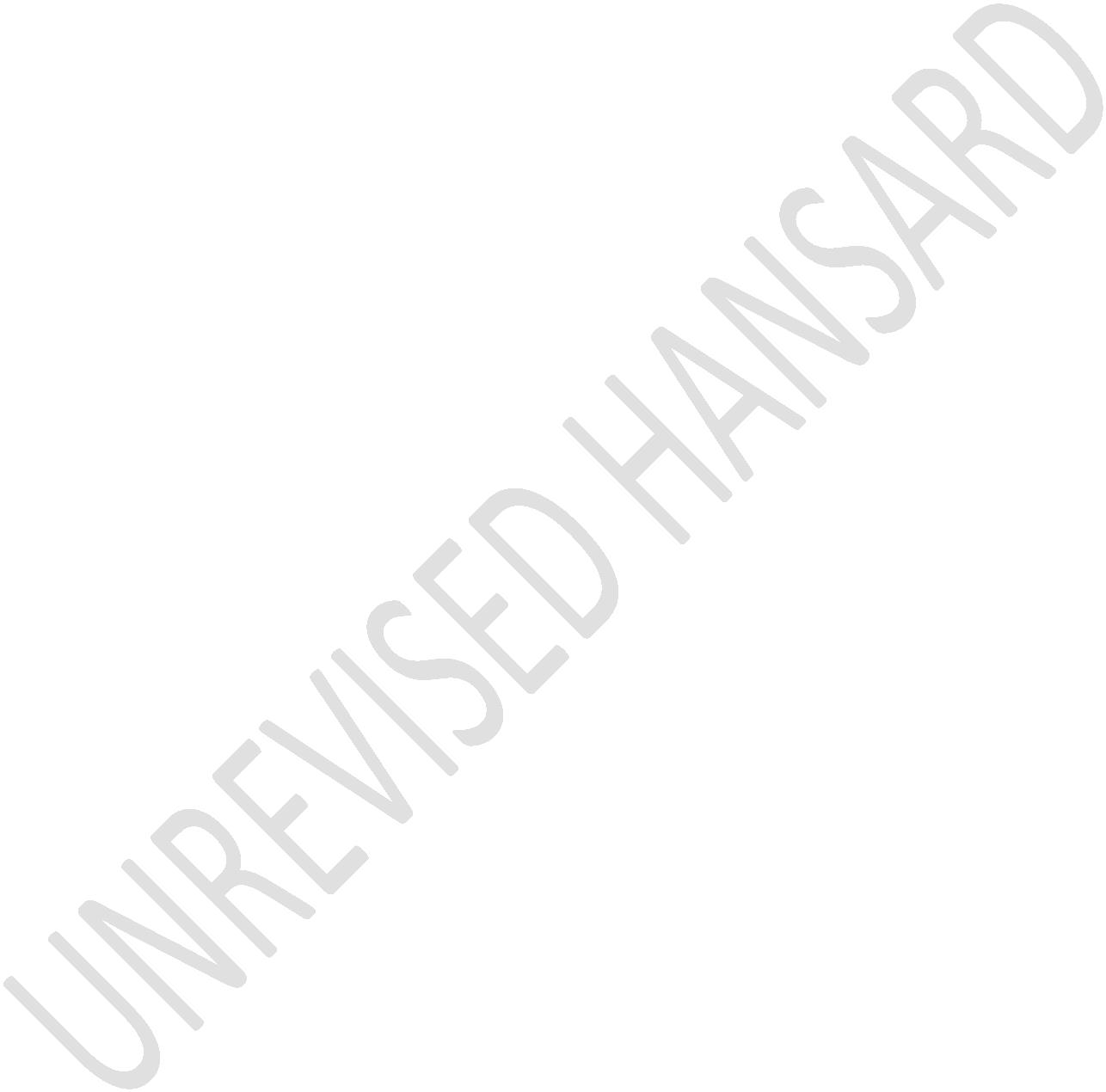 